Додаток 5до Стратегії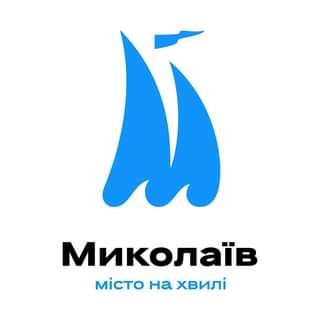 SWOT-АНАЛІЗМИКОЛАЇВСЬКОЇ МІСЬКОЇ ТЕРИТОРІАЛЬНОЇ ГРОМАДИРИЗИКИПЕРЕВАГИВИКЛИКИСЛАБКІ СТОРОНИПОСИЛЮЮТЬЗАГРОЗИПоганий стан доріг та тротуарів комунальної власності територіальної громади Активізація військових дій і можлива подальша ескалація з Російською ФедерацієюВ Україну повертаються переважно ті, хто не влаштувався на роботу в країнах ЄС або інших країнах. Тут вони потребують соціальної допомоги, а це додаткове навантаження на бюджетПолітична турбулентність  в країніУ суспільстві зростає напруга та протестні настроїЗберігаються ризики блекаутів під час опалювального сезону.Жорстка монетарна політика. Збереження високих ставок за кредитами та обмежене кредитування.Збільшення фіскального навантаження на бізнес, подальша тінізація економікиСкорочення попиту на зовнішніх ринках збуту товарів та впровадження іноземними країнами протекціоністських заходів щодо захисту власних ринківСкорочення закордонної фінансової підтримки заходів з відновлення інфраструктурного середовища громади внаслідок зростання корупційних витрат або штучних умов щодо її отриманняВлив епідеміологічних наслідків війниПодальше блокування морських шляхів та припинення дії «Зернової угоди»Дефіцит кваліфікованих трудових ресурсівРелокація бізнесу через високий рівень небезпеки в регіоні та несприятливі економічні умовиПідвищення соціальної напруги в результаті зростання цін на енергоносії, продукти харчування та послугиПовільне просування судової, податкової та інших реформЗниження купівельної спроможності населення, рівня його зайнятостіВисокий рівень поствоєнної інвалідизації суспільства потребуватиме додаткової соціальної та медичної  підтримкиПодальше делегування на місцевий рівень державних фінансових зобов‘язань щодо забезпечення соціальних стандартів без надання належної матеріально-фінансової базиКорупція, що спричиняє неефективне та непрозоре використання бюджетних коштівНедосконале законодавство, яке постійно змінюютьсяЗупинка (гальмування) процесів децентралізації. Активне втручання центральної влади в діяльність місцевих громадПовною мірою не задовольняється попит мешканців на культурні, громадські простори та місця  дозвілля. У місті ускладнена доступність  та недостатня кількість пішохідних зонАктивізація військових дій і можлива подальша ескалація з Російською ФедерацієюВ Україну повертаються переважно ті, хто не влаштувався на роботу в країнах ЄС або інших країнах. Тут вони потребують соціальної допомоги, а це додаткове навантаження на бюджетПолітична турбулентність  в країніУ суспільстві зростає напруга та протестні настроїЗберігаються ризики блекаутів під час опалювального сезону.Жорстка монетарна політика. Збереження високих ставок за кредитами та обмежене кредитування.Збільшення фіскального навантаження на бізнес, подальша тінізація економікиСкорочення попиту на зовнішніх ринках збуту товарів та впровадження іноземними країнами протекціоністських заходів щодо захисту власних ринківСкорочення закордонної фінансової підтримки заходів з відновлення інфраструктурного середовища громади внаслідок зростання корупційних витрат або штучних умов щодо її отриманняВлив епідеміологічних наслідків війниПодальше блокування морських шляхів та припинення дії «Зернової угоди»Дефіцит кваліфікованих трудових ресурсівРелокація бізнесу через високий рівень небезпеки в регіоні та несприятливі економічні умовиПідвищення соціальної напруги в результаті зростання цін на енергоносії, продукти харчування та послугиПовільне просування судової, податкової та інших реформЗниження купівельної спроможності населення, рівня його зайнятостіВисокий рівень поствоєнної інвалідизації суспільства потребуватиме додаткової соціальної та медичної  підтримкиПодальше делегування на місцевий рівень державних фінансових зобов‘язань щодо забезпечення соціальних стандартів без надання належної матеріально-фінансової базиКорупція, що спричиняє неефективне та непрозоре використання бюджетних коштівНедосконале законодавство, яке постійно змінюютьсяЗупинка (гальмування) процесів децентралізації. Активне втручання центральної влади в діяльність місцевих громадВідсутність об'їзних доріг для виведення вантажного транспорту з центру містаАктивізація військових дій і можлива подальша ескалація з Російською ФедерацієюВ Україну повертаються переважно ті, хто не влаштувався на роботу в країнах ЄС або інших країнах. Тут вони потребують соціальної допомоги, а це додаткове навантаження на бюджетПолітична турбулентність  в країніУ суспільстві зростає напруга та протестні настроїЗберігаються ризики блекаутів під час опалювального сезону.Жорстка монетарна політика. Збереження високих ставок за кредитами та обмежене кредитування.Збільшення фіскального навантаження на бізнес, подальша тінізація економікиСкорочення попиту на зовнішніх ринках збуту товарів та впровадження іноземними країнами протекціоністських заходів щодо захисту власних ринківСкорочення закордонної фінансової підтримки заходів з відновлення інфраструктурного середовища громади внаслідок зростання корупційних витрат або штучних умов щодо її отриманняВлив епідеміологічних наслідків війниПодальше блокування морських шляхів та припинення дії «Зернової угоди»Дефіцит кваліфікованих трудових ресурсівРелокація бізнесу через високий рівень небезпеки в регіоні та несприятливі економічні умовиПідвищення соціальної напруги в результаті зростання цін на енергоносії, продукти харчування та послугиПовільне просування судової, податкової та інших реформЗниження купівельної спроможності населення, рівня його зайнятостіВисокий рівень поствоєнної інвалідизації суспільства потребуватиме додаткової соціальної та медичної  підтримкиПодальше делегування на місцевий рівень державних фінансових зобов‘язань щодо забезпечення соціальних стандартів без надання належної матеріально-фінансової базиКорупція, що спричиняє неефективне та непрозоре використання бюджетних коштівНедосконале законодавство, яке постійно змінюютьсяЗупинка (гальмування) процесів децентралізації. Активне втручання центральної влади в діяльність місцевих громадЗанепад районів навколо річки, а також портової та транспортної інфраструктуриАктивізація військових дій і можлива подальша ескалація з Російською ФедерацієюВ Україну повертаються переважно ті, хто не влаштувався на роботу в країнах ЄС або інших країнах. Тут вони потребують соціальної допомоги, а це додаткове навантаження на бюджетПолітична турбулентність  в країніУ суспільстві зростає напруга та протестні настроїЗберігаються ризики блекаутів під час опалювального сезону.Жорстка монетарна політика. Збереження високих ставок за кредитами та обмежене кредитування.Збільшення фіскального навантаження на бізнес, подальша тінізація економікиСкорочення попиту на зовнішніх ринках збуту товарів та впровадження іноземними країнами протекціоністських заходів щодо захисту власних ринківСкорочення закордонної фінансової підтримки заходів з відновлення інфраструктурного середовища громади внаслідок зростання корупційних витрат або штучних умов щодо її отриманняВлив епідеміологічних наслідків війниПодальше блокування морських шляхів та припинення дії «Зернової угоди»Дефіцит кваліфікованих трудових ресурсівРелокація бізнесу через високий рівень небезпеки в регіоні та несприятливі економічні умовиПідвищення соціальної напруги в результаті зростання цін на енергоносії, продукти харчування та послугиПовільне просування судової, податкової та інших реформЗниження купівельної спроможності населення, рівня його зайнятостіВисокий рівень поствоєнної інвалідизації суспільства потребуватиме додаткової соціальної та медичної  підтримкиПодальше делегування на місцевий рівень державних фінансових зобов‘язань щодо забезпечення соціальних стандартів без надання належної матеріально-фінансової базиКорупція, що спричиняє неефективне та непрозоре використання бюджетних коштівНедосконале законодавство, яке постійно змінюютьсяЗупинка (гальмування) процесів децентралізації. Активне втручання центральної влади в діяльність місцевих громадВідсутність належної організації переробки ПВ. Вичерпання проєктної потужності полігону ПВ. Наявність стихійних звалищ, забруднені водоймиАктивізація військових дій і можлива подальша ескалація з Російською ФедерацієюВ Україну повертаються переважно ті, хто не влаштувався на роботу в країнах ЄС або інших країнах. Тут вони потребують соціальної допомоги, а це додаткове навантаження на бюджетПолітична турбулентність  в країніУ суспільстві зростає напруга та протестні настроїЗберігаються ризики блекаутів під час опалювального сезону.Жорстка монетарна політика. Збереження високих ставок за кредитами та обмежене кредитування.Збільшення фіскального навантаження на бізнес, подальша тінізація економікиСкорочення попиту на зовнішніх ринках збуту товарів та впровадження іноземними країнами протекціоністських заходів щодо захисту власних ринківСкорочення закордонної фінансової підтримки заходів з відновлення інфраструктурного середовища громади внаслідок зростання корупційних витрат або штучних умов щодо її отриманняВлив епідеміологічних наслідків війниПодальше блокування морських шляхів та припинення дії «Зернової угоди»Дефіцит кваліфікованих трудових ресурсівРелокація бізнесу через високий рівень небезпеки в регіоні та несприятливі економічні умовиПідвищення соціальної напруги в результаті зростання цін на енергоносії, продукти харчування та послугиПовільне просування судової, податкової та інших реформЗниження купівельної спроможності населення, рівня його зайнятостіВисокий рівень поствоєнної інвалідизації суспільства потребуватиме додаткової соціальної та медичної  підтримкиПодальше делегування на місцевий рівень державних фінансових зобов‘язань щодо забезпечення соціальних стандартів без надання належної матеріально-фінансової базиКорупція, що спричиняє неефективне та непрозоре використання бюджетних коштівНедосконале законодавство, яке постійно змінюютьсяЗупинка (гальмування) процесів децентралізації. Активне втручання центральної влади в діяльність місцевих громадПошкоджені внаслідок бойових дій та зношені мережі водовідведення та водо- і теплопостачання. Відсутність очисних споруд на випусках зливової каналізаціїАктивізація військових дій і можлива подальша ескалація з Російською ФедерацієюВ Україну повертаються переважно ті, хто не влаштувався на роботу в країнах ЄС або інших країнах. Тут вони потребують соціальної допомоги, а це додаткове навантаження на бюджетПолітична турбулентність  в країніУ суспільстві зростає напруга та протестні настроїЗберігаються ризики блекаутів під час опалювального сезону.Жорстка монетарна політика. Збереження високих ставок за кредитами та обмежене кредитування.Збільшення фіскального навантаження на бізнес, подальша тінізація економікиСкорочення попиту на зовнішніх ринках збуту товарів та впровадження іноземними країнами протекціоністських заходів щодо захисту власних ринківСкорочення закордонної фінансової підтримки заходів з відновлення інфраструктурного середовища громади внаслідок зростання корупційних витрат або штучних умов щодо її отриманняВлив епідеміологічних наслідків війниПодальше блокування морських шляхів та припинення дії «Зернової угоди»Дефіцит кваліфікованих трудових ресурсівРелокація бізнесу через високий рівень небезпеки в регіоні та несприятливі економічні умовиПідвищення соціальної напруги в результаті зростання цін на енергоносії, продукти харчування та послугиПовільне просування судової, податкової та інших реформЗниження купівельної спроможності населення, рівня його зайнятостіВисокий рівень поствоєнної інвалідизації суспільства потребуватиме додаткової соціальної та медичної  підтримкиПодальше делегування на місцевий рівень державних фінансових зобов‘язань щодо забезпечення соціальних стандартів без надання належної матеріально-фінансової базиКорупція, що спричиняє неефективне та непрозоре використання бюджетних коштівНедосконале законодавство, яке постійно змінюютьсяЗупинка (гальмування) процесів децентралізації. Активне втручання центральної влади в діяльність місцевих громадНизький відсоток забезпечення та рівень якості централізованого водопостачання питної водиАктивізація військових дій і можлива подальша ескалація з Російською ФедерацієюВ Україну повертаються переважно ті, хто не влаштувався на роботу в країнах ЄС або інших країнах. Тут вони потребують соціальної допомоги, а це додаткове навантаження на бюджетПолітична турбулентність  в країніУ суспільстві зростає напруга та протестні настроїЗберігаються ризики блекаутів під час опалювального сезону.Жорстка монетарна політика. Збереження високих ставок за кредитами та обмежене кредитування.Збільшення фіскального навантаження на бізнес, подальша тінізація економікиСкорочення попиту на зовнішніх ринках збуту товарів та впровадження іноземними країнами протекціоністських заходів щодо захисту власних ринківСкорочення закордонної фінансової підтримки заходів з відновлення інфраструктурного середовища громади внаслідок зростання корупційних витрат або штучних умов щодо її отриманняВлив епідеміологічних наслідків війниПодальше блокування морських шляхів та припинення дії «Зернової угоди»Дефіцит кваліфікованих трудових ресурсівРелокація бізнесу через високий рівень небезпеки в регіоні та несприятливі економічні умовиПідвищення соціальної напруги в результаті зростання цін на енергоносії, продукти харчування та послугиПовільне просування судової, податкової та інших реформЗниження купівельної спроможності населення, рівня його зайнятостіВисокий рівень поствоєнної інвалідизації суспільства потребуватиме додаткової соціальної та медичної  підтримкиПодальше делегування на місцевий рівень державних фінансових зобов‘язань щодо забезпечення соціальних стандартів без надання належної матеріально-фінансової базиКорупція, що спричиняє неефективне та непрозоре використання бюджетних коштівНедосконале законодавство, яке постійно змінюютьсяЗупинка (гальмування) процесів децентралізації. Активне втручання центральної влади в діяльність місцевих громадПромислове землекористування займає багато ділянок землі, в тому числі набережні та природоохоронні зониАктивізація військових дій і можлива подальша ескалація з Російською ФедерацієюВ Україну повертаються переважно ті, хто не влаштувався на роботу в країнах ЄС або інших країнах. Тут вони потребують соціальної допомоги, а це додаткове навантаження на бюджетПолітична турбулентність  в країніУ суспільстві зростає напруга та протестні настроїЗберігаються ризики блекаутів під час опалювального сезону.Жорстка монетарна політика. Збереження високих ставок за кредитами та обмежене кредитування.Збільшення фіскального навантаження на бізнес, подальша тінізація економікиСкорочення попиту на зовнішніх ринках збуту товарів та впровадження іноземними країнами протекціоністських заходів щодо захисту власних ринківСкорочення закордонної фінансової підтримки заходів з відновлення інфраструктурного середовища громади внаслідок зростання корупційних витрат або штучних умов щодо її отриманняВлив епідеміологічних наслідків війниПодальше блокування морських шляхів та припинення дії «Зернової угоди»Дефіцит кваліфікованих трудових ресурсівРелокація бізнесу через високий рівень небезпеки в регіоні та несприятливі економічні умовиПідвищення соціальної напруги в результаті зростання цін на енергоносії, продукти харчування та послугиПовільне просування судової, податкової та інших реформЗниження купівельної спроможності населення, рівня його зайнятостіВисокий рівень поствоєнної інвалідизації суспільства потребуватиме додаткової соціальної та медичної  підтримкиПодальше делегування на місцевий рівень державних фінансових зобов‘язань щодо забезпечення соціальних стандартів без надання належної матеріально-фінансової базиКорупція, що спричиняє неефективне та непрозоре використання бюджетних коштівНедосконале законодавство, яке постійно змінюютьсяЗупинка (гальмування) процесів децентралізації. Активне втручання центральної влади в діяльність місцевих громадРозташування біля лінії розмежування військових дій та брак укриттів відповідно до стандартів створюють додаткову небезпекуАктивізація військових дій і можлива подальша ескалація з Російською ФедерацієюВ Україну повертаються переважно ті, хто не влаштувався на роботу в країнах ЄС або інших країнах. Тут вони потребують соціальної допомоги, а це додаткове навантаження на бюджетПолітична турбулентність  в країніУ суспільстві зростає напруга та протестні настроїЗберігаються ризики блекаутів під час опалювального сезону.Жорстка монетарна політика. Збереження високих ставок за кредитами та обмежене кредитування.Збільшення фіскального навантаження на бізнес, подальша тінізація економікиСкорочення попиту на зовнішніх ринках збуту товарів та впровадження іноземними країнами протекціоністських заходів щодо захисту власних ринківСкорочення закордонної фінансової підтримки заходів з відновлення інфраструктурного середовища громади внаслідок зростання корупційних витрат або штучних умов щодо її отриманняВлив епідеміологічних наслідків війниПодальше блокування морських шляхів та припинення дії «Зернової угоди»Дефіцит кваліфікованих трудових ресурсівРелокація бізнесу через високий рівень небезпеки в регіоні та несприятливі економічні умовиПідвищення соціальної напруги в результаті зростання цін на енергоносії, продукти харчування та послугиПовільне просування судової, податкової та інших реформЗниження купівельної спроможності населення, рівня його зайнятостіВисокий рівень поствоєнної інвалідизації суспільства потребуватиме додаткової соціальної та медичної  підтримкиПодальше делегування на місцевий рівень державних фінансових зобов‘язань щодо забезпечення соціальних стандартів без надання належної матеріально-фінансової базиКорупція, що спричиняє неефективне та непрозоре використання бюджетних коштівНедосконале законодавство, яке постійно змінюютьсяЗупинка (гальмування) процесів децентралізації. Активне втручання центральної влади в діяльність місцевих громадЗношеність житлового фонду (середній розмір житла на одну особу в Миколаєві вдвічі менший від стандартів ЕС) Активізація військових дій і можлива подальша ескалація з Російською ФедерацієюВ Україну повертаються переважно ті, хто не влаштувався на роботу в країнах ЄС або інших країнах. Тут вони потребують соціальної допомоги, а це додаткове навантаження на бюджетПолітична турбулентність  в країніУ суспільстві зростає напруга та протестні настроїЗберігаються ризики блекаутів під час опалювального сезону.Жорстка монетарна політика. Збереження високих ставок за кредитами та обмежене кредитування.Збільшення фіскального навантаження на бізнес, подальша тінізація економікиСкорочення попиту на зовнішніх ринках збуту товарів та впровадження іноземними країнами протекціоністських заходів щодо захисту власних ринківСкорочення закордонної фінансової підтримки заходів з відновлення інфраструктурного середовища громади внаслідок зростання корупційних витрат або штучних умов щодо її отриманняВлив епідеміологічних наслідків війниПодальше блокування морських шляхів та припинення дії «Зернової угоди»Дефіцит кваліфікованих трудових ресурсівРелокація бізнесу через високий рівень небезпеки в регіоні та несприятливі економічні умовиПідвищення соціальної напруги в результаті зростання цін на енергоносії, продукти харчування та послугиПовільне просування судової, податкової та інших реформЗниження купівельної спроможності населення, рівня його зайнятостіВисокий рівень поствоєнної інвалідизації суспільства потребуватиме додаткової соціальної та медичної  підтримкиПодальше делегування на місцевий рівень державних фінансових зобов‘язань щодо забезпечення соціальних стандартів без надання належної матеріально-фінансової базиКорупція, що спричиняє неефективне та непрозоре використання бюджетних коштівНедосконале законодавство, яке постійно змінюютьсяЗупинка (гальмування) процесів децентралізації. Активне втручання центральної влади в діяльність місцевих громадЗростання заборгованості за комунальні послугиАктивізація військових дій і можлива подальша ескалація з Російською ФедерацієюВ Україну повертаються переважно ті, хто не влаштувався на роботу в країнах ЄС або інших країнах. Тут вони потребують соціальної допомоги, а це додаткове навантаження на бюджетПолітична турбулентність  в країніУ суспільстві зростає напруга та протестні настроїЗберігаються ризики блекаутів під час опалювального сезону.Жорстка монетарна політика. Збереження високих ставок за кредитами та обмежене кредитування.Збільшення фіскального навантаження на бізнес, подальша тінізація економікиСкорочення попиту на зовнішніх ринках збуту товарів та впровадження іноземними країнами протекціоністських заходів щодо захисту власних ринківСкорочення закордонної фінансової підтримки заходів з відновлення інфраструктурного середовища громади внаслідок зростання корупційних витрат або штучних умов щодо її отриманняВлив епідеміологічних наслідків війниПодальше блокування морських шляхів та припинення дії «Зернової угоди»Дефіцит кваліфікованих трудових ресурсівРелокація бізнесу через високий рівень небезпеки в регіоні та несприятливі економічні умовиПідвищення соціальної напруги в результаті зростання цін на енергоносії, продукти харчування та послугиПовільне просування судової, податкової та інших реформЗниження купівельної спроможності населення, рівня його зайнятостіВисокий рівень поствоєнної інвалідизації суспільства потребуватиме додаткової соціальної та медичної  підтримкиПодальше делегування на місцевий рівень державних фінансових зобов‘язань щодо забезпечення соціальних стандартів без надання належної матеріально-фінансової базиКорупція, що спричиняє неефективне та непрозоре використання бюджетних коштівНедосконале законодавство, яке постійно змінюютьсяЗупинка (гальмування) процесів децентралізації. Активне втручання центральної влади в діяльність місцевих громадНедостатність кваліфікованих кадрів робітничих професій. Дисбаланс між попитом та пропозицією робочої силиАктивізація військових дій і можлива подальша ескалація з Російською ФедерацієюВ Україну повертаються переважно ті, хто не влаштувався на роботу в країнах ЄС або інших країнах. Тут вони потребують соціальної допомоги, а це додаткове навантаження на бюджетПолітична турбулентність  в країніУ суспільстві зростає напруга та протестні настроїЗберігаються ризики блекаутів під час опалювального сезону.Жорстка монетарна політика. Збереження високих ставок за кредитами та обмежене кредитування.Збільшення фіскального навантаження на бізнес, подальша тінізація економікиСкорочення попиту на зовнішніх ринках збуту товарів та впровадження іноземними країнами протекціоністських заходів щодо захисту власних ринківСкорочення закордонної фінансової підтримки заходів з відновлення інфраструктурного середовища громади внаслідок зростання корупційних витрат або штучних умов щодо її отриманняВлив епідеміологічних наслідків війниПодальше блокування морських шляхів та припинення дії «Зернової угоди»Дефіцит кваліфікованих трудових ресурсівРелокація бізнесу через високий рівень небезпеки в регіоні та несприятливі економічні умовиПідвищення соціальної напруги в результаті зростання цін на енергоносії, продукти харчування та послугиПовільне просування судової, податкової та інших реформЗниження купівельної спроможності населення, рівня його зайнятостіВисокий рівень поствоєнної інвалідизації суспільства потребуватиме додаткової соціальної та медичної  підтримкиПодальше делегування на місцевий рівень державних фінансових зобов‘язань щодо забезпечення соціальних стандартів без надання належної матеріально-фінансової базиКорупція, що спричиняє неефективне та непрозоре використання бюджетних коштівНедосконале законодавство, яке постійно змінюютьсяЗупинка (гальмування) процесів децентралізації. Активне втручання центральної влади в діяльність місцевих громадЗменшення чисельності працездатного населенняАктивізація військових дій і можлива подальша ескалація з Російською ФедерацієюВ Україну повертаються переважно ті, хто не влаштувався на роботу в країнах ЄС або інших країнах. Тут вони потребують соціальної допомоги, а це додаткове навантаження на бюджетПолітична турбулентність  в країніУ суспільстві зростає напруга та протестні настроїЗберігаються ризики блекаутів під час опалювального сезону.Жорстка монетарна політика. Збереження високих ставок за кредитами та обмежене кредитування.Збільшення фіскального навантаження на бізнес, подальша тінізація економікиСкорочення попиту на зовнішніх ринках збуту товарів та впровадження іноземними країнами протекціоністських заходів щодо захисту власних ринківСкорочення закордонної фінансової підтримки заходів з відновлення інфраструктурного середовища громади внаслідок зростання корупційних витрат або штучних умов щодо її отриманняВлив епідеміологічних наслідків війниПодальше блокування морських шляхів та припинення дії «Зернової угоди»Дефіцит кваліфікованих трудових ресурсівРелокація бізнесу через високий рівень небезпеки в регіоні та несприятливі економічні умовиПідвищення соціальної напруги в результаті зростання цін на енергоносії, продукти харчування та послугиПовільне просування судової, податкової та інших реформЗниження купівельної спроможності населення, рівня його зайнятостіВисокий рівень поствоєнної інвалідизації суспільства потребуватиме додаткової соціальної та медичної  підтримкиПодальше делегування на місцевий рівень державних фінансових зобов‘язань щодо забезпечення соціальних стандартів без надання належної матеріально-фінансової базиКорупція, що спричиняє неефективне та непрозоре використання бюджетних коштівНедосконале законодавство, яке постійно змінюютьсяЗупинка (гальмування) процесів децентралізації. Активне втручання центральної влади в діяльність місцевих громадНизький рівень гнучкості ринку праці, прихована зайнятість або «тіньова» оплата праціАктивізація військових дій і можлива подальша ескалація з Російською ФедерацієюВ Україну повертаються переважно ті, хто не влаштувався на роботу в країнах ЄС або інших країнах. Тут вони потребують соціальної допомоги, а це додаткове навантаження на бюджетПолітична турбулентність  в країніУ суспільстві зростає напруга та протестні настроїЗберігаються ризики блекаутів під час опалювального сезону.Жорстка монетарна політика. Збереження високих ставок за кредитами та обмежене кредитування.Збільшення фіскального навантаження на бізнес, подальша тінізація економікиСкорочення попиту на зовнішніх ринках збуту товарів та впровадження іноземними країнами протекціоністських заходів щодо захисту власних ринківСкорочення закордонної фінансової підтримки заходів з відновлення інфраструктурного середовища громади внаслідок зростання корупційних витрат або штучних умов щодо її отриманняВлив епідеміологічних наслідків війниПодальше блокування морських шляхів та припинення дії «Зернової угоди»Дефіцит кваліфікованих трудових ресурсівРелокація бізнесу через високий рівень небезпеки в регіоні та несприятливі економічні умовиПідвищення соціальної напруги в результаті зростання цін на енергоносії, продукти харчування та послугиПовільне просування судової, податкової та інших реформЗниження купівельної спроможності населення, рівня його зайнятостіВисокий рівень поствоєнної інвалідизації суспільства потребуватиме додаткової соціальної та медичної  підтримкиПодальше делегування на місцевий рівень державних фінансових зобов‘язань щодо забезпечення соціальних стандартів без надання належної матеріально-фінансової базиКорупція, що спричиняє неефективне та непрозоре використання бюджетних коштівНедосконале законодавство, яке постійно змінюютьсяЗупинка (гальмування) процесів децентралізації. Активне втручання центральної влади в діяльність місцевих громадНедостатність робочих місць для молоді. Високий рівень безробіття серед молодіАктивізація військових дій і можлива подальша ескалація з Російською ФедерацієюВ Україну повертаються переважно ті, хто не влаштувався на роботу в країнах ЄС або інших країнах. Тут вони потребують соціальної допомоги, а це додаткове навантаження на бюджетПолітична турбулентність  в країніУ суспільстві зростає напруга та протестні настроїЗберігаються ризики блекаутів під час опалювального сезону.Жорстка монетарна політика. Збереження високих ставок за кредитами та обмежене кредитування.Збільшення фіскального навантаження на бізнес, подальша тінізація економікиСкорочення попиту на зовнішніх ринках збуту товарів та впровадження іноземними країнами протекціоністських заходів щодо захисту власних ринківСкорочення закордонної фінансової підтримки заходів з відновлення інфраструктурного середовища громади внаслідок зростання корупційних витрат або штучних умов щодо її отриманняВлив епідеміологічних наслідків війниПодальше блокування морських шляхів та припинення дії «Зернової угоди»Дефіцит кваліфікованих трудових ресурсівРелокація бізнесу через високий рівень небезпеки в регіоні та несприятливі економічні умовиПідвищення соціальної напруги в результаті зростання цін на енергоносії, продукти харчування та послугиПовільне просування судової, податкової та інших реформЗниження купівельної спроможності населення, рівня його зайнятостіВисокий рівень поствоєнної інвалідизації суспільства потребуватиме додаткової соціальної та медичної  підтримкиПодальше делегування на місцевий рівень державних фінансових зобов‘язань щодо забезпечення соціальних стандартів без надання належної матеріально-фінансової базиКорупція, що спричиняє неефективне та непрозоре використання бюджетних коштівНедосконале законодавство, яке постійно змінюютьсяЗупинка (гальмування) процесів децентралізації. Активне втручання центральної влади в діяльність місцевих громадНаявність негативних соціальних явищ серед молоді: алкоголізм, наркоманіяАктивізація військових дій і можлива подальша ескалація з Російською ФедерацієюВ Україну повертаються переважно ті, хто не влаштувався на роботу в країнах ЄС або інших країнах. Тут вони потребують соціальної допомоги, а це додаткове навантаження на бюджетПолітична турбулентність  в країніУ суспільстві зростає напруга та протестні настроїЗберігаються ризики блекаутів під час опалювального сезону.Жорстка монетарна політика. Збереження високих ставок за кредитами та обмежене кредитування.Збільшення фіскального навантаження на бізнес, подальша тінізація економікиСкорочення попиту на зовнішніх ринках збуту товарів та впровадження іноземними країнами протекціоністських заходів щодо захисту власних ринківСкорочення закордонної фінансової підтримки заходів з відновлення інфраструктурного середовища громади внаслідок зростання корупційних витрат або штучних умов щодо її отриманняВлив епідеміологічних наслідків війниПодальше блокування морських шляхів та припинення дії «Зернової угоди»Дефіцит кваліфікованих трудових ресурсівРелокація бізнесу через високий рівень небезпеки в регіоні та несприятливі економічні умовиПідвищення соціальної напруги в результаті зростання цін на енергоносії, продукти харчування та послугиПовільне просування судової, податкової та інших реформЗниження купівельної спроможності населення, рівня його зайнятостіВисокий рівень поствоєнної інвалідизації суспільства потребуватиме додаткової соціальної та медичної  підтримкиПодальше делегування на місцевий рівень державних фінансових зобов‘язань щодо забезпечення соціальних стандартів без надання належної матеріально-фінансової базиКорупція, що спричиняє неефективне та непрозоре використання бюджетних коштівНедосконале законодавство, яке постійно змінюютьсяЗупинка (гальмування) процесів децентралізації. Активне втручання центральної влади в діяльність місцевих громадВідсутність стимулів залучення молоді в активне життя громади та підприємницьке середовищеАктивізація військових дій і можлива подальша ескалація з Російською ФедерацієюВ Україну повертаються переважно ті, хто не влаштувався на роботу в країнах ЄС або інших країнах. Тут вони потребують соціальної допомоги, а це додаткове навантаження на бюджетПолітична турбулентність  в країніУ суспільстві зростає напруга та протестні настроїЗберігаються ризики блекаутів під час опалювального сезону.Жорстка монетарна політика. Збереження високих ставок за кредитами та обмежене кредитування.Збільшення фіскального навантаження на бізнес, подальша тінізація економікиСкорочення попиту на зовнішніх ринках збуту товарів та впровадження іноземними країнами протекціоністських заходів щодо захисту власних ринківСкорочення закордонної фінансової підтримки заходів з відновлення інфраструктурного середовища громади внаслідок зростання корупційних витрат або штучних умов щодо її отриманняВлив епідеміологічних наслідків війниПодальше блокування морських шляхів та припинення дії «Зернової угоди»Дефіцит кваліфікованих трудових ресурсівРелокація бізнесу через високий рівень небезпеки в регіоні та несприятливі економічні умовиПідвищення соціальної напруги в результаті зростання цін на енергоносії, продукти харчування та послугиПовільне просування судової, податкової та інших реформЗниження купівельної спроможності населення, рівня його зайнятостіВисокий рівень поствоєнної інвалідизації суспільства потребуватиме додаткової соціальної та медичної  підтримкиПодальше делегування на місцевий рівень державних фінансових зобов‘язань щодо забезпечення соціальних стандартів без надання належної матеріально-фінансової базиКорупція, що спричиняє неефективне та непрозоре використання бюджетних коштівНедосконале законодавство, яке постійно змінюютьсяЗупинка (гальмування) процесів децентралізації. Активне втручання центральної влади в діяльність місцевих громадНедостатній рівень енергоефективності бюджетної та житлової сфери громадиАктивізація військових дій і можлива подальша ескалація з Російською ФедерацієюВ Україну повертаються переважно ті, хто не влаштувався на роботу в країнах ЄС або інших країнах. Тут вони потребують соціальної допомоги, а це додаткове навантаження на бюджетПолітична турбулентність  в країніУ суспільстві зростає напруга та протестні настроїЗберігаються ризики блекаутів під час опалювального сезону.Жорстка монетарна політика. Збереження високих ставок за кредитами та обмежене кредитування.Збільшення фіскального навантаження на бізнес, подальша тінізація економікиСкорочення попиту на зовнішніх ринках збуту товарів та впровадження іноземними країнами протекціоністських заходів щодо захисту власних ринківСкорочення закордонної фінансової підтримки заходів з відновлення інфраструктурного середовища громади внаслідок зростання корупційних витрат або штучних умов щодо її отриманняВлив епідеміологічних наслідків війниПодальше блокування морських шляхів та припинення дії «Зернової угоди»Дефіцит кваліфікованих трудових ресурсівРелокація бізнесу через високий рівень небезпеки в регіоні та несприятливі економічні умовиПідвищення соціальної напруги в результаті зростання цін на енергоносії, продукти харчування та послугиПовільне просування судової, податкової та інших реформЗниження купівельної спроможності населення, рівня його зайнятостіВисокий рівень поствоєнної інвалідизації суспільства потребуватиме додаткової соціальної та медичної  підтримкиПодальше делегування на місцевий рівень державних фінансових зобов‘язань щодо забезпечення соціальних стандартів без надання належної матеріально-фінансової базиКорупція, що спричиняє неефективне та непрозоре використання бюджетних коштівНедосконале законодавство, яке постійно змінюютьсяЗупинка (гальмування) процесів децентралізації. Активне втручання центральної влади в діяльність місцевих громадНедостатній рівень розвитку та удосконалення системи електропостачання міста. Низький рівень застосування альтернативної енергетикиАктивізація військових дій і можлива подальша ескалація з Російською ФедерацієюВ Україну повертаються переважно ті, хто не влаштувався на роботу в країнах ЄС або інших країнах. Тут вони потребують соціальної допомоги, а це додаткове навантаження на бюджетПолітична турбулентність  в країніУ суспільстві зростає напруга та протестні настроїЗберігаються ризики блекаутів під час опалювального сезону.Жорстка монетарна політика. Збереження високих ставок за кредитами та обмежене кредитування.Збільшення фіскального навантаження на бізнес, подальша тінізація економікиСкорочення попиту на зовнішніх ринках збуту товарів та впровадження іноземними країнами протекціоністських заходів щодо захисту власних ринківСкорочення закордонної фінансової підтримки заходів з відновлення інфраструктурного середовища громади внаслідок зростання корупційних витрат або штучних умов щодо її отриманняВлив епідеміологічних наслідків війниПодальше блокування морських шляхів та припинення дії «Зернової угоди»Дефіцит кваліфікованих трудових ресурсівРелокація бізнесу через високий рівень небезпеки в регіоні та несприятливі економічні умовиПідвищення соціальної напруги в результаті зростання цін на енергоносії, продукти харчування та послугиПовільне просування судової, податкової та інших реформЗниження купівельної спроможності населення, рівня його зайнятостіВисокий рівень поствоєнної інвалідизації суспільства потребуватиме додаткової соціальної та медичної  підтримкиПодальше делегування на місцевий рівень державних фінансових зобов‘язань щодо забезпечення соціальних стандартів без надання належної матеріально-фінансової базиКорупція, що спричиняє неефективне та непрозоре використання бюджетних коштівНедосконале законодавство, яке постійно змінюютьсяЗупинка (гальмування) процесів децентралізації. Активне втручання центральної влади в діяльність місцевих громадЗменшення активності населення через фізичні та психологічні травми, спричинені війноюАктивізація військових дій і можлива подальша ескалація з Російською ФедерацієюВ Україну повертаються переважно ті, хто не влаштувався на роботу в країнах ЄС або інших країнах. Тут вони потребують соціальної допомоги, а це додаткове навантаження на бюджетПолітична турбулентність  в країніУ суспільстві зростає напруга та протестні настроїЗберігаються ризики блекаутів під час опалювального сезону.Жорстка монетарна політика. Збереження високих ставок за кредитами та обмежене кредитування.Збільшення фіскального навантаження на бізнес, подальша тінізація економікиСкорочення попиту на зовнішніх ринках збуту товарів та впровадження іноземними країнами протекціоністських заходів щодо захисту власних ринківСкорочення закордонної фінансової підтримки заходів з відновлення інфраструктурного середовища громади внаслідок зростання корупційних витрат або штучних умов щодо її отриманняВлив епідеміологічних наслідків війниПодальше блокування морських шляхів та припинення дії «Зернової угоди»Дефіцит кваліфікованих трудових ресурсівРелокація бізнесу через високий рівень небезпеки в регіоні та несприятливі економічні умовиПідвищення соціальної напруги в результаті зростання цін на енергоносії, продукти харчування та послугиПовільне просування судової, податкової та інших реформЗниження купівельної спроможності населення, рівня його зайнятостіВисокий рівень поствоєнної інвалідизації суспільства потребуватиме додаткової соціальної та медичної  підтримкиПодальше делегування на місцевий рівень державних фінансових зобов‘язань щодо забезпечення соціальних стандартів без надання належної матеріально-фінансової базиКорупція, що спричиняє неефективне та непрозоре використання бюджетних коштівНедосконале законодавство, яке постійно змінюютьсяЗупинка (гальмування) процесів децентралізації. Активне втручання центральної влади в діяльність місцевих громадВідсутність вузьких спеціалістів в комунальних некомерційних закладах охорони здоров’я через відтік кваліфікованих кадрівАктивізація військових дій і можлива подальша ескалація з Російською ФедерацієюВ Україну повертаються переважно ті, хто не влаштувався на роботу в країнах ЄС або інших країнах. Тут вони потребують соціальної допомоги, а це додаткове навантаження на бюджетПолітична турбулентність  в країніУ суспільстві зростає напруга та протестні настроїЗберігаються ризики блекаутів під час опалювального сезону.Жорстка монетарна політика. Збереження високих ставок за кредитами та обмежене кредитування.Збільшення фіскального навантаження на бізнес, подальша тінізація економікиСкорочення попиту на зовнішніх ринках збуту товарів та впровадження іноземними країнами протекціоністських заходів щодо захисту власних ринківСкорочення закордонної фінансової підтримки заходів з відновлення інфраструктурного середовища громади внаслідок зростання корупційних витрат або штучних умов щодо її отриманняВлив епідеміологічних наслідків війниПодальше блокування морських шляхів та припинення дії «Зернової угоди»Дефіцит кваліфікованих трудових ресурсівРелокація бізнесу через високий рівень небезпеки в регіоні та несприятливі економічні умовиПідвищення соціальної напруги в результаті зростання цін на енергоносії, продукти харчування та послугиПовільне просування судової, податкової та інших реформЗниження купівельної спроможності населення, рівня його зайнятостіВисокий рівень поствоєнної інвалідизації суспільства потребуватиме додаткової соціальної та медичної  підтримкиПодальше делегування на місцевий рівень державних фінансових зобов‘язань щодо забезпечення соціальних стандартів без надання належної матеріально-фінансової базиКорупція, що спричиняє неефективне та непрозоре використання бюджетних коштівНедосконале законодавство, яке постійно змінюютьсяЗупинка (гальмування) процесів децентралізації. Активне втручання центральної влади в діяльність місцевих громадНизький рівень екологічної культури населенняАктивізація військових дій і можлива подальша ескалація з Російською ФедерацієюВ Україну повертаються переважно ті, хто не влаштувався на роботу в країнах ЄС або інших країнах. Тут вони потребують соціальної допомоги, а це додаткове навантаження на бюджетПолітична турбулентність  в країніУ суспільстві зростає напруга та протестні настроїЗберігаються ризики блекаутів під час опалювального сезону.Жорстка монетарна політика. Збереження високих ставок за кредитами та обмежене кредитування.Збільшення фіскального навантаження на бізнес, подальша тінізація економікиСкорочення попиту на зовнішніх ринках збуту товарів та впровадження іноземними країнами протекціоністських заходів щодо захисту власних ринківСкорочення закордонної фінансової підтримки заходів з відновлення інфраструктурного середовища громади внаслідок зростання корупційних витрат або штучних умов щодо її отриманняВлив епідеміологічних наслідків війниПодальше блокування морських шляхів та припинення дії «Зернової угоди»Дефіцит кваліфікованих трудових ресурсівРелокація бізнесу через високий рівень небезпеки в регіоні та несприятливі економічні умовиПідвищення соціальної напруги в результаті зростання цін на енергоносії, продукти харчування та послугиПовільне просування судової, податкової та інших реформЗниження купівельної спроможності населення, рівня його зайнятостіВисокий рівень поствоєнної інвалідизації суспільства потребуватиме додаткової соціальної та медичної  підтримкиПодальше делегування на місцевий рівень державних фінансових зобов‘язань щодо забезпечення соціальних стандартів без надання належної матеріально-фінансової базиКорупція, що спричиняє неефективне та непрозоре використання бюджетних коштівНедосконале законодавство, яке постійно змінюютьсяЗупинка (гальмування) процесів децентралізації. Активне втручання центральної влади в діяльність місцевих громадВідсутність альтернативного повноцінного джерела водопостачання та сучасної технології очищення сирої води, придатної для різних джерел водопостачання.Активізація військових дій і можлива подальша ескалація з Російською ФедерацієюВ Україну повертаються переважно ті, хто не влаштувався на роботу в країнах ЄС або інших країнах. Тут вони потребують соціальної допомоги, а це додаткове навантаження на бюджетПолітична турбулентність  в країніУ суспільстві зростає напруга та протестні настроїЗберігаються ризики блекаутів під час опалювального сезону.Жорстка монетарна політика. Збереження високих ставок за кредитами та обмежене кредитування.Збільшення фіскального навантаження на бізнес, подальша тінізація економікиСкорочення попиту на зовнішніх ринках збуту товарів та впровадження іноземними країнами протекціоністських заходів щодо захисту власних ринківСкорочення закордонної фінансової підтримки заходів з відновлення інфраструктурного середовища громади внаслідок зростання корупційних витрат або штучних умов щодо її отриманняВлив епідеміологічних наслідків війниПодальше блокування морських шляхів та припинення дії «Зернової угоди»Дефіцит кваліфікованих трудових ресурсівРелокація бізнесу через високий рівень небезпеки в регіоні та несприятливі економічні умовиПідвищення соціальної напруги в результаті зростання цін на енергоносії, продукти харчування та послугиПовільне просування судової, податкової та інших реформЗниження купівельної спроможності населення, рівня його зайнятостіВисокий рівень поствоєнної інвалідизації суспільства потребуватиме додаткової соціальної та медичної  підтримкиПодальше делегування на місцевий рівень державних фінансових зобов‘язань щодо забезпечення соціальних стандартів без надання належної матеріально-фінансової базиКорупція, що спричиняє неефективне та непрозоре використання бюджетних коштівНедосконале законодавство, яке постійно змінюютьсяЗупинка (гальмування) процесів децентралізації. Активне втручання центральної влади в діяльність місцевих громадНедостатній рівень пристосування сформованого міського простору до принципів інклюзивностіАктивізація військових дій і можлива подальша ескалація з Російською ФедерацієюВ Україну повертаються переважно ті, хто не влаштувався на роботу в країнах ЄС або інших країнах. Тут вони потребують соціальної допомоги, а це додаткове навантаження на бюджетПолітична турбулентність  в країніУ суспільстві зростає напруга та протестні настроїЗберігаються ризики блекаутів під час опалювального сезону.Жорстка монетарна політика. Збереження високих ставок за кредитами та обмежене кредитування.Збільшення фіскального навантаження на бізнес, подальша тінізація економікиСкорочення попиту на зовнішніх ринках збуту товарів та впровадження іноземними країнами протекціоністських заходів щодо захисту власних ринківСкорочення закордонної фінансової підтримки заходів з відновлення інфраструктурного середовища громади внаслідок зростання корупційних витрат або штучних умов щодо її отриманняВлив епідеміологічних наслідків війниПодальше блокування морських шляхів та припинення дії «Зернової угоди»Дефіцит кваліфікованих трудових ресурсівРелокація бізнесу через високий рівень небезпеки в регіоні та несприятливі економічні умовиПідвищення соціальної напруги в результаті зростання цін на енергоносії, продукти харчування та послугиПовільне просування судової, податкової та інших реформЗниження купівельної спроможності населення, рівня його зайнятостіВисокий рівень поствоєнної інвалідизації суспільства потребуватиме додаткової соціальної та медичної  підтримкиПодальше делегування на місцевий рівень державних фінансових зобов‘язань щодо забезпечення соціальних стандартів без надання належної матеріально-фінансової базиКорупція, що спричиняє неефективне та непрозоре використання бюджетних коштівНедосконале законодавство, яке постійно змінюютьсяЗупинка (гальмування) процесів децентралізації. Активне втручання центральної влади в діяльність місцевих громадНедостатній (нормативний) відсоток озеленення території містаАктивізація військових дій і можлива подальша ескалація з Російською ФедерацієюВ Україну повертаються переважно ті, хто не влаштувався на роботу в країнах ЄС або інших країнах. Тут вони потребують соціальної допомоги, а це додаткове навантаження на бюджетПолітична турбулентність  в країніУ суспільстві зростає напруга та протестні настроїЗберігаються ризики блекаутів під час опалювального сезону.Жорстка монетарна політика. Збереження високих ставок за кредитами та обмежене кредитування.Збільшення фіскального навантаження на бізнес, подальша тінізація економікиСкорочення попиту на зовнішніх ринках збуту товарів та впровадження іноземними країнами протекціоністських заходів щодо захисту власних ринківСкорочення закордонної фінансової підтримки заходів з відновлення інфраструктурного середовища громади внаслідок зростання корупційних витрат або штучних умов щодо її отриманняВлив епідеміологічних наслідків війниПодальше блокування морських шляхів та припинення дії «Зернової угоди»Дефіцит кваліфікованих трудових ресурсівРелокація бізнесу через високий рівень небезпеки в регіоні та несприятливі економічні умовиПідвищення соціальної напруги в результаті зростання цін на енергоносії, продукти харчування та послугиПовільне просування судової, податкової та інших реформЗниження купівельної спроможності населення, рівня його зайнятостіВисокий рівень поствоєнної інвалідизації суспільства потребуватиме додаткової соціальної та медичної  підтримкиПодальше делегування на місцевий рівень державних фінансових зобов‘язань щодо забезпечення соціальних стандартів без надання належної матеріально-фінансової базиКорупція, що спричиняє неефективне та непрозоре використання бюджетних коштівНедосконале законодавство, яке постійно змінюютьсяЗупинка (гальмування) процесів децентралізації. Активне втручання центральної влади в діяльність місцевих громадЗанепад будівель в історичній частині міста та її ареалах, за відсутності проведення реставраційних робітАктивізація військових дій і можлива подальша ескалація з Російською ФедерацієюВ Україну повертаються переважно ті, хто не влаштувався на роботу в країнах ЄС або інших країнах. Тут вони потребують соціальної допомоги, а це додаткове навантаження на бюджетПолітична турбулентність  в країніУ суспільстві зростає напруга та протестні настроїЗберігаються ризики блекаутів під час опалювального сезону.Жорстка монетарна політика. Збереження високих ставок за кредитами та обмежене кредитування.Збільшення фіскального навантаження на бізнес, подальша тінізація економікиСкорочення попиту на зовнішніх ринках збуту товарів та впровадження іноземними країнами протекціоністських заходів щодо захисту власних ринківСкорочення закордонної фінансової підтримки заходів з відновлення інфраструктурного середовища громади внаслідок зростання корупційних витрат або штучних умов щодо її отриманняВлив епідеміологічних наслідків війниПодальше блокування морських шляхів та припинення дії «Зернової угоди»Дефіцит кваліфікованих трудових ресурсівРелокація бізнесу через високий рівень небезпеки в регіоні та несприятливі економічні умовиПідвищення соціальної напруги в результаті зростання цін на енергоносії, продукти харчування та послугиПовільне просування судової, податкової та інших реформЗниження купівельної спроможності населення, рівня його зайнятостіВисокий рівень поствоєнної інвалідизації суспільства потребуватиме додаткової соціальної та медичної  підтримкиПодальше делегування на місцевий рівень державних фінансових зобов‘язань щодо забезпечення соціальних стандартів без надання належної матеріально-фінансової базиКорупція, що спричиняє неефективне та непрозоре використання бюджетних коштівНедосконале законодавство, яке постійно змінюютьсяЗупинка (гальмування) процесів децентралізації. Активне втручання центральної влади в діяльність місцевих громадЗастарілість фонду закладів освіти та значні пошкодження внаслідок бойових дій об’єктів надання освітніх послугАктивізація військових дій і можлива подальша ескалація з Російською ФедерацієюВ Україну повертаються переважно ті, хто не влаштувався на роботу в країнах ЄС або інших країнах. Тут вони потребують соціальної допомоги, а це додаткове навантаження на бюджетПолітична турбулентність  в країніУ суспільстві зростає напруга та протестні настроїЗберігаються ризики блекаутів під час опалювального сезону.Жорстка монетарна політика. Збереження високих ставок за кредитами та обмежене кредитування.Збільшення фіскального навантаження на бізнес, подальша тінізація економікиСкорочення попиту на зовнішніх ринках збуту товарів та впровадження іноземними країнами протекціоністських заходів щодо захисту власних ринківСкорочення закордонної фінансової підтримки заходів з відновлення інфраструктурного середовища громади внаслідок зростання корупційних витрат або штучних умов щодо її отриманняВлив епідеміологічних наслідків війниПодальше блокування морських шляхів та припинення дії «Зернової угоди»Дефіцит кваліфікованих трудових ресурсівРелокація бізнесу через високий рівень небезпеки в регіоні та несприятливі економічні умовиПідвищення соціальної напруги в результаті зростання цін на енергоносії, продукти харчування та послугиПовільне просування судової, податкової та інших реформЗниження купівельної спроможності населення, рівня його зайнятостіВисокий рівень поствоєнної інвалідизації суспільства потребуватиме додаткової соціальної та медичної  підтримкиПодальше делегування на місцевий рівень державних фінансових зобов‘язань щодо забезпечення соціальних стандартів без надання належної матеріально-фінансової базиКорупція, що спричиняє неефективне та непрозоре використання бюджетних коштівНедосконале законодавство, яке постійно змінюютьсяЗупинка (гальмування) процесів децентралізації. Активне втручання центральної влади в діяльність місцевих громадСИЛЬНІ СТОРОНИПІДТРИМУЮТЬМОЖЛИВОСТІГромада є сталою та сформована в межах міста (без приєднання інших громад та сільських територій)Завершення військових дій, деокупація територій, які на сьогодні залишаються непідконтрольними українській владіРозширення діяльності в Україні проєктів міжнародної технічної допомоги, які підтримуватимуть, в тому числі, і відновлення громадПолітична підтримка ЄС, США та інших країн світуСтворення системи оцінювання ефективності діяльності місцевих державних адміністрацій, яка лежить в основі кадрової політикиПродовження отримання міжнародної допомоги в значущому для України обсязі (≥ 40 млрд дол.США на рік) на відновлення транспортної, енергетичної, соціальної інфраструктури.Створення додаткового ВВП за рахунок повернення територій та українців.Налагодження логістики, нарощення обсягів експорту, зокрема завдяки використанню морського транспорту.Затвердження та реалізація Плану відновлення УкраїниЗдійснення дерегуляційних процесів у сфері господарської діяльності, спрощення умов ведення бізнесуДиверсифікація ринків збуту завдяки укладанню угод про вільну торгівлю між Україною та іншими країнами – важливими торговельними партнерами, а також реалізації положень Угоди про асоціацію з Європейським СоюзомПродовження діджиталізації бюрократичних державних процесів та послугЗапуск держаної Програми по реабілітації та ресоціалізації учасників бойових дій, соціальних програм по відновленню психічного стану українців, зокрема дітей, з метою підвищення якості людського капіталу в Україні – сприятиме підвищенню економічної активності та продуктивності праціСтворення нових промислових зон на основі нових та існуючих підприємств, в т.ч. державної форми власностіПідвищення ефективності управління державними стратегічними активамиПідвищення кваліфікації державних службовців (посадових осіб місцевого самоврядування), зокрема забезпечення їх ринковим рівнем компенсації заробітної платиРеалізація державних програм та проєктів із впровадження наукових та інноваційних підходів в різних сферах на місцевому рівніОчікуване зростання зацікавленості іноземних інвесторів до України завдяки продовженню євроінтеграційних процесів та відродженню економікиАдаптація до нових стандартів та технічних регламентів на продукцію у відповідність до вимог ЄСРеалізація урядом міграційної політики, із запуском пільгової іпотечної програми (або програми «житло у лізинг») сприятимуть поверненню мігрантів від війни та емігрантівПовоєнне розширення дії програми “Стала відбудова міст України”, що реалізовує Асоціація європейських міст “Eurocities” спільно з Асоціацією міст України за підтримки “European Climate Foundation” (Європейського кліматичного фонду) на міста, в яких наразі існує підвищений рівень небезпеки, дасть можливість Миколаєву взяти участь в програміРеалізація ЄБРР програми «Зелене місто» дає можливість стати Миколаєву її учасникомМожлива участь в реалізації різних програм МТД у сфері сталого розвитку, циркулярної економіки та  енергонезалежностіПодальше провадження реформ в Україні сприятиме покращанню бізнес-кліматуЗастосування дієвих інструментів вилучення «заморожених» російських активів, в тому числі в Україні, та їх конфіскація з метою подальшого направлення на відновлення УкраїниПосилення діючої та впровадження нової санкційної політики до держави агресора  Впровадження антикорупційних та інших реформ Прискорена адаптація українського законодавства до норм законодавства ЄСПовоєнна реалізація Стратегії розвитку морських портів України до 2038 року надасть поштовх до розбудови портів на інноваційних технологічних засадахЗавершення військових дій, деокупація територій, які на сьогодні залишаються непідконтрольними українській владіРозширення діяльності в Україні проєктів міжнародної технічної допомоги, які підтримуватимуть, в тому числі, і відновлення громадПолітична підтримка ЄС, США та інших країн світуСтворення системи оцінювання ефективності діяльності місцевих державних адміністрацій, яка лежить в основі кадрової політикиПродовження отримання міжнародної допомоги в значущому для України обсязі (≥ 40 млрд дол.США на рік) на відновлення транспортної, енергетичної, соціальної інфраструктури.Створення додаткового ВВП за рахунок повернення територій та українців.Налагодження логістики, нарощення обсягів експорту, зокрема завдяки використанню морського транспорту.Затвердження та реалізація Плану відновлення УкраїниЗдійснення дерегуляційних процесів у сфері господарської діяльності, спрощення умов ведення бізнесуДиверсифікація ринків збуту завдяки укладанню угод про вільну торгівлю між Україною та іншими країнами – важливими торговельними партнерами, а також реалізації положень Угоди про асоціацію з Європейським СоюзомПродовження діджиталізації бюрократичних державних процесів та послугЗапуск держаної Програми по реабілітації та ресоціалізації учасників бойових дій, соціальних програм по відновленню психічного стану українців, зокрема дітей, з метою підвищення якості людського капіталу в Україні – сприятиме підвищенню економічної активності та продуктивності праціСтворення нових промислових зон на основі нових та існуючих підприємств, в т.ч. державної форми власностіПідвищення ефективності управління державними стратегічними активамиПідвищення кваліфікації державних службовців (посадових осіб місцевого самоврядування), зокрема забезпечення їх ринковим рівнем компенсації заробітної платиРеалізація державних програм та проєктів із впровадження наукових та інноваційних підходів в різних сферах на місцевому рівніОчікуване зростання зацікавленості іноземних інвесторів до України завдяки продовженню євроінтеграційних процесів та відродженню економікиАдаптація до нових стандартів та технічних регламентів на продукцію у відповідність до вимог ЄСРеалізація урядом міграційної політики, із запуском пільгової іпотечної програми (або програми «житло у лізинг») сприятимуть поверненню мігрантів від війни та емігрантівПовоєнне розширення дії програми “Стала відбудова міст України”, що реалізовує Асоціація європейських міст “Eurocities” спільно з Асоціацією міст України за підтримки “European Climate Foundation” (Європейського кліматичного фонду) на міста, в яких наразі існує підвищений рівень небезпеки, дасть можливість Миколаєву взяти участь в програміРеалізація ЄБРР програми «Зелене місто» дає можливість стати Миколаєву її учасникомМожлива участь в реалізації різних програм МТД у сфері сталого розвитку, циркулярної економіки та  енергонезалежностіПодальше провадження реформ в Україні сприятиме покращанню бізнес-кліматуЗастосування дієвих інструментів вилучення «заморожених» російських активів, в тому числі в Україні, та їх конфіскація з метою подальшого направлення на відновлення УкраїниПосилення діючої та впровадження нової санкційної політики до держави агресора  Впровадження антикорупційних та інших реформ Прискорена адаптація українського законодавства до норм законодавства ЄСПовоєнна реалізація Стратегії розвитку морських портів України до 2038 року надасть поштовх до розбудови портів на інноваційних технологічних засадахМиколаїв має унікальне географічне розташування на перетині річок, біля Чорного моря, де поєднуються різноманітні ландшафтиЗавершення військових дій, деокупація територій, які на сьогодні залишаються непідконтрольними українській владіРозширення діяльності в Україні проєктів міжнародної технічної допомоги, які підтримуватимуть, в тому числі, і відновлення громадПолітична підтримка ЄС, США та інших країн світуСтворення системи оцінювання ефективності діяльності місцевих державних адміністрацій, яка лежить в основі кадрової політикиПродовження отримання міжнародної допомоги в значущому для України обсязі (≥ 40 млрд дол.США на рік) на відновлення транспортної, енергетичної, соціальної інфраструктури.Створення додаткового ВВП за рахунок повернення територій та українців.Налагодження логістики, нарощення обсягів експорту, зокрема завдяки використанню морського транспорту.Затвердження та реалізація Плану відновлення УкраїниЗдійснення дерегуляційних процесів у сфері господарської діяльності, спрощення умов ведення бізнесуДиверсифікація ринків збуту завдяки укладанню угод про вільну торгівлю між Україною та іншими країнами – важливими торговельними партнерами, а також реалізації положень Угоди про асоціацію з Європейським СоюзомПродовження діджиталізації бюрократичних державних процесів та послугЗапуск держаної Програми по реабілітації та ресоціалізації учасників бойових дій, соціальних програм по відновленню психічного стану українців, зокрема дітей, з метою підвищення якості людського капіталу в Україні – сприятиме підвищенню економічної активності та продуктивності праціСтворення нових промислових зон на основі нових та існуючих підприємств, в т.ч. державної форми власностіПідвищення ефективності управління державними стратегічними активамиПідвищення кваліфікації державних службовців (посадових осіб місцевого самоврядування), зокрема забезпечення їх ринковим рівнем компенсації заробітної платиРеалізація державних програм та проєктів із впровадження наукових та інноваційних підходів в різних сферах на місцевому рівніОчікуване зростання зацікавленості іноземних інвесторів до України завдяки продовженню євроінтеграційних процесів та відродженню економікиАдаптація до нових стандартів та технічних регламентів на продукцію у відповідність до вимог ЄСРеалізація урядом міграційної політики, із запуском пільгової іпотечної програми (або програми «житло у лізинг») сприятимуть поверненню мігрантів від війни та емігрантівПовоєнне розширення дії програми “Стала відбудова міст України”, що реалізовує Асоціація європейських міст “Eurocities” спільно з Асоціацією міст України за підтримки “European Climate Foundation” (Європейського кліматичного фонду) на міста, в яких наразі існує підвищений рівень небезпеки, дасть можливість Миколаєву взяти участь в програміРеалізація ЄБРР програми «Зелене місто» дає можливість стати Миколаєву її учасникомМожлива участь в реалізації різних програм МТД у сфері сталого розвитку, циркулярної економіки та  енергонезалежностіПодальше провадження реформ в Україні сприятиме покращанню бізнес-кліматуЗастосування дієвих інструментів вилучення «заморожених» російських активів, в тому числі в Україні, та їх конфіскація з метою подальшого направлення на відновлення УкраїниПосилення діючої та впровадження нової санкційної політики до держави агресора  Впровадження антикорупційних та інших реформ Прискорена адаптація українського законодавства до норм законодавства ЄСПовоєнна реалізація Стратегії розвитку морських портів України до 2038 року надасть поштовх до розбудови портів на інноваційних технологічних засадахЗавершення військових дій, деокупація територій, які на сьогодні залишаються непідконтрольними українській владіРозширення діяльності в Україні проєктів міжнародної технічної допомоги, які підтримуватимуть, в тому числі, і відновлення громадПолітична підтримка ЄС, США та інших країн світуСтворення системи оцінювання ефективності діяльності місцевих державних адміністрацій, яка лежить в основі кадрової політикиПродовження отримання міжнародної допомоги в значущому для України обсязі (≥ 40 млрд дол.США на рік) на відновлення транспортної, енергетичної, соціальної інфраструктури.Створення додаткового ВВП за рахунок повернення територій та українців.Налагодження логістики, нарощення обсягів експорту, зокрема завдяки використанню морського транспорту.Затвердження та реалізація Плану відновлення УкраїниЗдійснення дерегуляційних процесів у сфері господарської діяльності, спрощення умов ведення бізнесуДиверсифікація ринків збуту завдяки укладанню угод про вільну торгівлю між Україною та іншими країнами – важливими торговельними партнерами, а також реалізації положень Угоди про асоціацію з Європейським СоюзомПродовження діджиталізації бюрократичних державних процесів та послугЗапуск держаної Програми по реабілітації та ресоціалізації учасників бойових дій, соціальних програм по відновленню психічного стану українців, зокрема дітей, з метою підвищення якості людського капіталу в Україні – сприятиме підвищенню економічної активності та продуктивності праціСтворення нових промислових зон на основі нових та існуючих підприємств, в т.ч. державної форми власностіПідвищення ефективності управління державними стратегічними активамиПідвищення кваліфікації державних службовців (посадових осіб місцевого самоврядування), зокрема забезпечення їх ринковим рівнем компенсації заробітної платиРеалізація державних програм та проєктів із впровадження наукових та інноваційних підходів в різних сферах на місцевому рівніОчікуване зростання зацікавленості іноземних інвесторів до України завдяки продовженню євроінтеграційних процесів та відродженню економікиАдаптація до нових стандартів та технічних регламентів на продукцію у відповідність до вимог ЄСРеалізація урядом міграційної політики, із запуском пільгової іпотечної програми (або програми «житло у лізинг») сприятимуть поверненню мігрантів від війни та емігрантівПовоєнне розширення дії програми “Стала відбудова міст України”, що реалізовує Асоціація європейських міст “Eurocities” спільно з Асоціацією міст України за підтримки “European Climate Foundation” (Європейського кліматичного фонду) на міста, в яких наразі існує підвищений рівень небезпеки, дасть можливість Миколаєву взяти участь в програміРеалізація ЄБРР програми «Зелене місто» дає можливість стати Миколаєву її учасникомМожлива участь в реалізації різних програм МТД у сфері сталого розвитку, циркулярної економіки та  енергонезалежностіПодальше провадження реформ в Україні сприятиме покращанню бізнес-кліматуЗастосування дієвих інструментів вилучення «заморожених» російських активів, в тому числі в Україні, та їх конфіскація з метою подальшого направлення на відновлення УкраїниПосилення діючої та впровадження нової санкційної політики до держави агресора  Впровадження антикорупційних та інших реформ Прискорена адаптація українського законодавства до норм законодавства ЄСПовоєнна реалізація Стратегії розвитку морських портів України до 2038 року надасть поштовх до розбудови портів на інноваційних технологічних засадахОдночасне поєднання потужного промислового та наукового потенціалівЗавершення військових дій, деокупація територій, які на сьогодні залишаються непідконтрольними українській владіРозширення діяльності в Україні проєктів міжнародної технічної допомоги, які підтримуватимуть, в тому числі, і відновлення громадПолітична підтримка ЄС, США та інших країн світуСтворення системи оцінювання ефективності діяльності місцевих державних адміністрацій, яка лежить в основі кадрової політикиПродовження отримання міжнародної допомоги в значущому для України обсязі (≥ 40 млрд дол.США на рік) на відновлення транспортної, енергетичної, соціальної інфраструктури.Створення додаткового ВВП за рахунок повернення територій та українців.Налагодження логістики, нарощення обсягів експорту, зокрема завдяки використанню морського транспорту.Затвердження та реалізація Плану відновлення УкраїниЗдійснення дерегуляційних процесів у сфері господарської діяльності, спрощення умов ведення бізнесуДиверсифікація ринків збуту завдяки укладанню угод про вільну торгівлю між Україною та іншими країнами – важливими торговельними партнерами, а також реалізації положень Угоди про асоціацію з Європейським СоюзомПродовження діджиталізації бюрократичних державних процесів та послугЗапуск держаної Програми по реабілітації та ресоціалізації учасників бойових дій, соціальних програм по відновленню психічного стану українців, зокрема дітей, з метою підвищення якості людського капіталу в Україні – сприятиме підвищенню економічної активності та продуктивності праціСтворення нових промислових зон на основі нових та існуючих підприємств, в т.ч. державної форми власностіПідвищення ефективності управління державними стратегічними активамиПідвищення кваліфікації державних службовців (посадових осіб місцевого самоврядування), зокрема забезпечення їх ринковим рівнем компенсації заробітної платиРеалізація державних програм та проєктів із впровадження наукових та інноваційних підходів в різних сферах на місцевому рівніОчікуване зростання зацікавленості іноземних інвесторів до України завдяки продовженню євроінтеграційних процесів та відродженню економікиАдаптація до нових стандартів та технічних регламентів на продукцію у відповідність до вимог ЄСРеалізація урядом міграційної політики, із запуском пільгової іпотечної програми (або програми «житло у лізинг») сприятимуть поверненню мігрантів від війни та емігрантівПовоєнне розширення дії програми “Стала відбудова міст України”, що реалізовує Асоціація європейських міст “Eurocities” спільно з Асоціацією міст України за підтримки “European Climate Foundation” (Європейського кліматичного фонду) на міста, в яких наразі існує підвищений рівень небезпеки, дасть можливість Миколаєву взяти участь в програміРеалізація ЄБРР програми «Зелене місто» дає можливість стати Миколаєву її учасникомМожлива участь в реалізації різних програм МТД у сфері сталого розвитку, циркулярної економіки та  енергонезалежностіПодальше провадження реформ в Україні сприятиме покращанню бізнес-кліматуЗастосування дієвих інструментів вилучення «заморожених» російських активів, в тому числі в Україні, та їх конфіскація з метою подальшого направлення на відновлення УкраїниПосилення діючої та впровадження нової санкційної політики до держави агресора  Впровадження антикорупційних та інших реформ Прискорена адаптація українського законодавства до норм законодавства ЄСПовоєнна реалізація Стратегії розвитку морських портів України до 2038 року надасть поштовх до розбудови портів на інноваційних технологічних засадахЗавершення військових дій, деокупація територій, які на сьогодні залишаються непідконтрольними українській владіРозширення діяльності в Україні проєктів міжнародної технічної допомоги, які підтримуватимуть, в тому числі, і відновлення громадПолітична підтримка ЄС, США та інших країн світуСтворення системи оцінювання ефективності діяльності місцевих державних адміністрацій, яка лежить в основі кадрової політикиПродовження отримання міжнародної допомоги в значущому для України обсязі (≥ 40 млрд дол.США на рік) на відновлення транспортної, енергетичної, соціальної інфраструктури.Створення додаткового ВВП за рахунок повернення територій та українців.Налагодження логістики, нарощення обсягів експорту, зокрема завдяки використанню морського транспорту.Затвердження та реалізація Плану відновлення УкраїниЗдійснення дерегуляційних процесів у сфері господарської діяльності, спрощення умов ведення бізнесуДиверсифікація ринків збуту завдяки укладанню угод про вільну торгівлю між Україною та іншими країнами – важливими торговельними партнерами, а також реалізації положень Угоди про асоціацію з Європейським СоюзомПродовження діджиталізації бюрократичних державних процесів та послугЗапуск держаної Програми по реабілітації та ресоціалізації учасників бойових дій, соціальних програм по відновленню психічного стану українців, зокрема дітей, з метою підвищення якості людського капіталу в Україні – сприятиме підвищенню економічної активності та продуктивності праціСтворення нових промислових зон на основі нових та існуючих підприємств, в т.ч. державної форми власностіПідвищення ефективності управління державними стратегічними активамиПідвищення кваліфікації державних службовців (посадових осіб місцевого самоврядування), зокрема забезпечення їх ринковим рівнем компенсації заробітної платиРеалізація державних програм та проєктів із впровадження наукових та інноваційних підходів в різних сферах на місцевому рівніОчікуване зростання зацікавленості іноземних інвесторів до України завдяки продовженню євроінтеграційних процесів та відродженню економікиАдаптація до нових стандартів та технічних регламентів на продукцію у відповідність до вимог ЄСРеалізація урядом міграційної політики, із запуском пільгової іпотечної програми (або програми «житло у лізинг») сприятимуть поверненню мігрантів від війни та емігрантівПовоєнне розширення дії програми “Стала відбудова міст України”, що реалізовує Асоціація європейських міст “Eurocities” спільно з Асоціацією міст України за підтримки “European Climate Foundation” (Європейського кліматичного фонду) на міста, в яких наразі існує підвищений рівень небезпеки, дасть можливість Миколаєву взяти участь в програміРеалізація ЄБРР програми «Зелене місто» дає можливість стати Миколаєву її учасникомМожлива участь в реалізації різних програм МТД у сфері сталого розвитку, циркулярної економіки та  енергонезалежностіПодальше провадження реформ в Україні сприятиме покращанню бізнес-кліматуЗастосування дієвих інструментів вилучення «заморожених» російських активів, в тому числі в Україні, та їх конфіскація з метою подальшого направлення на відновлення УкраїниПосилення діючої та впровадження нової санкційної політики до держави агресора  Впровадження антикорупційних та інших реформ Прискорена адаптація українського законодавства до норм законодавства ЄСПовоєнна реалізація Стратегії розвитку морських портів України до 2038 року надасть поштовх до розбудови портів на інноваційних технологічних засадахЗначний транспортно-логістичний потенціал (морське, автомобільне та залізничне сполучення)Завершення військових дій, деокупація територій, які на сьогодні залишаються непідконтрольними українській владіРозширення діяльності в Україні проєктів міжнародної технічної допомоги, які підтримуватимуть, в тому числі, і відновлення громадПолітична підтримка ЄС, США та інших країн світуСтворення системи оцінювання ефективності діяльності місцевих державних адміністрацій, яка лежить в основі кадрової політикиПродовження отримання міжнародної допомоги в значущому для України обсязі (≥ 40 млрд дол.США на рік) на відновлення транспортної, енергетичної, соціальної інфраструктури.Створення додаткового ВВП за рахунок повернення територій та українців.Налагодження логістики, нарощення обсягів експорту, зокрема завдяки використанню морського транспорту.Затвердження та реалізація Плану відновлення УкраїниЗдійснення дерегуляційних процесів у сфері господарської діяльності, спрощення умов ведення бізнесуДиверсифікація ринків збуту завдяки укладанню угод про вільну торгівлю між Україною та іншими країнами – важливими торговельними партнерами, а також реалізації положень Угоди про асоціацію з Європейським СоюзомПродовження діджиталізації бюрократичних державних процесів та послугЗапуск держаної Програми по реабілітації та ресоціалізації учасників бойових дій, соціальних програм по відновленню психічного стану українців, зокрема дітей, з метою підвищення якості людського капіталу в Україні – сприятиме підвищенню економічної активності та продуктивності праціСтворення нових промислових зон на основі нових та існуючих підприємств, в т.ч. державної форми власностіПідвищення ефективності управління державними стратегічними активамиПідвищення кваліфікації державних службовців (посадових осіб місцевого самоврядування), зокрема забезпечення їх ринковим рівнем компенсації заробітної платиРеалізація державних програм та проєктів із впровадження наукових та інноваційних підходів в різних сферах на місцевому рівніОчікуване зростання зацікавленості іноземних інвесторів до України завдяки продовженню євроінтеграційних процесів та відродженню економікиАдаптація до нових стандартів та технічних регламентів на продукцію у відповідність до вимог ЄСРеалізація урядом міграційної політики, із запуском пільгової іпотечної програми (або програми «житло у лізинг») сприятимуть поверненню мігрантів від війни та емігрантівПовоєнне розширення дії програми “Стала відбудова міст України”, що реалізовує Асоціація європейських міст “Eurocities” спільно з Асоціацією міст України за підтримки “European Climate Foundation” (Європейського кліматичного фонду) на міста, в яких наразі існує підвищений рівень небезпеки, дасть можливість Миколаєву взяти участь в програміРеалізація ЄБРР програми «Зелене місто» дає можливість стати Миколаєву її учасникомМожлива участь в реалізації різних програм МТД у сфері сталого розвитку, циркулярної економіки та  енергонезалежностіПодальше провадження реформ в Україні сприятиме покращанню бізнес-кліматуЗастосування дієвих інструментів вилучення «заморожених» російських активів, в тому числі в Україні, та їх конфіскація з метою подальшого направлення на відновлення УкраїниПосилення діючої та впровадження нової санкційної політики до держави агресора  Впровадження антикорупційних та інших реформ Прискорена адаптація українського законодавства до норм законодавства ЄСПовоєнна реалізація Стратегії розвитку морських портів України до 2038 року надасть поштовх до розбудови портів на інноваційних технологічних засадахЗавершення військових дій, деокупація територій, які на сьогодні залишаються непідконтрольними українській владіРозширення діяльності в Україні проєктів міжнародної технічної допомоги, які підтримуватимуть, в тому числі, і відновлення громадПолітична підтримка ЄС, США та інших країн світуСтворення системи оцінювання ефективності діяльності місцевих державних адміністрацій, яка лежить в основі кадрової політикиПродовження отримання міжнародної допомоги в значущому для України обсязі (≥ 40 млрд дол.США на рік) на відновлення транспортної, енергетичної, соціальної інфраструктури.Створення додаткового ВВП за рахунок повернення територій та українців.Налагодження логістики, нарощення обсягів експорту, зокрема завдяки використанню морського транспорту.Затвердження та реалізація Плану відновлення УкраїниЗдійснення дерегуляційних процесів у сфері господарської діяльності, спрощення умов ведення бізнесуДиверсифікація ринків збуту завдяки укладанню угод про вільну торгівлю між Україною та іншими країнами – важливими торговельними партнерами, а також реалізації положень Угоди про асоціацію з Європейським СоюзомПродовження діджиталізації бюрократичних державних процесів та послугЗапуск держаної Програми по реабілітації та ресоціалізації учасників бойових дій, соціальних програм по відновленню психічного стану українців, зокрема дітей, з метою підвищення якості людського капіталу в Україні – сприятиме підвищенню економічної активності та продуктивності праціСтворення нових промислових зон на основі нових та існуючих підприємств, в т.ч. державної форми власностіПідвищення ефективності управління державними стратегічними активамиПідвищення кваліфікації державних службовців (посадових осіб місцевого самоврядування), зокрема забезпечення їх ринковим рівнем компенсації заробітної платиРеалізація державних програм та проєктів із впровадження наукових та інноваційних підходів в різних сферах на місцевому рівніОчікуване зростання зацікавленості іноземних інвесторів до України завдяки продовженню євроінтеграційних процесів та відродженню економікиАдаптація до нових стандартів та технічних регламентів на продукцію у відповідність до вимог ЄСРеалізація урядом міграційної політики, із запуском пільгової іпотечної програми (або програми «житло у лізинг») сприятимуть поверненню мігрантів від війни та емігрантівПовоєнне розширення дії програми “Стала відбудова міст України”, що реалізовує Асоціація європейських міст “Eurocities” спільно з Асоціацією міст України за підтримки “European Climate Foundation” (Європейського кліматичного фонду) на міста, в яких наразі існує підвищений рівень небезпеки, дасть можливість Миколаєву взяти участь в програміРеалізація ЄБРР програми «Зелене місто» дає можливість стати Миколаєву її учасникомМожлива участь в реалізації різних програм МТД у сфері сталого розвитку, циркулярної економіки та  енергонезалежностіПодальше провадження реформ в Україні сприятиме покращанню бізнес-кліматуЗастосування дієвих інструментів вилучення «заморожених» російських активів, в тому числі в Україні, та їх конфіскація з метою подальшого направлення на відновлення УкраїниПосилення діючої та впровадження нової санкційної політики до держави агресора  Впровадження антикорупційних та інших реформ Прискорена адаптація українського законодавства до норм законодавства ЄСПовоєнна реалізація Стратегії розвитку морських портів України до 2038 року надасть поштовх до розбудови портів на інноваційних технологічних засадахНаявний потужний потенціал для відродження економіки завдяки суднобудуванню, портової інфраструктури та харчової промисловостіЗавершення військових дій, деокупація територій, які на сьогодні залишаються непідконтрольними українській владіРозширення діяльності в Україні проєктів міжнародної технічної допомоги, які підтримуватимуть, в тому числі, і відновлення громадПолітична підтримка ЄС, США та інших країн світуСтворення системи оцінювання ефективності діяльності місцевих державних адміністрацій, яка лежить в основі кадрової політикиПродовження отримання міжнародної допомоги в значущому для України обсязі (≥ 40 млрд дол.США на рік) на відновлення транспортної, енергетичної, соціальної інфраструктури.Створення додаткового ВВП за рахунок повернення територій та українців.Налагодження логістики, нарощення обсягів експорту, зокрема завдяки використанню морського транспорту.Затвердження та реалізація Плану відновлення УкраїниЗдійснення дерегуляційних процесів у сфері господарської діяльності, спрощення умов ведення бізнесуДиверсифікація ринків збуту завдяки укладанню угод про вільну торгівлю між Україною та іншими країнами – важливими торговельними партнерами, а також реалізації положень Угоди про асоціацію з Європейським СоюзомПродовження діджиталізації бюрократичних державних процесів та послугЗапуск держаної Програми по реабілітації та ресоціалізації учасників бойових дій, соціальних програм по відновленню психічного стану українців, зокрема дітей, з метою підвищення якості людського капіталу в Україні – сприятиме підвищенню економічної активності та продуктивності праціСтворення нових промислових зон на основі нових та існуючих підприємств, в т.ч. державної форми власностіПідвищення ефективності управління державними стратегічними активамиПідвищення кваліфікації державних службовців (посадових осіб місцевого самоврядування), зокрема забезпечення їх ринковим рівнем компенсації заробітної платиРеалізація державних програм та проєктів із впровадження наукових та інноваційних підходів в різних сферах на місцевому рівніОчікуване зростання зацікавленості іноземних інвесторів до України завдяки продовженню євроінтеграційних процесів та відродженню економікиАдаптація до нових стандартів та технічних регламентів на продукцію у відповідність до вимог ЄСРеалізація урядом міграційної політики, із запуском пільгової іпотечної програми (або програми «житло у лізинг») сприятимуть поверненню мігрантів від війни та емігрантівПовоєнне розширення дії програми “Стала відбудова міст України”, що реалізовує Асоціація європейських міст “Eurocities” спільно з Асоціацією міст України за підтримки “European Climate Foundation” (Європейського кліматичного фонду) на міста, в яких наразі існує підвищений рівень небезпеки, дасть можливість Миколаєву взяти участь в програміРеалізація ЄБРР програми «Зелене місто» дає можливість стати Миколаєву її учасникомМожлива участь в реалізації різних програм МТД у сфері сталого розвитку, циркулярної економіки та  енергонезалежностіПодальше провадження реформ в Україні сприятиме покращанню бізнес-кліматуЗастосування дієвих інструментів вилучення «заморожених» російських активів, в тому числі в Україні, та їх конфіскація з метою подальшого направлення на відновлення УкраїниПосилення діючої та впровадження нової санкційної політики до держави агресора  Впровадження антикорупційних та інших реформ Прискорена адаптація українського законодавства до норм законодавства ЄСПовоєнна реалізація Стратегії розвитку морських портів України до 2038 року надасть поштовх до розбудови портів на інноваційних технологічних засадахЗавершення військових дій, деокупація територій, які на сьогодні залишаються непідконтрольними українській владіРозширення діяльності в Україні проєктів міжнародної технічної допомоги, які підтримуватимуть, в тому числі, і відновлення громадПолітична підтримка ЄС, США та інших країн світуСтворення системи оцінювання ефективності діяльності місцевих державних адміністрацій, яка лежить в основі кадрової політикиПродовження отримання міжнародної допомоги в значущому для України обсязі (≥ 40 млрд дол.США на рік) на відновлення транспортної, енергетичної, соціальної інфраструктури.Створення додаткового ВВП за рахунок повернення територій та українців.Налагодження логістики, нарощення обсягів експорту, зокрема завдяки використанню морського транспорту.Затвердження та реалізація Плану відновлення УкраїниЗдійснення дерегуляційних процесів у сфері господарської діяльності, спрощення умов ведення бізнесуДиверсифікація ринків збуту завдяки укладанню угод про вільну торгівлю між Україною та іншими країнами – важливими торговельними партнерами, а також реалізації положень Угоди про асоціацію з Європейським СоюзомПродовження діджиталізації бюрократичних державних процесів та послугЗапуск держаної Програми по реабілітації та ресоціалізації учасників бойових дій, соціальних програм по відновленню психічного стану українців, зокрема дітей, з метою підвищення якості людського капіталу в Україні – сприятиме підвищенню економічної активності та продуктивності праціСтворення нових промислових зон на основі нових та існуючих підприємств, в т.ч. державної форми власностіПідвищення ефективності управління державними стратегічними активамиПідвищення кваліфікації державних службовців (посадових осіб місцевого самоврядування), зокрема забезпечення їх ринковим рівнем компенсації заробітної платиРеалізація державних програм та проєктів із впровадження наукових та інноваційних підходів в різних сферах на місцевому рівніОчікуване зростання зацікавленості іноземних інвесторів до України завдяки продовженню євроінтеграційних процесів та відродженню економікиАдаптація до нових стандартів та технічних регламентів на продукцію у відповідність до вимог ЄСРеалізація урядом міграційної політики, із запуском пільгової іпотечної програми (або програми «житло у лізинг») сприятимуть поверненню мігрантів від війни та емігрантівПовоєнне розширення дії програми “Стала відбудова міст України”, що реалізовує Асоціація європейських міст “Eurocities” спільно з Асоціацією міст України за підтримки “European Climate Foundation” (Європейського кліматичного фонду) на міста, в яких наразі існує підвищений рівень небезпеки, дасть можливість Миколаєву взяти участь в програміРеалізація ЄБРР програми «Зелене місто» дає можливість стати Миколаєву її учасникомМожлива участь в реалізації різних програм МТД у сфері сталого розвитку, циркулярної економіки та  енергонезалежностіПодальше провадження реформ в Україні сприятиме покращанню бізнес-кліматуЗастосування дієвих інструментів вилучення «заморожених» російських активів, в тому числі в Україні, та їх конфіскація з метою подальшого направлення на відновлення УкраїниПосилення діючої та впровадження нової санкційної політики до держави агресора  Впровадження антикорупційних та інших реформ Прискорена адаптація українського законодавства до норм законодавства ЄСПовоєнна реалізація Стратегії розвитку морських портів України до 2038 року надасть поштовх до розбудови портів на інноваційних технологічних засадахМісто має потужний інвестиційний потенціал, який може бути посилений розвитком індустріальних парків та розвитком IТ сфериЗавершення військових дій, деокупація територій, які на сьогодні залишаються непідконтрольними українській владіРозширення діяльності в Україні проєктів міжнародної технічної допомоги, які підтримуватимуть, в тому числі, і відновлення громадПолітична підтримка ЄС, США та інших країн світуСтворення системи оцінювання ефективності діяльності місцевих державних адміністрацій, яка лежить в основі кадрової політикиПродовження отримання міжнародної допомоги в значущому для України обсязі (≥ 40 млрд дол.США на рік) на відновлення транспортної, енергетичної, соціальної інфраструктури.Створення додаткового ВВП за рахунок повернення територій та українців.Налагодження логістики, нарощення обсягів експорту, зокрема завдяки використанню морського транспорту.Затвердження та реалізація Плану відновлення УкраїниЗдійснення дерегуляційних процесів у сфері господарської діяльності, спрощення умов ведення бізнесуДиверсифікація ринків збуту завдяки укладанню угод про вільну торгівлю між Україною та іншими країнами – важливими торговельними партнерами, а також реалізації положень Угоди про асоціацію з Європейським СоюзомПродовження діджиталізації бюрократичних державних процесів та послугЗапуск держаної Програми по реабілітації та ресоціалізації учасників бойових дій, соціальних програм по відновленню психічного стану українців, зокрема дітей, з метою підвищення якості людського капіталу в Україні – сприятиме підвищенню економічної активності та продуктивності праціСтворення нових промислових зон на основі нових та існуючих підприємств, в т.ч. державної форми власностіПідвищення ефективності управління державними стратегічними активамиПідвищення кваліфікації державних службовців (посадових осіб місцевого самоврядування), зокрема забезпечення їх ринковим рівнем компенсації заробітної платиРеалізація державних програм та проєктів із впровадження наукових та інноваційних підходів в різних сферах на місцевому рівніОчікуване зростання зацікавленості іноземних інвесторів до України завдяки продовженню євроінтеграційних процесів та відродженню економікиАдаптація до нових стандартів та технічних регламентів на продукцію у відповідність до вимог ЄСРеалізація урядом міграційної політики, із запуском пільгової іпотечної програми (або програми «житло у лізинг») сприятимуть поверненню мігрантів від війни та емігрантівПовоєнне розширення дії програми “Стала відбудова міст України”, що реалізовує Асоціація європейських міст “Eurocities” спільно з Асоціацією міст України за підтримки “European Climate Foundation” (Європейського кліматичного фонду) на міста, в яких наразі існує підвищений рівень небезпеки, дасть можливість Миколаєву взяти участь в програміРеалізація ЄБРР програми «Зелене місто» дає можливість стати Миколаєву її учасникомМожлива участь в реалізації різних програм МТД у сфері сталого розвитку, циркулярної економіки та  енергонезалежностіПодальше провадження реформ в Україні сприятиме покращанню бізнес-кліматуЗастосування дієвих інструментів вилучення «заморожених» російських активів, в тому числі в Україні, та їх конфіскація з метою подальшого направлення на відновлення УкраїниПосилення діючої та впровадження нової санкційної політики до держави агресора  Впровадження антикорупційних та інших реформ Прискорена адаптація українського законодавства до норм законодавства ЄСПовоєнна реалізація Стратегії розвитку морських портів України до 2038 року надасть поштовх до розбудови портів на інноваційних технологічних засадахЗавершення військових дій, деокупація територій, які на сьогодні залишаються непідконтрольними українській владіРозширення діяльності в Україні проєктів міжнародної технічної допомоги, які підтримуватимуть, в тому числі, і відновлення громадПолітична підтримка ЄС, США та інших країн світуСтворення системи оцінювання ефективності діяльності місцевих державних адміністрацій, яка лежить в основі кадрової політикиПродовження отримання міжнародної допомоги в значущому для України обсязі (≥ 40 млрд дол.США на рік) на відновлення транспортної, енергетичної, соціальної інфраструктури.Створення додаткового ВВП за рахунок повернення територій та українців.Налагодження логістики, нарощення обсягів експорту, зокрема завдяки використанню морського транспорту.Затвердження та реалізація Плану відновлення УкраїниЗдійснення дерегуляційних процесів у сфері господарської діяльності, спрощення умов ведення бізнесуДиверсифікація ринків збуту завдяки укладанню угод про вільну торгівлю між Україною та іншими країнами – важливими торговельними партнерами, а також реалізації положень Угоди про асоціацію з Європейським СоюзомПродовження діджиталізації бюрократичних державних процесів та послугЗапуск держаної Програми по реабілітації та ресоціалізації учасників бойових дій, соціальних програм по відновленню психічного стану українців, зокрема дітей, з метою підвищення якості людського капіталу в Україні – сприятиме підвищенню економічної активності та продуктивності праціСтворення нових промислових зон на основі нових та існуючих підприємств, в т.ч. державної форми власностіПідвищення ефективності управління державними стратегічними активамиПідвищення кваліфікації державних службовців (посадових осіб місцевого самоврядування), зокрема забезпечення їх ринковим рівнем компенсації заробітної платиРеалізація державних програм та проєктів із впровадження наукових та інноваційних підходів в різних сферах на місцевому рівніОчікуване зростання зацікавленості іноземних інвесторів до України завдяки продовженню євроінтеграційних процесів та відродженню економікиАдаптація до нових стандартів та технічних регламентів на продукцію у відповідність до вимог ЄСРеалізація урядом міграційної політики, із запуском пільгової іпотечної програми (або програми «житло у лізинг») сприятимуть поверненню мігрантів від війни та емігрантівПовоєнне розширення дії програми “Стала відбудова міст України”, що реалізовує Асоціація європейських міст “Eurocities” спільно з Асоціацією міст України за підтримки “European Climate Foundation” (Європейського кліматичного фонду) на міста, в яких наразі існує підвищений рівень небезпеки, дасть можливість Миколаєву взяти участь в програміРеалізація ЄБРР програми «Зелене місто» дає можливість стати Миколаєву її учасникомМожлива участь в реалізації різних програм МТД у сфері сталого розвитку, циркулярної економіки та  енергонезалежностіПодальше провадження реформ в Україні сприятиме покращанню бізнес-кліматуЗастосування дієвих інструментів вилучення «заморожених» російських активів, в тому числі в Україні, та їх конфіскація з метою подальшого направлення на відновлення УкраїниПосилення діючої та впровадження нової санкційної політики до держави агресора  Впровадження антикорупційних та інших реформ Прискорена адаптація українського законодавства до норм законодавства ЄСПовоєнна реалізація Стратегії розвитку морських портів України до 2038 року надасть поштовх до розбудови портів на інноваційних технологічних засадахМиколаїв має судноплавні водні шляхи, які можуть бути задіяні для покращення послуг громадського транспортуЗавершення військових дій, деокупація територій, які на сьогодні залишаються непідконтрольними українській владіРозширення діяльності в Україні проєктів міжнародної технічної допомоги, які підтримуватимуть, в тому числі, і відновлення громадПолітична підтримка ЄС, США та інших країн світуСтворення системи оцінювання ефективності діяльності місцевих державних адміністрацій, яка лежить в основі кадрової політикиПродовження отримання міжнародної допомоги в значущому для України обсязі (≥ 40 млрд дол.США на рік) на відновлення транспортної, енергетичної, соціальної інфраструктури.Створення додаткового ВВП за рахунок повернення територій та українців.Налагодження логістики, нарощення обсягів експорту, зокрема завдяки використанню морського транспорту.Затвердження та реалізація Плану відновлення УкраїниЗдійснення дерегуляційних процесів у сфері господарської діяльності, спрощення умов ведення бізнесуДиверсифікація ринків збуту завдяки укладанню угод про вільну торгівлю між Україною та іншими країнами – важливими торговельними партнерами, а також реалізації положень Угоди про асоціацію з Європейським СоюзомПродовження діджиталізації бюрократичних державних процесів та послугЗапуск держаної Програми по реабілітації та ресоціалізації учасників бойових дій, соціальних програм по відновленню психічного стану українців, зокрема дітей, з метою підвищення якості людського капіталу в Україні – сприятиме підвищенню економічної активності та продуктивності праціСтворення нових промислових зон на основі нових та існуючих підприємств, в т.ч. державної форми власностіПідвищення ефективності управління державними стратегічними активамиПідвищення кваліфікації державних службовців (посадових осіб місцевого самоврядування), зокрема забезпечення їх ринковим рівнем компенсації заробітної платиРеалізація державних програм та проєктів із впровадження наукових та інноваційних підходів в різних сферах на місцевому рівніОчікуване зростання зацікавленості іноземних інвесторів до України завдяки продовженню євроінтеграційних процесів та відродженню економікиАдаптація до нових стандартів та технічних регламентів на продукцію у відповідність до вимог ЄСРеалізація урядом міграційної політики, із запуском пільгової іпотечної програми (або програми «житло у лізинг») сприятимуть поверненню мігрантів від війни та емігрантівПовоєнне розширення дії програми “Стала відбудова міст України”, що реалізовує Асоціація європейських міст “Eurocities” спільно з Асоціацією міст України за підтримки “European Climate Foundation” (Європейського кліматичного фонду) на міста, в яких наразі існує підвищений рівень небезпеки, дасть можливість Миколаєву взяти участь в програміРеалізація ЄБРР програми «Зелене місто» дає можливість стати Миколаєву її учасникомМожлива участь в реалізації різних програм МТД у сфері сталого розвитку, циркулярної економіки та  енергонезалежностіПодальше провадження реформ в Україні сприятиме покращанню бізнес-кліматуЗастосування дієвих інструментів вилучення «заморожених» російських активів, в тому числі в Україні, та їх конфіскація з метою подальшого направлення на відновлення УкраїниПосилення діючої та впровадження нової санкційної політики до держави агресора  Впровадження антикорупційних та інших реформ Прискорена адаптація українського законодавства до норм законодавства ЄСПовоєнна реалізація Стратегії розвитку морських портів України до 2038 року надасть поштовх до розбудови портів на інноваційних технологічних засадахЗавершення військових дій, деокупація територій, які на сьогодні залишаються непідконтрольними українській владіРозширення діяльності в Україні проєктів міжнародної технічної допомоги, які підтримуватимуть, в тому числі, і відновлення громадПолітична підтримка ЄС, США та інших країн світуСтворення системи оцінювання ефективності діяльності місцевих державних адміністрацій, яка лежить в основі кадрової політикиПродовження отримання міжнародної допомоги в значущому для України обсязі (≥ 40 млрд дол.США на рік) на відновлення транспортної, енергетичної, соціальної інфраструктури.Створення додаткового ВВП за рахунок повернення територій та українців.Налагодження логістики, нарощення обсягів експорту, зокрема завдяки використанню морського транспорту.Затвердження та реалізація Плану відновлення УкраїниЗдійснення дерегуляційних процесів у сфері господарської діяльності, спрощення умов ведення бізнесуДиверсифікація ринків збуту завдяки укладанню угод про вільну торгівлю між Україною та іншими країнами – важливими торговельними партнерами, а також реалізації положень Угоди про асоціацію з Європейським СоюзомПродовження діджиталізації бюрократичних державних процесів та послугЗапуск держаної Програми по реабілітації та ресоціалізації учасників бойових дій, соціальних програм по відновленню психічного стану українців, зокрема дітей, з метою підвищення якості людського капіталу в Україні – сприятиме підвищенню економічної активності та продуктивності праціСтворення нових промислових зон на основі нових та існуючих підприємств, в т.ч. державної форми власностіПідвищення ефективності управління державними стратегічними активамиПідвищення кваліфікації державних службовців (посадових осіб місцевого самоврядування), зокрема забезпечення їх ринковим рівнем компенсації заробітної платиРеалізація державних програм та проєктів із впровадження наукових та інноваційних підходів в різних сферах на місцевому рівніОчікуване зростання зацікавленості іноземних інвесторів до України завдяки продовженню євроінтеграційних процесів та відродженню економікиАдаптація до нових стандартів та технічних регламентів на продукцію у відповідність до вимог ЄСРеалізація урядом міграційної політики, із запуском пільгової іпотечної програми (або програми «житло у лізинг») сприятимуть поверненню мігрантів від війни та емігрантівПовоєнне розширення дії програми “Стала відбудова міст України”, що реалізовує Асоціація європейських міст “Eurocities” спільно з Асоціацією міст України за підтримки “European Climate Foundation” (Європейського кліматичного фонду) на міста, в яких наразі існує підвищений рівень небезпеки, дасть можливість Миколаєву взяти участь в програміРеалізація ЄБРР програми «Зелене місто» дає можливість стати Миколаєву її учасникомМожлива участь в реалізації різних програм МТД у сфері сталого розвитку, циркулярної економіки та  енергонезалежностіПодальше провадження реформ в Україні сприятиме покращанню бізнес-кліматуЗастосування дієвих інструментів вилучення «заморожених» російських активів, в тому числі в Україні, та їх конфіскація з метою подальшого направлення на відновлення УкраїниПосилення діючої та впровадження нової санкційної політики до держави агресора  Впровадження антикорупційних та інших реформ Прискорена адаптація українського законодавства до норм законодавства ЄСПовоєнна реалізація Стратегії розвитку морських портів України до 2038 року надасть поштовх до розбудови портів на інноваційних технологічних засадахЗначна кількість представників МСБ, які створюють частину робочих місцьЗавершення військових дій, деокупація територій, які на сьогодні залишаються непідконтрольними українській владіРозширення діяльності в Україні проєктів міжнародної технічної допомоги, які підтримуватимуть, в тому числі, і відновлення громадПолітична підтримка ЄС, США та інших країн світуСтворення системи оцінювання ефективності діяльності місцевих державних адміністрацій, яка лежить в основі кадрової політикиПродовження отримання міжнародної допомоги в значущому для України обсязі (≥ 40 млрд дол.США на рік) на відновлення транспортної, енергетичної, соціальної інфраструктури.Створення додаткового ВВП за рахунок повернення територій та українців.Налагодження логістики, нарощення обсягів експорту, зокрема завдяки використанню морського транспорту.Затвердження та реалізація Плану відновлення УкраїниЗдійснення дерегуляційних процесів у сфері господарської діяльності, спрощення умов ведення бізнесуДиверсифікація ринків збуту завдяки укладанню угод про вільну торгівлю між Україною та іншими країнами – важливими торговельними партнерами, а також реалізації положень Угоди про асоціацію з Європейським СоюзомПродовження діджиталізації бюрократичних державних процесів та послугЗапуск держаної Програми по реабілітації та ресоціалізації учасників бойових дій, соціальних програм по відновленню психічного стану українців, зокрема дітей, з метою підвищення якості людського капіталу в Україні – сприятиме підвищенню економічної активності та продуктивності праціСтворення нових промислових зон на основі нових та існуючих підприємств, в т.ч. державної форми власностіПідвищення ефективності управління державними стратегічними активамиПідвищення кваліфікації державних службовців (посадових осіб місцевого самоврядування), зокрема забезпечення їх ринковим рівнем компенсації заробітної платиРеалізація державних програм та проєктів із впровадження наукових та інноваційних підходів в різних сферах на місцевому рівніОчікуване зростання зацікавленості іноземних інвесторів до України завдяки продовженню євроінтеграційних процесів та відродженню економікиАдаптація до нових стандартів та технічних регламентів на продукцію у відповідність до вимог ЄСРеалізація урядом міграційної політики, із запуском пільгової іпотечної програми (або програми «житло у лізинг») сприятимуть поверненню мігрантів від війни та емігрантівПовоєнне розширення дії програми “Стала відбудова міст України”, що реалізовує Асоціація європейських міст “Eurocities” спільно з Асоціацією міст України за підтримки “European Climate Foundation” (Європейського кліматичного фонду) на міста, в яких наразі існує підвищений рівень небезпеки, дасть можливість Миколаєву взяти участь в програміРеалізація ЄБРР програми «Зелене місто» дає можливість стати Миколаєву її учасникомМожлива участь в реалізації різних програм МТД у сфері сталого розвитку, циркулярної економіки та  енергонезалежностіПодальше провадження реформ в Україні сприятиме покращанню бізнес-кліматуЗастосування дієвих інструментів вилучення «заморожених» російських активів, в тому числі в Україні, та їх конфіскація з метою подальшого направлення на відновлення УкраїниПосилення діючої та впровадження нової санкційної політики до держави агресора  Впровадження антикорупційних та інших реформ Прискорена адаптація українського законодавства до норм законодавства ЄСПовоєнна реалізація Стратегії розвитку морських портів України до 2038 року надасть поштовх до розбудови портів на інноваційних технологічних засадахЗавершення військових дій, деокупація територій, які на сьогодні залишаються непідконтрольними українській владіРозширення діяльності в Україні проєктів міжнародної технічної допомоги, які підтримуватимуть, в тому числі, і відновлення громадПолітична підтримка ЄС, США та інших країн світуСтворення системи оцінювання ефективності діяльності місцевих державних адміністрацій, яка лежить в основі кадрової політикиПродовження отримання міжнародної допомоги в значущому для України обсязі (≥ 40 млрд дол.США на рік) на відновлення транспортної, енергетичної, соціальної інфраструктури.Створення додаткового ВВП за рахунок повернення територій та українців.Налагодження логістики, нарощення обсягів експорту, зокрема завдяки використанню морського транспорту.Затвердження та реалізація Плану відновлення УкраїниЗдійснення дерегуляційних процесів у сфері господарської діяльності, спрощення умов ведення бізнесуДиверсифікація ринків збуту завдяки укладанню угод про вільну торгівлю між Україною та іншими країнами – важливими торговельними партнерами, а також реалізації положень Угоди про асоціацію з Європейським СоюзомПродовження діджиталізації бюрократичних державних процесів та послугЗапуск держаної Програми по реабілітації та ресоціалізації учасників бойових дій, соціальних програм по відновленню психічного стану українців, зокрема дітей, з метою підвищення якості людського капіталу в Україні – сприятиме підвищенню економічної активності та продуктивності праціСтворення нових промислових зон на основі нових та існуючих підприємств, в т.ч. державної форми власностіПідвищення ефективності управління державними стратегічними активамиПідвищення кваліфікації державних службовців (посадових осіб місцевого самоврядування), зокрема забезпечення їх ринковим рівнем компенсації заробітної платиРеалізація державних програм та проєктів із впровадження наукових та інноваційних підходів в різних сферах на місцевому рівніОчікуване зростання зацікавленості іноземних інвесторів до України завдяки продовженню євроінтеграційних процесів та відродженню економікиАдаптація до нових стандартів та технічних регламентів на продукцію у відповідність до вимог ЄСРеалізація урядом міграційної політики, із запуском пільгової іпотечної програми (або програми «житло у лізинг») сприятимуть поверненню мігрантів від війни та емігрантівПовоєнне розширення дії програми “Стала відбудова міст України”, що реалізовує Асоціація європейських міст “Eurocities” спільно з Асоціацією міст України за підтримки “European Climate Foundation” (Європейського кліматичного фонду) на міста, в яких наразі існує підвищений рівень небезпеки, дасть можливість Миколаєву взяти участь в програміРеалізація ЄБРР програми «Зелене місто» дає можливість стати Миколаєву її учасникомМожлива участь в реалізації різних програм МТД у сфері сталого розвитку, циркулярної економіки та  енергонезалежностіПодальше провадження реформ в Україні сприятиме покращанню бізнес-кліматуЗастосування дієвих інструментів вилучення «заморожених» російських активів, в тому числі в Україні, та їх конфіскація з метою подальшого направлення на відновлення УкраїниПосилення діючої та впровадження нової санкційної політики до держави агресора  Впровадження антикорупційних та інших реформ Прискорена адаптація українського законодавства до норм законодавства ЄСПовоєнна реалізація Стратегії розвитку морських портів України до 2038 року надасть поштовх до розбудови портів на інноваційних технологічних засадахАктивне співробітництво міської влади, бізнесу  та ГО з різними донорами та проєктами МТД: ПРООН, U-LEAD, USAID, MOM, ADRA та іншіЗавершення військових дій, деокупація територій, які на сьогодні залишаються непідконтрольними українській владіРозширення діяльності в Україні проєктів міжнародної технічної допомоги, які підтримуватимуть, в тому числі, і відновлення громадПолітична підтримка ЄС, США та інших країн світуСтворення системи оцінювання ефективності діяльності місцевих державних адміністрацій, яка лежить в основі кадрової політикиПродовження отримання міжнародної допомоги в значущому для України обсязі (≥ 40 млрд дол.США на рік) на відновлення транспортної, енергетичної, соціальної інфраструктури.Створення додаткового ВВП за рахунок повернення територій та українців.Налагодження логістики, нарощення обсягів експорту, зокрема завдяки використанню морського транспорту.Затвердження та реалізація Плану відновлення УкраїниЗдійснення дерегуляційних процесів у сфері господарської діяльності, спрощення умов ведення бізнесуДиверсифікація ринків збуту завдяки укладанню угод про вільну торгівлю між Україною та іншими країнами – важливими торговельними партнерами, а також реалізації положень Угоди про асоціацію з Європейським СоюзомПродовження діджиталізації бюрократичних державних процесів та послугЗапуск держаної Програми по реабілітації та ресоціалізації учасників бойових дій, соціальних програм по відновленню психічного стану українців, зокрема дітей, з метою підвищення якості людського капіталу в Україні – сприятиме підвищенню економічної активності та продуктивності праціСтворення нових промислових зон на основі нових та існуючих підприємств, в т.ч. державної форми власностіПідвищення ефективності управління державними стратегічними активамиПідвищення кваліфікації державних службовців (посадових осіб місцевого самоврядування), зокрема забезпечення їх ринковим рівнем компенсації заробітної платиРеалізація державних програм та проєктів із впровадження наукових та інноваційних підходів в різних сферах на місцевому рівніОчікуване зростання зацікавленості іноземних інвесторів до України завдяки продовженню євроінтеграційних процесів та відродженню економікиАдаптація до нових стандартів та технічних регламентів на продукцію у відповідність до вимог ЄСРеалізація урядом міграційної політики, із запуском пільгової іпотечної програми (або програми «житло у лізинг») сприятимуть поверненню мігрантів від війни та емігрантівПовоєнне розширення дії програми “Стала відбудова міст України”, що реалізовує Асоціація європейських міст “Eurocities” спільно з Асоціацією міст України за підтримки “European Climate Foundation” (Європейського кліматичного фонду) на міста, в яких наразі існує підвищений рівень небезпеки, дасть можливість Миколаєву взяти участь в програміРеалізація ЄБРР програми «Зелене місто» дає можливість стати Миколаєву її учасникомМожлива участь в реалізації різних програм МТД у сфері сталого розвитку, циркулярної економіки та  енергонезалежностіПодальше провадження реформ в Україні сприятиме покращанню бізнес-кліматуЗастосування дієвих інструментів вилучення «заморожених» російських активів, в тому числі в Україні, та їх конфіскація з метою подальшого направлення на відновлення УкраїниПосилення діючої та впровадження нової санкційної політики до держави агресора  Впровадження антикорупційних та інших реформ Прискорена адаптація українського законодавства до норм законодавства ЄСПовоєнна реалізація Стратегії розвитку морських портів України до 2038 року надасть поштовх до розбудови портів на інноваційних технологічних засадахЗавершення військових дій, деокупація територій, які на сьогодні залишаються непідконтрольними українській владіРозширення діяльності в Україні проєктів міжнародної технічної допомоги, які підтримуватимуть, в тому числі, і відновлення громадПолітична підтримка ЄС, США та інших країн світуСтворення системи оцінювання ефективності діяльності місцевих державних адміністрацій, яка лежить в основі кадрової політикиПродовження отримання міжнародної допомоги в значущому для України обсязі (≥ 40 млрд дол.США на рік) на відновлення транспортної, енергетичної, соціальної інфраструктури.Створення додаткового ВВП за рахунок повернення територій та українців.Налагодження логістики, нарощення обсягів експорту, зокрема завдяки використанню морського транспорту.Затвердження та реалізація Плану відновлення УкраїниЗдійснення дерегуляційних процесів у сфері господарської діяльності, спрощення умов ведення бізнесуДиверсифікація ринків збуту завдяки укладанню угод про вільну торгівлю між Україною та іншими країнами – важливими торговельними партнерами, а також реалізації положень Угоди про асоціацію з Європейським СоюзомПродовження діджиталізації бюрократичних державних процесів та послугЗапуск держаної Програми по реабілітації та ресоціалізації учасників бойових дій, соціальних програм по відновленню психічного стану українців, зокрема дітей, з метою підвищення якості людського капіталу в Україні – сприятиме підвищенню економічної активності та продуктивності праціСтворення нових промислових зон на основі нових та існуючих підприємств, в т.ч. державної форми власностіПідвищення ефективності управління державними стратегічними активамиПідвищення кваліфікації державних службовців (посадових осіб місцевого самоврядування), зокрема забезпечення їх ринковим рівнем компенсації заробітної платиРеалізація державних програм та проєктів із впровадження наукових та інноваційних підходів в різних сферах на місцевому рівніОчікуване зростання зацікавленості іноземних інвесторів до України завдяки продовженню євроінтеграційних процесів та відродженню економікиАдаптація до нових стандартів та технічних регламентів на продукцію у відповідність до вимог ЄСРеалізація урядом міграційної політики, із запуском пільгової іпотечної програми (або програми «житло у лізинг») сприятимуть поверненню мігрантів від війни та емігрантівПовоєнне розширення дії програми “Стала відбудова міст України”, що реалізовує Асоціація європейських міст “Eurocities” спільно з Асоціацією міст України за підтримки “European Climate Foundation” (Європейського кліматичного фонду) на міста, в яких наразі існує підвищений рівень небезпеки, дасть можливість Миколаєву взяти участь в програміРеалізація ЄБРР програми «Зелене місто» дає можливість стати Миколаєву її учасникомМожлива участь в реалізації різних програм МТД у сфері сталого розвитку, циркулярної економіки та  енергонезалежностіПодальше провадження реформ в Україні сприятиме покращанню бізнес-кліматуЗастосування дієвих інструментів вилучення «заморожених» російських активів, в тому числі в Україні, та їх конфіскація з метою подальшого направлення на відновлення УкраїниПосилення діючої та впровадження нової санкційної політики до держави агресора  Впровадження антикорупційних та інших реформ Прискорена адаптація українського законодавства до норм законодавства ЄСПовоєнна реалізація Стратегії розвитку морських портів України до 2038 року надасть поштовх до розбудови портів на інноваційних технологічних засадахАктивно розробляються із залученням стейкхолдерів та в співпраці з міжнародними партнерами документи просторового планування, зокрема Генеральний план міста (майстер-план), та стратегічного планування і програмування  (програми, плани, проєкти) з відновлення та повоєнного розвитку Миколаївської громади Завершення військових дій, деокупація територій, які на сьогодні залишаються непідконтрольними українській владіРозширення діяльності в Україні проєктів міжнародної технічної допомоги, які підтримуватимуть, в тому числі, і відновлення громадПолітична підтримка ЄС, США та інших країн світуСтворення системи оцінювання ефективності діяльності місцевих державних адміністрацій, яка лежить в основі кадрової політикиПродовження отримання міжнародної допомоги в значущому для України обсязі (≥ 40 млрд дол.США на рік) на відновлення транспортної, енергетичної, соціальної інфраструктури.Створення додаткового ВВП за рахунок повернення територій та українців.Налагодження логістики, нарощення обсягів експорту, зокрема завдяки використанню морського транспорту.Затвердження та реалізація Плану відновлення УкраїниЗдійснення дерегуляційних процесів у сфері господарської діяльності, спрощення умов ведення бізнесуДиверсифікація ринків збуту завдяки укладанню угод про вільну торгівлю між Україною та іншими країнами – важливими торговельними партнерами, а також реалізації положень Угоди про асоціацію з Європейським СоюзомПродовження діджиталізації бюрократичних державних процесів та послугЗапуск держаної Програми по реабілітації та ресоціалізації учасників бойових дій, соціальних програм по відновленню психічного стану українців, зокрема дітей, з метою підвищення якості людського капіталу в Україні – сприятиме підвищенню економічної активності та продуктивності праціСтворення нових промислових зон на основі нових та існуючих підприємств, в т.ч. державної форми власностіПідвищення ефективності управління державними стратегічними активамиПідвищення кваліфікації державних службовців (посадових осіб місцевого самоврядування), зокрема забезпечення їх ринковим рівнем компенсації заробітної платиРеалізація державних програм та проєктів із впровадження наукових та інноваційних підходів в різних сферах на місцевому рівніОчікуване зростання зацікавленості іноземних інвесторів до України завдяки продовженню євроінтеграційних процесів та відродженню економікиАдаптація до нових стандартів та технічних регламентів на продукцію у відповідність до вимог ЄСРеалізація урядом міграційної політики, із запуском пільгової іпотечної програми (або програми «житло у лізинг») сприятимуть поверненню мігрантів від війни та емігрантівПовоєнне розширення дії програми “Стала відбудова міст України”, що реалізовує Асоціація європейських міст “Eurocities” спільно з Асоціацією міст України за підтримки “European Climate Foundation” (Європейського кліматичного фонду) на міста, в яких наразі існує підвищений рівень небезпеки, дасть можливість Миколаєву взяти участь в програміРеалізація ЄБРР програми «Зелене місто» дає можливість стати Миколаєву її учасникомМожлива участь в реалізації різних програм МТД у сфері сталого розвитку, циркулярної економіки та  енергонезалежностіПодальше провадження реформ в Україні сприятиме покращанню бізнес-кліматуЗастосування дієвих інструментів вилучення «заморожених» російських активів, в тому числі в Україні, та їх конфіскація з метою подальшого направлення на відновлення УкраїниПосилення діючої та впровадження нової санкційної політики до держави агресора  Впровадження антикорупційних та інших реформ Прискорена адаптація українського законодавства до норм законодавства ЄСПовоєнна реалізація Стратегії розвитку морських портів України до 2038 року надасть поштовх до розбудови портів на інноваційних технологічних засадахЗавершення військових дій, деокупація територій, які на сьогодні залишаються непідконтрольними українській владіРозширення діяльності в Україні проєктів міжнародної технічної допомоги, які підтримуватимуть, в тому числі, і відновлення громадПолітична підтримка ЄС, США та інших країн світуСтворення системи оцінювання ефективності діяльності місцевих державних адміністрацій, яка лежить в основі кадрової політикиПродовження отримання міжнародної допомоги в значущому для України обсязі (≥ 40 млрд дол.США на рік) на відновлення транспортної, енергетичної, соціальної інфраструктури.Створення додаткового ВВП за рахунок повернення територій та українців.Налагодження логістики, нарощення обсягів експорту, зокрема завдяки використанню морського транспорту.Затвердження та реалізація Плану відновлення УкраїниЗдійснення дерегуляційних процесів у сфері господарської діяльності, спрощення умов ведення бізнесуДиверсифікація ринків збуту завдяки укладанню угод про вільну торгівлю між Україною та іншими країнами – важливими торговельними партнерами, а також реалізації положень Угоди про асоціацію з Європейським СоюзомПродовження діджиталізації бюрократичних державних процесів та послугЗапуск держаної Програми по реабілітації та ресоціалізації учасників бойових дій, соціальних програм по відновленню психічного стану українців, зокрема дітей, з метою підвищення якості людського капіталу в Україні – сприятиме підвищенню економічної активності та продуктивності праціСтворення нових промислових зон на основі нових та існуючих підприємств, в т.ч. державної форми власностіПідвищення ефективності управління державними стратегічними активамиПідвищення кваліфікації державних службовців (посадових осіб місцевого самоврядування), зокрема забезпечення їх ринковим рівнем компенсації заробітної платиРеалізація державних програм та проєктів із впровадження наукових та інноваційних підходів в різних сферах на місцевому рівніОчікуване зростання зацікавленості іноземних інвесторів до України завдяки продовженню євроінтеграційних процесів та відродженню економікиАдаптація до нових стандартів та технічних регламентів на продукцію у відповідність до вимог ЄСРеалізація урядом міграційної політики, із запуском пільгової іпотечної програми (або програми «житло у лізинг») сприятимуть поверненню мігрантів від війни та емігрантівПовоєнне розширення дії програми “Стала відбудова міст України”, що реалізовує Асоціація європейських міст “Eurocities” спільно з Асоціацією міст України за підтримки “European Climate Foundation” (Європейського кліматичного фонду) на міста, в яких наразі існує підвищений рівень небезпеки, дасть можливість Миколаєву взяти участь в програміРеалізація ЄБРР програми «Зелене місто» дає можливість стати Миколаєву її учасникомМожлива участь в реалізації різних програм МТД у сфері сталого розвитку, циркулярної економіки та  енергонезалежностіПодальше провадження реформ в Україні сприятиме покращанню бізнес-кліматуЗастосування дієвих інструментів вилучення «заморожених» російських активів, в тому числі в Україні, та їх конфіскація з метою подальшого направлення на відновлення УкраїниПосилення діючої та впровадження нової санкційної політики до держави агресора  Впровадження антикорупційних та інших реформ Прискорена адаптація українського законодавства до норм законодавства ЄСПовоєнна реалізація Стратегії розвитку морських портів України до 2038 року надасть поштовх до розбудови портів на інноваційних технологічних засадахРеалізація проєктів відновлення може стати першим поштовхом для зростання економіки,  зокрема через інвестиції, зростання обсягів виробництва, створення нових робочих місць, збільшення доходів населення, зростання споживанняЗавершення військових дій, деокупація територій, які на сьогодні залишаються непідконтрольними українській владіРозширення діяльності в Україні проєктів міжнародної технічної допомоги, які підтримуватимуть, в тому числі, і відновлення громадПолітична підтримка ЄС, США та інших країн світуСтворення системи оцінювання ефективності діяльності місцевих державних адміністрацій, яка лежить в основі кадрової політикиПродовження отримання міжнародної допомоги в значущому для України обсязі (≥ 40 млрд дол.США на рік) на відновлення транспортної, енергетичної, соціальної інфраструктури.Створення додаткового ВВП за рахунок повернення територій та українців.Налагодження логістики, нарощення обсягів експорту, зокрема завдяки використанню морського транспорту.Затвердження та реалізація Плану відновлення УкраїниЗдійснення дерегуляційних процесів у сфері господарської діяльності, спрощення умов ведення бізнесуДиверсифікація ринків збуту завдяки укладанню угод про вільну торгівлю між Україною та іншими країнами – важливими торговельними партнерами, а також реалізації положень Угоди про асоціацію з Європейським СоюзомПродовження діджиталізації бюрократичних державних процесів та послугЗапуск держаної Програми по реабілітації та ресоціалізації учасників бойових дій, соціальних програм по відновленню психічного стану українців, зокрема дітей, з метою підвищення якості людського капіталу в Україні – сприятиме підвищенню економічної активності та продуктивності праціСтворення нових промислових зон на основі нових та існуючих підприємств, в т.ч. державної форми власностіПідвищення ефективності управління державними стратегічними активамиПідвищення кваліфікації державних службовців (посадових осіб місцевого самоврядування), зокрема забезпечення їх ринковим рівнем компенсації заробітної платиРеалізація державних програм та проєктів із впровадження наукових та інноваційних підходів в різних сферах на місцевому рівніОчікуване зростання зацікавленості іноземних інвесторів до України завдяки продовженню євроінтеграційних процесів та відродженню економікиАдаптація до нових стандартів та технічних регламентів на продукцію у відповідність до вимог ЄСРеалізація урядом міграційної політики, із запуском пільгової іпотечної програми (або програми «житло у лізинг») сприятимуть поверненню мігрантів від війни та емігрантівПовоєнне розширення дії програми “Стала відбудова міст України”, що реалізовує Асоціація європейських міст “Eurocities” спільно з Асоціацією міст України за підтримки “European Climate Foundation” (Європейського кліматичного фонду) на міста, в яких наразі існує підвищений рівень небезпеки, дасть можливість Миколаєву взяти участь в програміРеалізація ЄБРР програми «Зелене місто» дає можливість стати Миколаєву її учасникомМожлива участь в реалізації різних програм МТД у сфері сталого розвитку, циркулярної економіки та  енергонезалежностіПодальше провадження реформ в Україні сприятиме покращанню бізнес-кліматуЗастосування дієвих інструментів вилучення «заморожених» російських активів, в тому числі в Україні, та їх конфіскація з метою подальшого направлення на відновлення УкраїниПосилення діючої та впровадження нової санкційної політики до держави агресора  Впровадження антикорупційних та інших реформ Прискорена адаптація українського законодавства до норм законодавства ЄСПовоєнна реалізація Стратегії розвитку морських портів України до 2038 року надасть поштовх до розбудови портів на інноваційних технологічних засадахЗавершення військових дій, деокупація територій, які на сьогодні залишаються непідконтрольними українській владіРозширення діяльності в Україні проєктів міжнародної технічної допомоги, які підтримуватимуть, в тому числі, і відновлення громадПолітична підтримка ЄС, США та інших країн світуСтворення системи оцінювання ефективності діяльності місцевих державних адміністрацій, яка лежить в основі кадрової політикиПродовження отримання міжнародної допомоги в значущому для України обсязі (≥ 40 млрд дол.США на рік) на відновлення транспортної, енергетичної, соціальної інфраструктури.Створення додаткового ВВП за рахунок повернення територій та українців.Налагодження логістики, нарощення обсягів експорту, зокрема завдяки використанню морського транспорту.Затвердження та реалізація Плану відновлення УкраїниЗдійснення дерегуляційних процесів у сфері господарської діяльності, спрощення умов ведення бізнесуДиверсифікація ринків збуту завдяки укладанню угод про вільну торгівлю між Україною та іншими країнами – важливими торговельними партнерами, а також реалізації положень Угоди про асоціацію з Європейським СоюзомПродовження діджиталізації бюрократичних державних процесів та послугЗапуск держаної Програми по реабілітації та ресоціалізації учасників бойових дій, соціальних програм по відновленню психічного стану українців, зокрема дітей, з метою підвищення якості людського капіталу в Україні – сприятиме підвищенню економічної активності та продуктивності праціСтворення нових промислових зон на основі нових та існуючих підприємств, в т.ч. державної форми власностіПідвищення ефективності управління державними стратегічними активамиПідвищення кваліфікації державних службовців (посадових осіб місцевого самоврядування), зокрема забезпечення їх ринковим рівнем компенсації заробітної платиРеалізація державних програм та проєктів із впровадження наукових та інноваційних підходів в різних сферах на місцевому рівніОчікуване зростання зацікавленості іноземних інвесторів до України завдяки продовженню євроінтеграційних процесів та відродженню економікиАдаптація до нових стандартів та технічних регламентів на продукцію у відповідність до вимог ЄСРеалізація урядом міграційної політики, із запуском пільгової іпотечної програми (або програми «житло у лізинг») сприятимуть поверненню мігрантів від війни та емігрантівПовоєнне розширення дії програми “Стала відбудова міст України”, що реалізовує Асоціація європейських міст “Eurocities” спільно з Асоціацією міст України за підтримки “European Climate Foundation” (Європейського кліматичного фонду) на міста, в яких наразі існує підвищений рівень небезпеки, дасть можливість Миколаєву взяти участь в програміРеалізація ЄБРР програми «Зелене місто» дає можливість стати Миколаєву її учасникомМожлива участь в реалізації різних програм МТД у сфері сталого розвитку, циркулярної економіки та  енергонезалежностіПодальше провадження реформ в Україні сприятиме покращанню бізнес-кліматуЗастосування дієвих інструментів вилучення «заморожених» російських активів, в тому числі в Україні, та їх конфіскація з метою подальшого направлення на відновлення УкраїниПосилення діючої та впровадження нової санкційної політики до держави агресора  Впровадження антикорупційних та інших реформ Прискорена адаптація українського законодавства до норм законодавства ЄСПовоєнна реалізація Стратегії розвитку морських портів України до 2038 року надасть поштовх до розбудови портів на інноваційних технологічних засадахНаявність об’єктів природно-заповідного фонду, парків, скверів, наявність історичних будівель в центральній частині містаЗавершення військових дій, деокупація територій, які на сьогодні залишаються непідконтрольними українській владіРозширення діяльності в Україні проєктів міжнародної технічної допомоги, які підтримуватимуть, в тому числі, і відновлення громадПолітична підтримка ЄС, США та інших країн світуСтворення системи оцінювання ефективності діяльності місцевих державних адміністрацій, яка лежить в основі кадрової політикиПродовження отримання міжнародної допомоги в значущому для України обсязі (≥ 40 млрд дол.США на рік) на відновлення транспортної, енергетичної, соціальної інфраструктури.Створення додаткового ВВП за рахунок повернення територій та українців.Налагодження логістики, нарощення обсягів експорту, зокрема завдяки використанню морського транспорту.Затвердження та реалізація Плану відновлення УкраїниЗдійснення дерегуляційних процесів у сфері господарської діяльності, спрощення умов ведення бізнесуДиверсифікація ринків збуту завдяки укладанню угод про вільну торгівлю між Україною та іншими країнами – важливими торговельними партнерами, а також реалізації положень Угоди про асоціацію з Європейським СоюзомПродовження діджиталізації бюрократичних державних процесів та послугЗапуск держаної Програми по реабілітації та ресоціалізації учасників бойових дій, соціальних програм по відновленню психічного стану українців, зокрема дітей, з метою підвищення якості людського капіталу в Україні – сприятиме підвищенню економічної активності та продуктивності праціСтворення нових промислових зон на основі нових та існуючих підприємств, в т.ч. державної форми власностіПідвищення ефективності управління державними стратегічними активамиПідвищення кваліфікації державних службовців (посадових осіб місцевого самоврядування), зокрема забезпечення їх ринковим рівнем компенсації заробітної платиРеалізація державних програм та проєктів із впровадження наукових та інноваційних підходів в різних сферах на місцевому рівніОчікуване зростання зацікавленості іноземних інвесторів до України завдяки продовженню євроінтеграційних процесів та відродженню економікиАдаптація до нових стандартів та технічних регламентів на продукцію у відповідність до вимог ЄСРеалізація урядом міграційної політики, із запуском пільгової іпотечної програми (або програми «житло у лізинг») сприятимуть поверненню мігрантів від війни та емігрантівПовоєнне розширення дії програми “Стала відбудова міст України”, що реалізовує Асоціація європейських міст “Eurocities” спільно з Асоціацією міст України за підтримки “European Climate Foundation” (Європейського кліматичного фонду) на міста, в яких наразі існує підвищений рівень небезпеки, дасть можливість Миколаєву взяти участь в програміРеалізація ЄБРР програми «Зелене місто» дає можливість стати Миколаєву її учасникомМожлива участь в реалізації різних програм МТД у сфері сталого розвитку, циркулярної економіки та  енергонезалежностіПодальше провадження реформ в Україні сприятиме покращанню бізнес-кліматуЗастосування дієвих інструментів вилучення «заморожених» російських активів, в тому числі в Україні, та їх конфіскація з метою подальшого направлення на відновлення УкраїниПосилення діючої та впровадження нової санкційної політики до держави агресора  Впровадження антикорупційних та інших реформ Прискорена адаптація українського законодавства до норм законодавства ЄСПовоєнна реалізація Стратегії розвитку морських портів України до 2038 року надасть поштовх до розбудови портів на інноваційних технологічних засадахЗавершення військових дій, деокупація територій, які на сьогодні залишаються непідконтрольними українській владіРозширення діяльності в Україні проєктів міжнародної технічної допомоги, які підтримуватимуть, в тому числі, і відновлення громадПолітична підтримка ЄС, США та інших країн світуСтворення системи оцінювання ефективності діяльності місцевих державних адміністрацій, яка лежить в основі кадрової політикиПродовження отримання міжнародної допомоги в значущому для України обсязі (≥ 40 млрд дол.США на рік) на відновлення транспортної, енергетичної, соціальної інфраструктури.Створення додаткового ВВП за рахунок повернення територій та українців.Налагодження логістики, нарощення обсягів експорту, зокрема завдяки використанню морського транспорту.Затвердження та реалізація Плану відновлення УкраїниЗдійснення дерегуляційних процесів у сфері господарської діяльності, спрощення умов ведення бізнесуДиверсифікація ринків збуту завдяки укладанню угод про вільну торгівлю між Україною та іншими країнами – важливими торговельними партнерами, а також реалізації положень Угоди про асоціацію з Європейським СоюзомПродовження діджиталізації бюрократичних державних процесів та послугЗапуск держаної Програми по реабілітації та ресоціалізації учасників бойових дій, соціальних програм по відновленню психічного стану українців, зокрема дітей, з метою підвищення якості людського капіталу в Україні – сприятиме підвищенню економічної активності та продуктивності праціСтворення нових промислових зон на основі нових та існуючих підприємств, в т.ч. державної форми власностіПідвищення ефективності управління державними стратегічними активамиПідвищення кваліфікації державних службовців (посадових осіб місцевого самоврядування), зокрема забезпечення їх ринковим рівнем компенсації заробітної платиРеалізація державних програм та проєктів із впровадження наукових та інноваційних підходів в різних сферах на місцевому рівніОчікуване зростання зацікавленості іноземних інвесторів до України завдяки продовженню євроінтеграційних процесів та відродженню економікиАдаптація до нових стандартів та технічних регламентів на продукцію у відповідність до вимог ЄСРеалізація урядом міграційної політики, із запуском пільгової іпотечної програми (або програми «житло у лізинг») сприятимуть поверненню мігрантів від війни та емігрантівПовоєнне розширення дії програми “Стала відбудова міст України”, що реалізовує Асоціація європейських міст “Eurocities” спільно з Асоціацією міст України за підтримки “European Climate Foundation” (Європейського кліматичного фонду) на міста, в яких наразі існує підвищений рівень небезпеки, дасть можливість Миколаєву взяти участь в програміРеалізація ЄБРР програми «Зелене місто» дає можливість стати Миколаєву її учасникомМожлива участь в реалізації різних програм МТД у сфері сталого розвитку, циркулярної економіки та  енергонезалежностіПодальше провадження реформ в Україні сприятиме покращанню бізнес-кліматуЗастосування дієвих інструментів вилучення «заморожених» російських активів, в тому числі в Україні, та їх конфіскація з метою подальшого направлення на відновлення УкраїниПосилення діючої та впровадження нової санкційної політики до держави агресора  Впровадження антикорупційних та інших реформ Прискорена адаптація українського законодавства до норм законодавства ЄСПовоєнна реалізація Стратегії розвитку морських портів України до 2038 року надасть поштовх до розбудови портів на інноваційних технологічних засадахМолоде та високоосвічене  населення (середній вік 39 років)Завершення військових дій, деокупація територій, які на сьогодні залишаються непідконтрольними українській владіРозширення діяльності в Україні проєктів міжнародної технічної допомоги, які підтримуватимуть, в тому числі, і відновлення громадПолітична підтримка ЄС, США та інших країн світуСтворення системи оцінювання ефективності діяльності місцевих державних адміністрацій, яка лежить в основі кадрової політикиПродовження отримання міжнародної допомоги в значущому для України обсязі (≥ 40 млрд дол.США на рік) на відновлення транспортної, енергетичної, соціальної інфраструктури.Створення додаткового ВВП за рахунок повернення територій та українців.Налагодження логістики, нарощення обсягів експорту, зокрема завдяки використанню морського транспорту.Затвердження та реалізація Плану відновлення УкраїниЗдійснення дерегуляційних процесів у сфері господарської діяльності, спрощення умов ведення бізнесуДиверсифікація ринків збуту завдяки укладанню угод про вільну торгівлю між Україною та іншими країнами – важливими торговельними партнерами, а також реалізації положень Угоди про асоціацію з Європейським СоюзомПродовження діджиталізації бюрократичних державних процесів та послугЗапуск держаної Програми по реабілітації та ресоціалізації учасників бойових дій, соціальних програм по відновленню психічного стану українців, зокрема дітей, з метою підвищення якості людського капіталу в Україні – сприятиме підвищенню економічної активності та продуктивності праціСтворення нових промислових зон на основі нових та існуючих підприємств, в т.ч. державної форми власностіПідвищення ефективності управління державними стратегічними активамиПідвищення кваліфікації державних службовців (посадових осіб місцевого самоврядування), зокрема забезпечення їх ринковим рівнем компенсації заробітної платиРеалізація державних програм та проєктів із впровадження наукових та інноваційних підходів в різних сферах на місцевому рівніОчікуване зростання зацікавленості іноземних інвесторів до України завдяки продовженню євроінтеграційних процесів та відродженню економікиАдаптація до нових стандартів та технічних регламентів на продукцію у відповідність до вимог ЄСРеалізація урядом міграційної політики, із запуском пільгової іпотечної програми (або програми «житло у лізинг») сприятимуть поверненню мігрантів від війни та емігрантівПовоєнне розширення дії програми “Стала відбудова міст України”, що реалізовує Асоціація європейських міст “Eurocities” спільно з Асоціацією міст України за підтримки “European Climate Foundation” (Європейського кліматичного фонду) на міста, в яких наразі існує підвищений рівень небезпеки, дасть можливість Миколаєву взяти участь в програміРеалізація ЄБРР програми «Зелене місто» дає можливість стати Миколаєву її учасникомМожлива участь в реалізації різних програм МТД у сфері сталого розвитку, циркулярної економіки та  енергонезалежностіПодальше провадження реформ в Україні сприятиме покращанню бізнес-кліматуЗастосування дієвих інструментів вилучення «заморожених» російських активів, в тому числі в Україні, та їх конфіскація з метою подальшого направлення на відновлення УкраїниПосилення діючої та впровадження нової санкційної політики до держави агресора  Впровадження антикорупційних та інших реформ Прискорена адаптація українського законодавства до норм законодавства ЄСПовоєнна реалізація Стратегії розвитку морських портів України до 2038 року надасть поштовх до розбудови портів на інноваційних технологічних засадахЗавершення військових дій, деокупація територій, які на сьогодні залишаються непідконтрольними українській владіРозширення діяльності в Україні проєктів міжнародної технічної допомоги, які підтримуватимуть, в тому числі, і відновлення громадПолітична підтримка ЄС, США та інших країн світуСтворення системи оцінювання ефективності діяльності місцевих державних адміністрацій, яка лежить в основі кадрової політикиПродовження отримання міжнародної допомоги в значущому для України обсязі (≥ 40 млрд дол.США на рік) на відновлення транспортної, енергетичної, соціальної інфраструктури.Створення додаткового ВВП за рахунок повернення територій та українців.Налагодження логістики, нарощення обсягів експорту, зокрема завдяки використанню морського транспорту.Затвердження та реалізація Плану відновлення УкраїниЗдійснення дерегуляційних процесів у сфері господарської діяльності, спрощення умов ведення бізнесуДиверсифікація ринків збуту завдяки укладанню угод про вільну торгівлю між Україною та іншими країнами – важливими торговельними партнерами, а також реалізації положень Угоди про асоціацію з Європейським СоюзомПродовження діджиталізації бюрократичних державних процесів та послугЗапуск держаної Програми по реабілітації та ресоціалізації учасників бойових дій, соціальних програм по відновленню психічного стану українців, зокрема дітей, з метою підвищення якості людського капіталу в Україні – сприятиме підвищенню економічної активності та продуктивності праціСтворення нових промислових зон на основі нових та існуючих підприємств, в т.ч. державної форми власностіПідвищення ефективності управління державними стратегічними активамиПідвищення кваліфікації державних службовців (посадових осіб місцевого самоврядування), зокрема забезпечення їх ринковим рівнем компенсації заробітної платиРеалізація державних програм та проєктів із впровадження наукових та інноваційних підходів в різних сферах на місцевому рівніОчікуване зростання зацікавленості іноземних інвесторів до України завдяки продовженню євроінтеграційних процесів та відродженню економікиАдаптація до нових стандартів та технічних регламентів на продукцію у відповідність до вимог ЄСРеалізація урядом міграційної політики, із запуском пільгової іпотечної програми (або програми «житло у лізинг») сприятимуть поверненню мігрантів від війни та емігрантівПовоєнне розширення дії програми “Стала відбудова міст України”, що реалізовує Асоціація європейських міст “Eurocities” спільно з Асоціацією міст України за підтримки “European Climate Foundation” (Європейського кліматичного фонду) на міста, в яких наразі існує підвищений рівень небезпеки, дасть можливість Миколаєву взяти участь в програміРеалізація ЄБРР програми «Зелене місто» дає можливість стати Миколаєву її учасникомМожлива участь в реалізації різних програм МТД у сфері сталого розвитку, циркулярної економіки та  енергонезалежностіПодальше провадження реформ в Україні сприятиме покращанню бізнес-кліматуЗастосування дієвих інструментів вилучення «заморожених» російських активів, в тому числі в Україні, та їх конфіскація з метою подальшого направлення на відновлення УкраїниПосилення діючої та впровадження нової санкційної політики до держави агресора  Впровадження антикорупційних та інших реформ Прискорена адаптація українського законодавства до норм законодавства ЄСПовоєнна реалізація Стратегії розвитку морських портів України до 2038 року надасть поштовх до розбудови портів на інноваційних технологічних засадахВисокий рівень громадянської активності та прагнення мешканців до позитивних змін в громадіЗавершення військових дій, деокупація територій, які на сьогодні залишаються непідконтрольними українській владіРозширення діяльності в Україні проєктів міжнародної технічної допомоги, які підтримуватимуть, в тому числі, і відновлення громадПолітична підтримка ЄС, США та інших країн світуСтворення системи оцінювання ефективності діяльності місцевих державних адміністрацій, яка лежить в основі кадрової політикиПродовження отримання міжнародної допомоги в значущому для України обсязі (≥ 40 млрд дол.США на рік) на відновлення транспортної, енергетичної, соціальної інфраструктури.Створення додаткового ВВП за рахунок повернення територій та українців.Налагодження логістики, нарощення обсягів експорту, зокрема завдяки використанню морського транспорту.Затвердження та реалізація Плану відновлення УкраїниЗдійснення дерегуляційних процесів у сфері господарської діяльності, спрощення умов ведення бізнесуДиверсифікація ринків збуту завдяки укладанню угод про вільну торгівлю між Україною та іншими країнами – важливими торговельними партнерами, а також реалізації положень Угоди про асоціацію з Європейським СоюзомПродовження діджиталізації бюрократичних державних процесів та послугЗапуск держаної Програми по реабілітації та ресоціалізації учасників бойових дій, соціальних програм по відновленню психічного стану українців, зокрема дітей, з метою підвищення якості людського капіталу в Україні – сприятиме підвищенню економічної активності та продуктивності праціСтворення нових промислових зон на основі нових та існуючих підприємств, в т.ч. державної форми власностіПідвищення ефективності управління державними стратегічними активамиПідвищення кваліфікації державних службовців (посадових осіб місцевого самоврядування), зокрема забезпечення їх ринковим рівнем компенсації заробітної платиРеалізація державних програм та проєктів із впровадження наукових та інноваційних підходів в різних сферах на місцевому рівніОчікуване зростання зацікавленості іноземних інвесторів до України завдяки продовженню євроінтеграційних процесів та відродженню економікиАдаптація до нових стандартів та технічних регламентів на продукцію у відповідність до вимог ЄСРеалізація урядом міграційної політики, із запуском пільгової іпотечної програми (або програми «житло у лізинг») сприятимуть поверненню мігрантів від війни та емігрантівПовоєнне розширення дії програми “Стала відбудова міст України”, що реалізовує Асоціація європейських міст “Eurocities” спільно з Асоціацією міст України за підтримки “European Climate Foundation” (Європейського кліматичного фонду) на міста, в яких наразі існує підвищений рівень небезпеки, дасть можливість Миколаєву взяти участь в програміРеалізація ЄБРР програми «Зелене місто» дає можливість стати Миколаєву її учасникомМожлива участь в реалізації різних програм МТД у сфері сталого розвитку, циркулярної економіки та  енергонезалежностіПодальше провадження реформ в Україні сприятиме покращанню бізнес-кліматуЗастосування дієвих інструментів вилучення «заморожених» російських активів, в тому числі в Україні, та їх конфіскація з метою подальшого направлення на відновлення УкраїниПосилення діючої та впровадження нової санкційної політики до держави агресора  Впровадження антикорупційних та інших реформ Прискорена адаптація українського законодавства до норм законодавства ЄСПовоєнна реалізація Стратегії розвитку морських портів України до 2038 року надасть поштовх до розбудови портів на інноваційних технологічних засадахЗавершення військових дій, деокупація територій, які на сьогодні залишаються непідконтрольними українській владіРозширення діяльності в Україні проєктів міжнародної технічної допомоги, які підтримуватимуть, в тому числі, і відновлення громадПолітична підтримка ЄС, США та інших країн світуСтворення системи оцінювання ефективності діяльності місцевих державних адміністрацій, яка лежить в основі кадрової політикиПродовження отримання міжнародної допомоги в значущому для України обсязі (≥ 40 млрд дол.США на рік) на відновлення транспортної, енергетичної, соціальної інфраструктури.Створення додаткового ВВП за рахунок повернення територій та українців.Налагодження логістики, нарощення обсягів експорту, зокрема завдяки використанню морського транспорту.Затвердження та реалізація Плану відновлення УкраїниЗдійснення дерегуляційних процесів у сфері господарської діяльності, спрощення умов ведення бізнесуДиверсифікація ринків збуту завдяки укладанню угод про вільну торгівлю між Україною та іншими країнами – важливими торговельними партнерами, а також реалізації положень Угоди про асоціацію з Європейським СоюзомПродовження діджиталізації бюрократичних державних процесів та послугЗапуск держаної Програми по реабілітації та ресоціалізації учасників бойових дій, соціальних програм по відновленню психічного стану українців, зокрема дітей, з метою підвищення якості людського капіталу в Україні – сприятиме підвищенню економічної активності та продуктивності праціСтворення нових промислових зон на основі нових та існуючих підприємств, в т.ч. державної форми власностіПідвищення ефективності управління державними стратегічними активамиПідвищення кваліфікації державних службовців (посадових осіб місцевого самоврядування), зокрема забезпечення їх ринковим рівнем компенсації заробітної платиРеалізація державних програм та проєктів із впровадження наукових та інноваційних підходів в різних сферах на місцевому рівніОчікуване зростання зацікавленості іноземних інвесторів до України завдяки продовженню євроінтеграційних процесів та відродженню економікиАдаптація до нових стандартів та технічних регламентів на продукцію у відповідність до вимог ЄСРеалізація урядом міграційної політики, із запуском пільгової іпотечної програми (або програми «житло у лізинг») сприятимуть поверненню мігрантів від війни та емігрантівПовоєнне розширення дії програми “Стала відбудова міст України”, що реалізовує Асоціація європейських міст “Eurocities” спільно з Асоціацією міст України за підтримки “European Climate Foundation” (Європейського кліматичного фонду) на міста, в яких наразі існує підвищений рівень небезпеки, дасть можливість Миколаєву взяти участь в програміРеалізація ЄБРР програми «Зелене місто» дає можливість стати Миколаєву її учасникомМожлива участь в реалізації різних програм МТД у сфері сталого розвитку, циркулярної економіки та  енергонезалежностіПодальше провадження реформ в Україні сприятиме покращанню бізнес-кліматуЗастосування дієвих інструментів вилучення «заморожених» російських активів, в тому числі в Україні, та їх конфіскація з метою подальшого направлення на відновлення УкраїниПосилення діючої та впровадження нової санкційної політики до держави агресора  Впровадження антикорупційних та інших реформ Прискорена адаптація українського законодавства до норм законодавства ЄСПовоєнна реалізація Стратегії розвитку морських портів України до 2038 року надасть поштовх до розбудови портів на інноваційних технологічних засадахЦНАП виконує функції міжрегіонального центру та надає послуги не лише мешканцям Миколаєва, а й іншим територіальним громадам області,  Херсонщини й Одещини. Наявні віддалені робочі місця адміністраторів ЦНАП сприяють швидкому, доступному та якісному наданню адміністративних послугЗавершення військових дій, деокупація територій, які на сьогодні залишаються непідконтрольними українській владіРозширення діяльності в Україні проєктів міжнародної технічної допомоги, які підтримуватимуть, в тому числі, і відновлення громадПолітична підтримка ЄС, США та інших країн світуСтворення системи оцінювання ефективності діяльності місцевих державних адміністрацій, яка лежить в основі кадрової політикиПродовження отримання міжнародної допомоги в значущому для України обсязі (≥ 40 млрд дол.США на рік) на відновлення транспортної, енергетичної, соціальної інфраструктури.Створення додаткового ВВП за рахунок повернення територій та українців.Налагодження логістики, нарощення обсягів експорту, зокрема завдяки використанню морського транспорту.Затвердження та реалізація Плану відновлення УкраїниЗдійснення дерегуляційних процесів у сфері господарської діяльності, спрощення умов ведення бізнесуДиверсифікація ринків збуту завдяки укладанню угод про вільну торгівлю між Україною та іншими країнами – важливими торговельними партнерами, а також реалізації положень Угоди про асоціацію з Європейським СоюзомПродовження діджиталізації бюрократичних державних процесів та послугЗапуск держаної Програми по реабілітації та ресоціалізації учасників бойових дій, соціальних програм по відновленню психічного стану українців, зокрема дітей, з метою підвищення якості людського капіталу в Україні – сприятиме підвищенню економічної активності та продуктивності праціСтворення нових промислових зон на основі нових та існуючих підприємств, в т.ч. державної форми власностіПідвищення ефективності управління державними стратегічними активамиПідвищення кваліфікації державних службовців (посадових осіб місцевого самоврядування), зокрема забезпечення їх ринковим рівнем компенсації заробітної платиРеалізація державних програм та проєктів із впровадження наукових та інноваційних підходів в різних сферах на місцевому рівніОчікуване зростання зацікавленості іноземних інвесторів до України завдяки продовженню євроінтеграційних процесів та відродженню економікиАдаптація до нових стандартів та технічних регламентів на продукцію у відповідність до вимог ЄСРеалізація урядом міграційної політики, із запуском пільгової іпотечної програми (або програми «житло у лізинг») сприятимуть поверненню мігрантів від війни та емігрантівПовоєнне розширення дії програми “Стала відбудова міст України”, що реалізовує Асоціація європейських міст “Eurocities” спільно з Асоціацією міст України за підтримки “European Climate Foundation” (Європейського кліматичного фонду) на міста, в яких наразі існує підвищений рівень небезпеки, дасть можливість Миколаєву взяти участь в програміРеалізація ЄБРР програми «Зелене місто» дає можливість стати Миколаєву її учасникомМожлива участь в реалізації різних програм МТД у сфері сталого розвитку, циркулярної економіки та  енергонезалежностіПодальше провадження реформ в Україні сприятиме покращанню бізнес-кліматуЗастосування дієвих інструментів вилучення «заморожених» російських активів, в тому числі в Україні, та їх конфіскація з метою подальшого направлення на відновлення УкраїниПосилення діючої та впровадження нової санкційної політики до держави агресора  Впровадження антикорупційних та інших реформ Прискорена адаптація українського законодавства до норм законодавства ЄСПовоєнна реалізація Стратегії розвитку морських портів України до 2038 року надасть поштовх до розбудови портів на інноваційних технологічних засадахЗавершення військових дій, деокупація територій, які на сьогодні залишаються непідконтрольними українській владіРозширення діяльності в Україні проєктів міжнародної технічної допомоги, які підтримуватимуть, в тому числі, і відновлення громадПолітична підтримка ЄС, США та інших країн світуСтворення системи оцінювання ефективності діяльності місцевих державних адміністрацій, яка лежить в основі кадрової політикиПродовження отримання міжнародної допомоги в значущому для України обсязі (≥ 40 млрд дол.США на рік) на відновлення транспортної, енергетичної, соціальної інфраструктури.Створення додаткового ВВП за рахунок повернення територій та українців.Налагодження логістики, нарощення обсягів експорту, зокрема завдяки використанню морського транспорту.Затвердження та реалізація Плану відновлення УкраїниЗдійснення дерегуляційних процесів у сфері господарської діяльності, спрощення умов ведення бізнесуДиверсифікація ринків збуту завдяки укладанню угод про вільну торгівлю між Україною та іншими країнами – важливими торговельними партнерами, а також реалізації положень Угоди про асоціацію з Європейським СоюзомПродовження діджиталізації бюрократичних державних процесів та послугЗапуск держаної Програми по реабілітації та ресоціалізації учасників бойових дій, соціальних програм по відновленню психічного стану українців, зокрема дітей, з метою підвищення якості людського капіталу в Україні – сприятиме підвищенню економічної активності та продуктивності праціСтворення нових промислових зон на основі нових та існуючих підприємств, в т.ч. державної форми власностіПідвищення ефективності управління державними стратегічними активамиПідвищення кваліфікації державних службовців (посадових осіб місцевого самоврядування), зокрема забезпечення їх ринковим рівнем компенсації заробітної платиРеалізація державних програм та проєктів із впровадження наукових та інноваційних підходів в різних сферах на місцевому рівніОчікуване зростання зацікавленості іноземних інвесторів до України завдяки продовженню євроінтеграційних процесів та відродженню економікиАдаптація до нових стандартів та технічних регламентів на продукцію у відповідність до вимог ЄСРеалізація урядом міграційної політики, із запуском пільгової іпотечної програми (або програми «житло у лізинг») сприятимуть поверненню мігрантів від війни та емігрантівПовоєнне розширення дії програми “Стала відбудова міст України”, що реалізовує Асоціація європейських міст “Eurocities” спільно з Асоціацією міст України за підтримки “European Climate Foundation” (Європейського кліматичного фонду) на міста, в яких наразі існує підвищений рівень небезпеки, дасть можливість Миколаєву взяти участь в програміРеалізація ЄБРР програми «Зелене місто» дає можливість стати Миколаєву її учасникомМожлива участь в реалізації різних програм МТД у сфері сталого розвитку, циркулярної економіки та  енергонезалежностіПодальше провадження реформ в Україні сприятиме покращанню бізнес-кліматуЗастосування дієвих інструментів вилучення «заморожених» російських активів, в тому числі в Україні, та їх конфіскація з метою подальшого направлення на відновлення УкраїниПосилення діючої та впровадження нової санкційної політики до держави агресора  Впровадження антикорупційних та інших реформ Прискорена адаптація українського законодавства до норм законодавства ЄСПовоєнна реалізація Стратегії розвитку морських портів України до 2038 року надасть поштовх до розбудови портів на інноваційних технологічних засадахРозгалужена мережа закладів охорони здоров’я з наданням первинної та спеціалізованої медичної допомоги на рівні сучасних стандартів з впровадженням науково-медичних технологій має потенціал для розширення надання медичних послугЗавершення військових дій, деокупація територій, які на сьогодні залишаються непідконтрольними українській владіРозширення діяльності в Україні проєктів міжнародної технічної допомоги, які підтримуватимуть, в тому числі, і відновлення громадПолітична підтримка ЄС, США та інших країн світуСтворення системи оцінювання ефективності діяльності місцевих державних адміністрацій, яка лежить в основі кадрової політикиПродовження отримання міжнародної допомоги в значущому для України обсязі (≥ 40 млрд дол.США на рік) на відновлення транспортної, енергетичної, соціальної інфраструктури.Створення додаткового ВВП за рахунок повернення територій та українців.Налагодження логістики, нарощення обсягів експорту, зокрема завдяки використанню морського транспорту.Затвердження та реалізація Плану відновлення УкраїниЗдійснення дерегуляційних процесів у сфері господарської діяльності, спрощення умов ведення бізнесуДиверсифікація ринків збуту завдяки укладанню угод про вільну торгівлю між Україною та іншими країнами – важливими торговельними партнерами, а також реалізації положень Угоди про асоціацію з Європейським СоюзомПродовження діджиталізації бюрократичних державних процесів та послугЗапуск держаної Програми по реабілітації та ресоціалізації учасників бойових дій, соціальних програм по відновленню психічного стану українців, зокрема дітей, з метою підвищення якості людського капіталу в Україні – сприятиме підвищенню економічної активності та продуктивності праціСтворення нових промислових зон на основі нових та існуючих підприємств, в т.ч. державної форми власностіПідвищення ефективності управління державними стратегічними активамиПідвищення кваліфікації державних службовців (посадових осіб місцевого самоврядування), зокрема забезпечення їх ринковим рівнем компенсації заробітної платиРеалізація державних програм та проєктів із впровадження наукових та інноваційних підходів в різних сферах на місцевому рівніОчікуване зростання зацікавленості іноземних інвесторів до України завдяки продовженню євроінтеграційних процесів та відродженню економікиАдаптація до нових стандартів та технічних регламентів на продукцію у відповідність до вимог ЄСРеалізація урядом міграційної політики, із запуском пільгової іпотечної програми (або програми «житло у лізинг») сприятимуть поверненню мігрантів від війни та емігрантівПовоєнне розширення дії програми “Стала відбудова міст України”, що реалізовує Асоціація європейських міст “Eurocities” спільно з Асоціацією міст України за підтримки “European Climate Foundation” (Європейського кліматичного фонду) на міста, в яких наразі існує підвищений рівень небезпеки, дасть можливість Миколаєву взяти участь в програміРеалізація ЄБРР програми «Зелене місто» дає можливість стати Миколаєву її учасникомМожлива участь в реалізації різних програм МТД у сфері сталого розвитку, циркулярної економіки та  енергонезалежностіПодальше провадження реформ в Україні сприятиме покращанню бізнес-кліматуЗастосування дієвих інструментів вилучення «заморожених» російських активів, в тому числі в Україні, та їх конфіскація з метою подальшого направлення на відновлення УкраїниПосилення діючої та впровадження нової санкційної політики до держави агресора  Впровадження антикорупційних та інших реформ Прискорена адаптація українського законодавства до норм законодавства ЄСПовоєнна реалізація Стратегії розвитку морських портів України до 2038 року надасть поштовх до розбудови портів на інноваційних технологічних засадахЗавершення військових дій, деокупація територій, які на сьогодні залишаються непідконтрольними українській владіРозширення діяльності в Україні проєктів міжнародної технічної допомоги, які підтримуватимуть, в тому числі, і відновлення громадПолітична підтримка ЄС, США та інших країн світуСтворення системи оцінювання ефективності діяльності місцевих державних адміністрацій, яка лежить в основі кадрової політикиПродовження отримання міжнародної допомоги в значущому для України обсязі (≥ 40 млрд дол.США на рік) на відновлення транспортної, енергетичної, соціальної інфраструктури.Створення додаткового ВВП за рахунок повернення територій та українців.Налагодження логістики, нарощення обсягів експорту, зокрема завдяки використанню морського транспорту.Затвердження та реалізація Плану відновлення УкраїниЗдійснення дерегуляційних процесів у сфері господарської діяльності, спрощення умов ведення бізнесуДиверсифікація ринків збуту завдяки укладанню угод про вільну торгівлю між Україною та іншими країнами – важливими торговельними партнерами, а також реалізації положень Угоди про асоціацію з Європейським СоюзомПродовження діджиталізації бюрократичних державних процесів та послугЗапуск держаної Програми по реабілітації та ресоціалізації учасників бойових дій, соціальних програм по відновленню психічного стану українців, зокрема дітей, з метою підвищення якості людського капіталу в Україні – сприятиме підвищенню економічної активності та продуктивності праціСтворення нових промислових зон на основі нових та існуючих підприємств, в т.ч. державної форми власностіПідвищення ефективності управління державними стратегічними активамиПідвищення кваліфікації державних службовців (посадових осіб місцевого самоврядування), зокрема забезпечення їх ринковим рівнем компенсації заробітної платиРеалізація державних програм та проєктів із впровадження наукових та інноваційних підходів в різних сферах на місцевому рівніОчікуване зростання зацікавленості іноземних інвесторів до України завдяки продовженню євроінтеграційних процесів та відродженню економікиАдаптація до нових стандартів та технічних регламентів на продукцію у відповідність до вимог ЄСРеалізація урядом міграційної політики, із запуском пільгової іпотечної програми (або програми «житло у лізинг») сприятимуть поверненню мігрантів від війни та емігрантівПовоєнне розширення дії програми “Стала відбудова міст України”, що реалізовує Асоціація європейських міст “Eurocities” спільно з Асоціацією міст України за підтримки “European Climate Foundation” (Європейського кліматичного фонду) на міста, в яких наразі існує підвищений рівень небезпеки, дасть можливість Миколаєву взяти участь в програміРеалізація ЄБРР програми «Зелене місто» дає можливість стати Миколаєву її учасникомМожлива участь в реалізації різних програм МТД у сфері сталого розвитку, циркулярної економіки та  енергонезалежностіПодальше провадження реформ в Україні сприятиме покращанню бізнес-кліматуЗастосування дієвих інструментів вилучення «заморожених» російських активів, в тому числі в Україні, та їх конфіскація з метою подальшого направлення на відновлення УкраїниПосилення діючої та впровадження нової санкційної політики до держави агресора  Впровадження антикорупційних та інших реформ Прискорена адаптація українського законодавства до норм законодавства ЄСПовоєнна реалізація Стратегії розвитку морських портів України до 2038 року надасть поштовх до розбудови портів на інноваційних технологічних засадахЗбережена мережа закладів освіти, кадровий потенціал, що дозволяє забезпечити безперервність процесу навчання  з використанням технологій дистанційного навчання та спілкування в умовах воєнного стануЗавершення військових дій, деокупація територій, які на сьогодні залишаються непідконтрольними українській владіРозширення діяльності в Україні проєктів міжнародної технічної допомоги, які підтримуватимуть, в тому числі, і відновлення громадПолітична підтримка ЄС, США та інших країн світуСтворення системи оцінювання ефективності діяльності місцевих державних адміністрацій, яка лежить в основі кадрової політикиПродовження отримання міжнародної допомоги в значущому для України обсязі (≥ 40 млрд дол.США на рік) на відновлення транспортної, енергетичної, соціальної інфраструктури.Створення додаткового ВВП за рахунок повернення територій та українців.Налагодження логістики, нарощення обсягів експорту, зокрема завдяки використанню морського транспорту.Затвердження та реалізація Плану відновлення УкраїниЗдійснення дерегуляційних процесів у сфері господарської діяльності, спрощення умов ведення бізнесуДиверсифікація ринків збуту завдяки укладанню угод про вільну торгівлю між Україною та іншими країнами – важливими торговельними партнерами, а також реалізації положень Угоди про асоціацію з Європейським СоюзомПродовження діджиталізації бюрократичних державних процесів та послугЗапуск держаної Програми по реабілітації та ресоціалізації учасників бойових дій, соціальних програм по відновленню психічного стану українців, зокрема дітей, з метою підвищення якості людського капіталу в Україні – сприятиме підвищенню економічної активності та продуктивності праціСтворення нових промислових зон на основі нових та існуючих підприємств, в т.ч. державної форми власностіПідвищення ефективності управління державними стратегічними активамиПідвищення кваліфікації державних службовців (посадових осіб місцевого самоврядування), зокрема забезпечення їх ринковим рівнем компенсації заробітної платиРеалізація державних програм та проєктів із впровадження наукових та інноваційних підходів в різних сферах на місцевому рівніОчікуване зростання зацікавленості іноземних інвесторів до України завдяки продовженню євроінтеграційних процесів та відродженню економікиАдаптація до нових стандартів та технічних регламентів на продукцію у відповідність до вимог ЄСРеалізація урядом міграційної політики, із запуском пільгової іпотечної програми (або програми «житло у лізинг») сприятимуть поверненню мігрантів від війни та емігрантівПовоєнне розширення дії програми “Стала відбудова міст України”, що реалізовує Асоціація європейських міст “Eurocities” спільно з Асоціацією міст України за підтримки “European Climate Foundation” (Європейського кліматичного фонду) на міста, в яких наразі існує підвищений рівень небезпеки, дасть можливість Миколаєву взяти участь в програміРеалізація ЄБРР програми «Зелене місто» дає можливість стати Миколаєву її учасникомМожлива участь в реалізації різних програм МТД у сфері сталого розвитку, циркулярної економіки та  енергонезалежностіПодальше провадження реформ в Україні сприятиме покращанню бізнес-кліматуЗастосування дієвих інструментів вилучення «заморожених» російських активів, в тому числі в Україні, та їх конфіскація з метою подальшого направлення на відновлення УкраїниПосилення діючої та впровадження нової санкційної політики до держави агресора  Впровадження антикорупційних та інших реформ Прискорена адаптація українського законодавства до норм законодавства ЄСПовоєнна реалізація Стратегії розвитку морських портів України до 2038 року надасть поштовх до розбудови портів на інноваційних технологічних засадахЗавершення військових дій, деокупація територій, які на сьогодні залишаються непідконтрольними українській владіРозширення діяльності в Україні проєктів міжнародної технічної допомоги, які підтримуватимуть, в тому числі, і відновлення громадПолітична підтримка ЄС, США та інших країн світуСтворення системи оцінювання ефективності діяльності місцевих державних адміністрацій, яка лежить в основі кадрової політикиПродовження отримання міжнародної допомоги в значущому для України обсязі (≥ 40 млрд дол.США на рік) на відновлення транспортної, енергетичної, соціальної інфраструктури.Створення додаткового ВВП за рахунок повернення територій та українців.Налагодження логістики, нарощення обсягів експорту, зокрема завдяки використанню морського транспорту.Затвердження та реалізація Плану відновлення УкраїниЗдійснення дерегуляційних процесів у сфері господарської діяльності, спрощення умов ведення бізнесуДиверсифікація ринків збуту завдяки укладанню угод про вільну торгівлю між Україною та іншими країнами – важливими торговельними партнерами, а також реалізації положень Угоди про асоціацію з Європейським СоюзомПродовження діджиталізації бюрократичних державних процесів та послугЗапуск держаної Програми по реабілітації та ресоціалізації учасників бойових дій, соціальних програм по відновленню психічного стану українців, зокрема дітей, з метою підвищення якості людського капіталу в Україні – сприятиме підвищенню економічної активності та продуктивності праціСтворення нових промислових зон на основі нових та існуючих підприємств, в т.ч. державної форми власностіПідвищення ефективності управління державними стратегічними активамиПідвищення кваліфікації державних службовців (посадових осіб місцевого самоврядування), зокрема забезпечення їх ринковим рівнем компенсації заробітної платиРеалізація державних програм та проєктів із впровадження наукових та інноваційних підходів в різних сферах на місцевому рівніОчікуване зростання зацікавленості іноземних інвесторів до України завдяки продовженню євроінтеграційних процесів та відродженню економікиАдаптація до нових стандартів та технічних регламентів на продукцію у відповідність до вимог ЄСРеалізація урядом міграційної політики, із запуском пільгової іпотечної програми (або програми «житло у лізинг») сприятимуть поверненню мігрантів від війни та емігрантівПовоєнне розширення дії програми “Стала відбудова міст України”, що реалізовує Асоціація європейських міст “Eurocities” спільно з Асоціацією міст України за підтримки “European Climate Foundation” (Європейського кліматичного фонду) на міста, в яких наразі існує підвищений рівень небезпеки, дасть можливість Миколаєву взяти участь в програміРеалізація ЄБРР програми «Зелене місто» дає можливість стати Миколаєву її учасникомМожлива участь в реалізації різних програм МТД у сфері сталого розвитку, циркулярної економіки та  енергонезалежностіПодальше провадження реформ в Україні сприятиме покращанню бізнес-кліматуЗастосування дієвих інструментів вилучення «заморожених» російських активів, в тому числі в Україні, та їх конфіскація з метою подальшого направлення на відновлення УкраїниПосилення діючої та впровадження нової санкційної політики до держави агресора  Впровадження антикорупційних та інших реформ Прискорена адаптація українського законодавства до норм законодавства ЄСПовоєнна реалізація Стратегії розвитку морських портів України до 2038 року надасть поштовх до розбудови портів на інноваційних технологічних засадахПартнерство з ПРООН та ЄС з розробки Програми сталої трансформації міста Миколаєва для переходу до блакитної економікиЗавершення військових дій, деокупація територій, які на сьогодні залишаються непідконтрольними українській владіРозширення діяльності в Україні проєктів міжнародної технічної допомоги, які підтримуватимуть, в тому числі, і відновлення громадПолітична підтримка ЄС, США та інших країн світуСтворення системи оцінювання ефективності діяльності місцевих державних адміністрацій, яка лежить в основі кадрової політикиПродовження отримання міжнародної допомоги в значущому для України обсязі (≥ 40 млрд дол.США на рік) на відновлення транспортної, енергетичної, соціальної інфраструктури.Створення додаткового ВВП за рахунок повернення територій та українців.Налагодження логістики, нарощення обсягів експорту, зокрема завдяки використанню морського транспорту.Затвердження та реалізація Плану відновлення УкраїниЗдійснення дерегуляційних процесів у сфері господарської діяльності, спрощення умов ведення бізнесуДиверсифікація ринків збуту завдяки укладанню угод про вільну торгівлю між Україною та іншими країнами – важливими торговельними партнерами, а також реалізації положень Угоди про асоціацію з Європейським СоюзомПродовження діджиталізації бюрократичних державних процесів та послугЗапуск держаної Програми по реабілітації та ресоціалізації учасників бойових дій, соціальних програм по відновленню психічного стану українців, зокрема дітей, з метою підвищення якості людського капіталу в Україні – сприятиме підвищенню економічної активності та продуктивності праціСтворення нових промислових зон на основі нових та існуючих підприємств, в т.ч. державної форми власностіПідвищення ефективності управління державними стратегічними активамиПідвищення кваліфікації державних службовців (посадових осіб місцевого самоврядування), зокрема забезпечення їх ринковим рівнем компенсації заробітної платиРеалізація державних програм та проєктів із впровадження наукових та інноваційних підходів в різних сферах на місцевому рівніОчікуване зростання зацікавленості іноземних інвесторів до України завдяки продовженню євроінтеграційних процесів та відродженню економікиАдаптація до нових стандартів та технічних регламентів на продукцію у відповідність до вимог ЄСРеалізація урядом міграційної політики, із запуском пільгової іпотечної програми (або програми «житло у лізинг») сприятимуть поверненню мігрантів від війни та емігрантівПовоєнне розширення дії програми “Стала відбудова міст України”, що реалізовує Асоціація європейських міст “Eurocities” спільно з Асоціацією міст України за підтримки “European Climate Foundation” (Європейського кліматичного фонду) на міста, в яких наразі існує підвищений рівень небезпеки, дасть можливість Миколаєву взяти участь в програміРеалізація ЄБРР програми «Зелене місто» дає можливість стати Миколаєву її учасникомМожлива участь в реалізації різних програм МТД у сфері сталого розвитку, циркулярної економіки та  енергонезалежностіПодальше провадження реформ в Україні сприятиме покращанню бізнес-кліматуЗастосування дієвих інструментів вилучення «заморожених» російських активів, в тому числі в Україні, та їх конфіскація з метою подальшого направлення на відновлення УкраїниПосилення діючої та впровадження нової санкційної політики до держави агресора  Впровадження антикорупційних та інших реформ Прискорена адаптація українського законодавства до норм законодавства ЄСПовоєнна реалізація Стратегії розвитку морських портів України до 2038 року надасть поштовх до розбудови портів на інноваційних технологічних засадахЗавершення військових дій, деокупація територій, які на сьогодні залишаються непідконтрольними українській владіРозширення діяльності в Україні проєктів міжнародної технічної допомоги, які підтримуватимуть, в тому числі, і відновлення громадПолітична підтримка ЄС, США та інших країн світуСтворення системи оцінювання ефективності діяльності місцевих державних адміністрацій, яка лежить в основі кадрової політикиПродовження отримання міжнародної допомоги в значущому для України обсязі (≥ 40 млрд дол.США на рік) на відновлення транспортної, енергетичної, соціальної інфраструктури.Створення додаткового ВВП за рахунок повернення територій та українців.Налагодження логістики, нарощення обсягів експорту, зокрема завдяки використанню морського транспорту.Затвердження та реалізація Плану відновлення УкраїниЗдійснення дерегуляційних процесів у сфері господарської діяльності, спрощення умов ведення бізнесуДиверсифікація ринків збуту завдяки укладанню угод про вільну торгівлю між Україною та іншими країнами – важливими торговельними партнерами, а також реалізації положень Угоди про асоціацію з Європейським СоюзомПродовження діджиталізації бюрократичних державних процесів та послугЗапуск держаної Програми по реабілітації та ресоціалізації учасників бойових дій, соціальних програм по відновленню психічного стану українців, зокрема дітей, з метою підвищення якості людського капіталу в Україні – сприятиме підвищенню економічної активності та продуктивності праціСтворення нових промислових зон на основі нових та існуючих підприємств, в т.ч. державної форми власностіПідвищення ефективності управління державними стратегічними активамиПідвищення кваліфікації державних службовців (посадових осіб місцевого самоврядування), зокрема забезпечення їх ринковим рівнем компенсації заробітної платиРеалізація державних програм та проєктів із впровадження наукових та інноваційних підходів в різних сферах на місцевому рівніОчікуване зростання зацікавленості іноземних інвесторів до України завдяки продовженню євроінтеграційних процесів та відродженню економікиАдаптація до нових стандартів та технічних регламентів на продукцію у відповідність до вимог ЄСРеалізація урядом міграційної політики, із запуском пільгової іпотечної програми (або програми «житло у лізинг») сприятимуть поверненню мігрантів від війни та емігрантівПовоєнне розширення дії програми “Стала відбудова міст України”, що реалізовує Асоціація європейських міст “Eurocities” спільно з Асоціацією міст України за підтримки “European Climate Foundation” (Європейського кліматичного фонду) на міста, в яких наразі існує підвищений рівень небезпеки, дасть можливість Миколаєву взяти участь в програміРеалізація ЄБРР програми «Зелене місто» дає можливість стати Миколаєву її учасникомМожлива участь в реалізації різних програм МТД у сфері сталого розвитку, циркулярної економіки та  енергонезалежностіПодальше провадження реформ в Україні сприятиме покращанню бізнес-кліматуЗастосування дієвих інструментів вилучення «заморожених» російських активів, в тому числі в Україні, та їх конфіскація з метою подальшого направлення на відновлення УкраїниПосилення діючої та впровадження нової санкційної політики до держави агресора  Впровадження антикорупційних та інших реформ Прискорена адаптація українського законодавства до норм законодавства ЄСПовоєнна реалізація Стратегії розвитку морських портів України до 2038 року надасть поштовх до розбудови портів на інноваційних технологічних засадахСЛАБКІ СТОРОНИЗМЕНШУЮТЬМОЖЛИВОСТІПоганий стан доріг та тротуарів комунальної власності територіальної громади Завершення військових дій, деокупація територій, які на сьогодні залишаються непідконтрольними українській владіРозширення діяльності в Україні проєктів міжнародної технічної допомоги, які підтримуватимуть, в тому числі,  і відновлення громадПолітична підтримка ЄС, США та інших країн світуСтворення системи оцінювання ефективності діяльності місцевих державних адміністрацій, яка лежить в основі кадрової політикиПродовження отримання міжнародної допомоги в значущому для України обсязі (≥ 40 млрд дол.США на рік) на відновлення транспортної, енергетичної, соціальної інфраструктуриСтворення додаткового ВВП за рахунок повернення територій та українців. Налагодження логістики, нарощення обсягів експорту, зокрема завдяки використанню морського транспортуЗатвердження та реалізація Плану відновлення УкраїниЗдійснення дерегуляційних процесів у сфері господарської діяльності, спрощення умов ведення бізнесуДиверсифікація ринків збуту завдяки укладанню угод про вільну торгівлю між Україною та іншими країнами – важливими торговельними партнерами, а також реалізація положень Угоди про асоціацію з Європейським СоюзомПродовження діджиталізації бюрократичних державних процесів та послугЗапуск держаної Програми по реабілітації та ресоціалізації учасників бойових дій, соціальних програм по відновленню психічного стану українців, зокрема дітей, з метою підвищення якості людського капіталу в Україні – сприятиме підвищенню економічної активності та продуктивності праціСтворення нових промислових зон на основі нових та існуючих підприємств, у т.ч. державної форми власностіПідвищення ефективності управління державними стратегічними активамиПідвищення кваліфікації державних службовців (посадових осіб місцевого самоврядування), зокрема забезпечення їх ринковим рівнем компенсації заробітної платиРеалізація державних програм та проєктів із впровадження наукових та інноваційних підходів в різних сферах на місцевому рівніОчікуване зростання зацікавленості іноземних інвесторів до України завдяки продовженню євроінтеграційних процесів та відродженню економікиАдаптація до нових стандартів та технічних регламентів на продукцію у відповідність до вимог ЄСРеалізація урядом міграційної політики, із запуском пільгової іпотечної програми (або програми «житло у лізинг») сприятимуть поверненню мігрантів від війни та емігрантівПовоєнне розширення дії програми “Стала відбудова міст України”, що реалізовує Асоціація європейських міст “Eurocities” спільно з Асоціацією міст України за підтримки “European Climate Foundation” (Європейського кліматичного фонду) на міста, в яких наразі існує підвищений рівень небезпеки, дасть можливість Миколаєву взяти участь в програміРеалізація ЄБРР програми «Зелене місто» дає можливість стати Миколаєву її учасникомМожлива участь в реалізації різних програм МТД у сфері сталого розвитку, циркулярної економіки та  енергонезалежностіПодальше провадження реформ в Україні сприятиме покращенню бізнес-кліматуЗастосування дієвих інструментів вилучення «заморожених» російських активів, в тому числі в Україні та їх конфіскація з метою подальшого направлення на відновлення УкраїниПосилення діючої та впровадження нової санкційної політики до держави агресора  Впровадження антикорупційних та інших реформ Прискорена адаптація українського законодавства до норм законодавства ЄСПовоєнна реалізація Стратегії розвитку морських портів України до 2038 року надасть поштовху до розбудови портів на інноваційних технологічних засадах Завершення військових дій, деокупація територій, які на сьогодні залишаються непідконтрольними українській владіРозширення діяльності в Україні проєктів міжнародної технічної допомоги, які підтримуватимуть, в тому числі,  і відновлення громадПолітична підтримка ЄС, США та інших країн світуСтворення системи оцінювання ефективності діяльності місцевих державних адміністрацій, яка лежить в основі кадрової політикиПродовження отримання міжнародної допомоги в значущому для України обсязі (≥ 40 млрд дол.США на рік) на відновлення транспортної, енергетичної, соціальної інфраструктуриСтворення додаткового ВВП за рахунок повернення територій та українців. Налагодження логістики, нарощення обсягів експорту, зокрема завдяки використанню морського транспортуЗатвердження та реалізація Плану відновлення УкраїниЗдійснення дерегуляційних процесів у сфері господарської діяльності, спрощення умов ведення бізнесуДиверсифікація ринків збуту завдяки укладанню угод про вільну торгівлю між Україною та іншими країнами – важливими торговельними партнерами, а також реалізація положень Угоди про асоціацію з Європейським СоюзомПродовження діджиталізації бюрократичних державних процесів та послугЗапуск держаної Програми по реабілітації та ресоціалізації учасників бойових дій, соціальних програм по відновленню психічного стану українців, зокрема дітей, з метою підвищення якості людського капіталу в Україні – сприятиме підвищенню економічної активності та продуктивності праціСтворення нових промислових зон на основі нових та існуючих підприємств, у т.ч. державної форми власностіПідвищення ефективності управління державними стратегічними активамиПідвищення кваліфікації державних службовців (посадових осіб місцевого самоврядування), зокрема забезпечення їх ринковим рівнем компенсації заробітної платиРеалізація державних програм та проєктів із впровадження наукових та інноваційних підходів в різних сферах на місцевому рівніОчікуване зростання зацікавленості іноземних інвесторів до України завдяки продовженню євроінтеграційних процесів та відродженню економікиАдаптація до нових стандартів та технічних регламентів на продукцію у відповідність до вимог ЄСРеалізація урядом міграційної політики, із запуском пільгової іпотечної програми (або програми «житло у лізинг») сприятимуть поверненню мігрантів від війни та емігрантівПовоєнне розширення дії програми “Стала відбудова міст України”, що реалізовує Асоціація європейських міст “Eurocities” спільно з Асоціацією міст України за підтримки “European Climate Foundation” (Європейського кліматичного фонду) на міста, в яких наразі існує підвищений рівень небезпеки, дасть можливість Миколаєву взяти участь в програміРеалізація ЄБРР програми «Зелене місто» дає можливість стати Миколаєву її учасникомМожлива участь в реалізації різних програм МТД у сфері сталого розвитку, циркулярної економіки та  енергонезалежностіПодальше провадження реформ в Україні сприятиме покращенню бізнес-кліматуЗастосування дієвих інструментів вилучення «заморожених» російських активів, в тому числі в Україні та їх конфіскація з метою подальшого направлення на відновлення УкраїниПосилення діючої та впровадження нової санкційної політики до держави агресора  Впровадження антикорупційних та інших реформ Прискорена адаптація українського законодавства до норм законодавства ЄСПовоєнна реалізація Стратегії розвитку морських портів України до 2038 року надасть поштовху до розбудови портів на інноваційних технологічних засадах Повною мірою не задовольняється попит мешканців на культурні, громадські простори та місця  дозвілля. У місті ускладнена доступність  та недостатня кількість пішохідних зонЗавершення військових дій, деокупація територій, які на сьогодні залишаються непідконтрольними українській владіРозширення діяльності в Україні проєктів міжнародної технічної допомоги, які підтримуватимуть, в тому числі,  і відновлення громадПолітична підтримка ЄС, США та інших країн світуСтворення системи оцінювання ефективності діяльності місцевих державних адміністрацій, яка лежить в основі кадрової політикиПродовження отримання міжнародної допомоги в значущому для України обсязі (≥ 40 млрд дол.США на рік) на відновлення транспортної, енергетичної, соціальної інфраструктуриСтворення додаткового ВВП за рахунок повернення територій та українців. Налагодження логістики, нарощення обсягів експорту, зокрема завдяки використанню морського транспортуЗатвердження та реалізація Плану відновлення УкраїниЗдійснення дерегуляційних процесів у сфері господарської діяльності, спрощення умов ведення бізнесуДиверсифікація ринків збуту завдяки укладанню угод про вільну торгівлю між Україною та іншими країнами – важливими торговельними партнерами, а також реалізація положень Угоди про асоціацію з Європейським СоюзомПродовження діджиталізації бюрократичних державних процесів та послугЗапуск держаної Програми по реабілітації та ресоціалізації учасників бойових дій, соціальних програм по відновленню психічного стану українців, зокрема дітей, з метою підвищення якості людського капіталу в Україні – сприятиме підвищенню економічної активності та продуктивності праціСтворення нових промислових зон на основі нових та існуючих підприємств, у т.ч. державної форми власностіПідвищення ефективності управління державними стратегічними активамиПідвищення кваліфікації державних службовців (посадових осіб місцевого самоврядування), зокрема забезпечення їх ринковим рівнем компенсації заробітної платиРеалізація державних програм та проєктів із впровадження наукових та інноваційних підходів в різних сферах на місцевому рівніОчікуване зростання зацікавленості іноземних інвесторів до України завдяки продовженню євроінтеграційних процесів та відродженню економікиАдаптація до нових стандартів та технічних регламентів на продукцію у відповідність до вимог ЄСРеалізація урядом міграційної політики, із запуском пільгової іпотечної програми (або програми «житло у лізинг») сприятимуть поверненню мігрантів від війни та емігрантівПовоєнне розширення дії програми “Стала відбудова міст України”, що реалізовує Асоціація європейських міст “Eurocities” спільно з Асоціацією міст України за підтримки “European Climate Foundation” (Європейського кліматичного фонду) на міста, в яких наразі існує підвищений рівень небезпеки, дасть можливість Миколаєву взяти участь в програміРеалізація ЄБРР програми «Зелене місто» дає можливість стати Миколаєву її учасникомМожлива участь в реалізації різних програм МТД у сфері сталого розвитку, циркулярної економіки та  енергонезалежностіПодальше провадження реформ в Україні сприятиме покращенню бізнес-кліматуЗастосування дієвих інструментів вилучення «заморожених» російських активів, в тому числі в Україні та їх конфіскація з метою подальшого направлення на відновлення УкраїниПосилення діючої та впровадження нової санкційної політики до держави агресора  Впровадження антикорупційних та інших реформ Прискорена адаптація українського законодавства до норм законодавства ЄСПовоєнна реалізація Стратегії розвитку морських портів України до 2038 року надасть поштовху до розбудови портів на інноваційних технологічних засадах Завершення військових дій, деокупація територій, які на сьогодні залишаються непідконтрольними українській владіРозширення діяльності в Україні проєктів міжнародної технічної допомоги, які підтримуватимуть, в тому числі,  і відновлення громадПолітична підтримка ЄС, США та інших країн світуСтворення системи оцінювання ефективності діяльності місцевих державних адміністрацій, яка лежить в основі кадрової політикиПродовження отримання міжнародної допомоги в значущому для України обсязі (≥ 40 млрд дол.США на рік) на відновлення транспортної, енергетичної, соціальної інфраструктуриСтворення додаткового ВВП за рахунок повернення територій та українців. Налагодження логістики, нарощення обсягів експорту, зокрема завдяки використанню морського транспортуЗатвердження та реалізація Плану відновлення УкраїниЗдійснення дерегуляційних процесів у сфері господарської діяльності, спрощення умов ведення бізнесуДиверсифікація ринків збуту завдяки укладанню угод про вільну торгівлю між Україною та іншими країнами – важливими торговельними партнерами, а також реалізація положень Угоди про асоціацію з Європейським СоюзомПродовження діджиталізації бюрократичних державних процесів та послугЗапуск держаної Програми по реабілітації та ресоціалізації учасників бойових дій, соціальних програм по відновленню психічного стану українців, зокрема дітей, з метою підвищення якості людського капіталу в Україні – сприятиме підвищенню економічної активності та продуктивності праціСтворення нових промислових зон на основі нових та існуючих підприємств, у т.ч. державної форми власностіПідвищення ефективності управління державними стратегічними активамиПідвищення кваліфікації державних службовців (посадових осіб місцевого самоврядування), зокрема забезпечення їх ринковим рівнем компенсації заробітної платиРеалізація державних програм та проєктів із впровадження наукових та інноваційних підходів в різних сферах на місцевому рівніОчікуване зростання зацікавленості іноземних інвесторів до України завдяки продовженню євроінтеграційних процесів та відродженню економікиАдаптація до нових стандартів та технічних регламентів на продукцію у відповідність до вимог ЄСРеалізація урядом міграційної політики, із запуском пільгової іпотечної програми (або програми «житло у лізинг») сприятимуть поверненню мігрантів від війни та емігрантівПовоєнне розширення дії програми “Стала відбудова міст України”, що реалізовує Асоціація європейських міст “Eurocities” спільно з Асоціацією міст України за підтримки “European Climate Foundation” (Європейського кліматичного фонду) на міста, в яких наразі існує підвищений рівень небезпеки, дасть можливість Миколаєву взяти участь в програміРеалізація ЄБРР програми «Зелене місто» дає можливість стати Миколаєву її учасникомМожлива участь в реалізації різних програм МТД у сфері сталого розвитку, циркулярної економіки та  енергонезалежностіПодальше провадження реформ в Україні сприятиме покращенню бізнес-кліматуЗастосування дієвих інструментів вилучення «заморожених» російських активів, в тому числі в Україні та їх конфіскація з метою подальшого направлення на відновлення УкраїниПосилення діючої та впровадження нової санкційної політики до держави агресора  Впровадження антикорупційних та інших реформ Прискорена адаптація українського законодавства до норм законодавства ЄСПовоєнна реалізація Стратегії розвитку морських портів України до 2038 року надасть поштовху до розбудови портів на інноваційних технологічних засадах Відсутність об'їзних доріг для виведення вантажного транспорту з центру містаЗавершення військових дій, деокупація територій, які на сьогодні залишаються непідконтрольними українській владіРозширення діяльності в Україні проєктів міжнародної технічної допомоги, які підтримуватимуть, в тому числі,  і відновлення громадПолітична підтримка ЄС, США та інших країн світуСтворення системи оцінювання ефективності діяльності місцевих державних адміністрацій, яка лежить в основі кадрової політикиПродовження отримання міжнародної допомоги в значущому для України обсязі (≥ 40 млрд дол.США на рік) на відновлення транспортної, енергетичної, соціальної інфраструктуриСтворення додаткового ВВП за рахунок повернення територій та українців. Налагодження логістики, нарощення обсягів експорту, зокрема завдяки використанню морського транспортуЗатвердження та реалізація Плану відновлення УкраїниЗдійснення дерегуляційних процесів у сфері господарської діяльності, спрощення умов ведення бізнесуДиверсифікація ринків збуту завдяки укладанню угод про вільну торгівлю між Україною та іншими країнами – важливими торговельними партнерами, а також реалізація положень Угоди про асоціацію з Європейським СоюзомПродовження діджиталізації бюрократичних державних процесів та послугЗапуск держаної Програми по реабілітації та ресоціалізації учасників бойових дій, соціальних програм по відновленню психічного стану українців, зокрема дітей, з метою підвищення якості людського капіталу в Україні – сприятиме підвищенню економічної активності та продуктивності праціСтворення нових промислових зон на основі нових та існуючих підприємств, у т.ч. державної форми власностіПідвищення ефективності управління державними стратегічними активамиПідвищення кваліфікації державних службовців (посадових осіб місцевого самоврядування), зокрема забезпечення їх ринковим рівнем компенсації заробітної платиРеалізація державних програм та проєктів із впровадження наукових та інноваційних підходів в різних сферах на місцевому рівніОчікуване зростання зацікавленості іноземних інвесторів до України завдяки продовженню євроінтеграційних процесів та відродженню економікиАдаптація до нових стандартів та технічних регламентів на продукцію у відповідність до вимог ЄСРеалізація урядом міграційної політики, із запуском пільгової іпотечної програми (або програми «житло у лізинг») сприятимуть поверненню мігрантів від війни та емігрантівПовоєнне розширення дії програми “Стала відбудова міст України”, що реалізовує Асоціація європейських міст “Eurocities” спільно з Асоціацією міст України за підтримки “European Climate Foundation” (Європейського кліматичного фонду) на міста, в яких наразі існує підвищений рівень небезпеки, дасть можливість Миколаєву взяти участь в програміРеалізація ЄБРР програми «Зелене місто» дає можливість стати Миколаєву її учасникомМожлива участь в реалізації різних програм МТД у сфері сталого розвитку, циркулярної економіки та  енергонезалежностіПодальше провадження реформ в Україні сприятиме покращенню бізнес-кліматуЗастосування дієвих інструментів вилучення «заморожених» російських активів, в тому числі в Україні та їх конфіскація з метою подальшого направлення на відновлення УкраїниПосилення діючої та впровадження нової санкційної політики до держави агресора  Впровадження антикорупційних та інших реформ Прискорена адаптація українського законодавства до норм законодавства ЄСПовоєнна реалізація Стратегії розвитку морських портів України до 2038 року надасть поштовху до розбудови портів на інноваційних технологічних засадах Завершення військових дій, деокупація територій, які на сьогодні залишаються непідконтрольними українській владіРозширення діяльності в Україні проєктів міжнародної технічної допомоги, які підтримуватимуть, в тому числі,  і відновлення громадПолітична підтримка ЄС, США та інших країн світуСтворення системи оцінювання ефективності діяльності місцевих державних адміністрацій, яка лежить в основі кадрової політикиПродовження отримання міжнародної допомоги в значущому для України обсязі (≥ 40 млрд дол.США на рік) на відновлення транспортної, енергетичної, соціальної інфраструктуриСтворення додаткового ВВП за рахунок повернення територій та українців. Налагодження логістики, нарощення обсягів експорту, зокрема завдяки використанню морського транспортуЗатвердження та реалізація Плану відновлення УкраїниЗдійснення дерегуляційних процесів у сфері господарської діяльності, спрощення умов ведення бізнесуДиверсифікація ринків збуту завдяки укладанню угод про вільну торгівлю між Україною та іншими країнами – важливими торговельними партнерами, а також реалізація положень Угоди про асоціацію з Європейським СоюзомПродовження діджиталізації бюрократичних державних процесів та послугЗапуск держаної Програми по реабілітації та ресоціалізації учасників бойових дій, соціальних програм по відновленню психічного стану українців, зокрема дітей, з метою підвищення якості людського капіталу в Україні – сприятиме підвищенню економічної активності та продуктивності праціСтворення нових промислових зон на основі нових та існуючих підприємств, у т.ч. державної форми власностіПідвищення ефективності управління державними стратегічними активамиПідвищення кваліфікації державних службовців (посадових осіб місцевого самоврядування), зокрема забезпечення їх ринковим рівнем компенсації заробітної платиРеалізація державних програм та проєктів із впровадження наукових та інноваційних підходів в різних сферах на місцевому рівніОчікуване зростання зацікавленості іноземних інвесторів до України завдяки продовженню євроінтеграційних процесів та відродженню економікиАдаптація до нових стандартів та технічних регламентів на продукцію у відповідність до вимог ЄСРеалізація урядом міграційної політики, із запуском пільгової іпотечної програми (або програми «житло у лізинг») сприятимуть поверненню мігрантів від війни та емігрантівПовоєнне розширення дії програми “Стала відбудова міст України”, що реалізовує Асоціація європейських міст “Eurocities” спільно з Асоціацією міст України за підтримки “European Climate Foundation” (Європейського кліматичного фонду) на міста, в яких наразі існує підвищений рівень небезпеки, дасть можливість Миколаєву взяти участь в програміРеалізація ЄБРР програми «Зелене місто» дає можливість стати Миколаєву її учасникомМожлива участь в реалізації різних програм МТД у сфері сталого розвитку, циркулярної економіки та  енергонезалежностіПодальше провадження реформ в Україні сприятиме покращенню бізнес-кліматуЗастосування дієвих інструментів вилучення «заморожених» російських активів, в тому числі в Україні та їх конфіскація з метою подальшого направлення на відновлення УкраїниПосилення діючої та впровадження нової санкційної політики до держави агресора  Впровадження антикорупційних та інших реформ Прискорена адаптація українського законодавства до норм законодавства ЄСПовоєнна реалізація Стратегії розвитку морських портів України до 2038 року надасть поштовху до розбудови портів на інноваційних технологічних засадах Занепад районів навколо річки, а також портової та транспортної інфраструктуриЗавершення військових дій, деокупація територій, які на сьогодні залишаються непідконтрольними українській владіРозширення діяльності в Україні проєктів міжнародної технічної допомоги, які підтримуватимуть, в тому числі,  і відновлення громадПолітична підтримка ЄС, США та інших країн світуСтворення системи оцінювання ефективності діяльності місцевих державних адміністрацій, яка лежить в основі кадрової політикиПродовження отримання міжнародної допомоги в значущому для України обсязі (≥ 40 млрд дол.США на рік) на відновлення транспортної, енергетичної, соціальної інфраструктуриСтворення додаткового ВВП за рахунок повернення територій та українців. Налагодження логістики, нарощення обсягів експорту, зокрема завдяки використанню морського транспортуЗатвердження та реалізація Плану відновлення УкраїниЗдійснення дерегуляційних процесів у сфері господарської діяльності, спрощення умов ведення бізнесуДиверсифікація ринків збуту завдяки укладанню угод про вільну торгівлю між Україною та іншими країнами – важливими торговельними партнерами, а також реалізація положень Угоди про асоціацію з Європейським СоюзомПродовження діджиталізації бюрократичних державних процесів та послугЗапуск держаної Програми по реабілітації та ресоціалізації учасників бойових дій, соціальних програм по відновленню психічного стану українців, зокрема дітей, з метою підвищення якості людського капіталу в Україні – сприятиме підвищенню економічної активності та продуктивності праціСтворення нових промислових зон на основі нових та існуючих підприємств, у т.ч. державної форми власностіПідвищення ефективності управління державними стратегічними активамиПідвищення кваліфікації державних службовців (посадових осіб місцевого самоврядування), зокрема забезпечення їх ринковим рівнем компенсації заробітної платиРеалізація державних програм та проєктів із впровадження наукових та інноваційних підходів в різних сферах на місцевому рівніОчікуване зростання зацікавленості іноземних інвесторів до України завдяки продовженню євроінтеграційних процесів та відродженню економікиАдаптація до нових стандартів та технічних регламентів на продукцію у відповідність до вимог ЄСРеалізація урядом міграційної політики, із запуском пільгової іпотечної програми (або програми «житло у лізинг») сприятимуть поверненню мігрантів від війни та емігрантівПовоєнне розширення дії програми “Стала відбудова міст України”, що реалізовує Асоціація європейських міст “Eurocities” спільно з Асоціацією міст України за підтримки “European Climate Foundation” (Європейського кліматичного фонду) на міста, в яких наразі існує підвищений рівень небезпеки, дасть можливість Миколаєву взяти участь в програміРеалізація ЄБРР програми «Зелене місто» дає можливість стати Миколаєву її учасникомМожлива участь в реалізації різних програм МТД у сфері сталого розвитку, циркулярної економіки та  енергонезалежностіПодальше провадження реформ в Україні сприятиме покращенню бізнес-кліматуЗастосування дієвих інструментів вилучення «заморожених» російських активів, в тому числі в Україні та їх конфіскація з метою подальшого направлення на відновлення УкраїниПосилення діючої та впровадження нової санкційної політики до держави агресора  Впровадження антикорупційних та інших реформ Прискорена адаптація українського законодавства до норм законодавства ЄСПовоєнна реалізація Стратегії розвитку морських портів України до 2038 року надасть поштовху до розбудови портів на інноваційних технологічних засадах Завершення військових дій, деокупація територій, які на сьогодні залишаються непідконтрольними українській владіРозширення діяльності в Україні проєктів міжнародної технічної допомоги, які підтримуватимуть, в тому числі,  і відновлення громадПолітична підтримка ЄС, США та інших країн світуСтворення системи оцінювання ефективності діяльності місцевих державних адміністрацій, яка лежить в основі кадрової політикиПродовження отримання міжнародної допомоги в значущому для України обсязі (≥ 40 млрд дол.США на рік) на відновлення транспортної, енергетичної, соціальної інфраструктуриСтворення додаткового ВВП за рахунок повернення територій та українців. Налагодження логістики, нарощення обсягів експорту, зокрема завдяки використанню морського транспортуЗатвердження та реалізація Плану відновлення УкраїниЗдійснення дерегуляційних процесів у сфері господарської діяльності, спрощення умов ведення бізнесуДиверсифікація ринків збуту завдяки укладанню угод про вільну торгівлю між Україною та іншими країнами – важливими торговельними партнерами, а також реалізація положень Угоди про асоціацію з Європейським СоюзомПродовження діджиталізації бюрократичних державних процесів та послугЗапуск держаної Програми по реабілітації та ресоціалізації учасників бойових дій, соціальних програм по відновленню психічного стану українців, зокрема дітей, з метою підвищення якості людського капіталу в Україні – сприятиме підвищенню економічної активності та продуктивності праціСтворення нових промислових зон на основі нових та існуючих підприємств, у т.ч. державної форми власностіПідвищення ефективності управління державними стратегічними активамиПідвищення кваліфікації державних службовців (посадових осіб місцевого самоврядування), зокрема забезпечення їх ринковим рівнем компенсації заробітної платиРеалізація державних програм та проєктів із впровадження наукових та інноваційних підходів в різних сферах на місцевому рівніОчікуване зростання зацікавленості іноземних інвесторів до України завдяки продовженню євроінтеграційних процесів та відродженню економікиАдаптація до нових стандартів та технічних регламентів на продукцію у відповідність до вимог ЄСРеалізація урядом міграційної політики, із запуском пільгової іпотечної програми (або програми «житло у лізинг») сприятимуть поверненню мігрантів від війни та емігрантівПовоєнне розширення дії програми “Стала відбудова міст України”, що реалізовує Асоціація європейських міст “Eurocities” спільно з Асоціацією міст України за підтримки “European Climate Foundation” (Європейського кліматичного фонду) на міста, в яких наразі існує підвищений рівень небезпеки, дасть можливість Миколаєву взяти участь в програміРеалізація ЄБРР програми «Зелене місто» дає можливість стати Миколаєву її учасникомМожлива участь в реалізації різних програм МТД у сфері сталого розвитку, циркулярної економіки та  енергонезалежностіПодальше провадження реформ в Україні сприятиме покращенню бізнес-кліматуЗастосування дієвих інструментів вилучення «заморожених» російських активів, в тому числі в Україні та їх конфіскація з метою подальшого направлення на відновлення УкраїниПосилення діючої та впровадження нової санкційної політики до держави агресора  Впровадження антикорупційних та інших реформ Прискорена адаптація українського законодавства до норм законодавства ЄСПовоєнна реалізація Стратегії розвитку морських портів України до 2038 року надасть поштовху до розбудови портів на інноваційних технологічних засадах Відсутність належної організації переробки ПВ. Вичерпання проєктної потужності полігону ПВ. Наявність стихійних звалищ, забруднені водоймиЗавершення військових дій, деокупація територій, які на сьогодні залишаються непідконтрольними українській владіРозширення діяльності в Україні проєктів міжнародної технічної допомоги, які підтримуватимуть, в тому числі,  і відновлення громадПолітична підтримка ЄС, США та інших країн світуСтворення системи оцінювання ефективності діяльності місцевих державних адміністрацій, яка лежить в основі кадрової політикиПродовження отримання міжнародної допомоги в значущому для України обсязі (≥ 40 млрд дол.США на рік) на відновлення транспортної, енергетичної, соціальної інфраструктуриСтворення додаткового ВВП за рахунок повернення територій та українців. Налагодження логістики, нарощення обсягів експорту, зокрема завдяки використанню морського транспортуЗатвердження та реалізація Плану відновлення УкраїниЗдійснення дерегуляційних процесів у сфері господарської діяльності, спрощення умов ведення бізнесуДиверсифікація ринків збуту завдяки укладанню угод про вільну торгівлю між Україною та іншими країнами – важливими торговельними партнерами, а також реалізація положень Угоди про асоціацію з Європейським СоюзомПродовження діджиталізації бюрократичних державних процесів та послугЗапуск держаної Програми по реабілітації та ресоціалізації учасників бойових дій, соціальних програм по відновленню психічного стану українців, зокрема дітей, з метою підвищення якості людського капіталу в Україні – сприятиме підвищенню економічної активності та продуктивності праціСтворення нових промислових зон на основі нових та існуючих підприємств, у т.ч. державної форми власностіПідвищення ефективності управління державними стратегічними активамиПідвищення кваліфікації державних службовців (посадових осіб місцевого самоврядування), зокрема забезпечення їх ринковим рівнем компенсації заробітної платиРеалізація державних програм та проєктів із впровадження наукових та інноваційних підходів в різних сферах на місцевому рівніОчікуване зростання зацікавленості іноземних інвесторів до України завдяки продовженню євроінтеграційних процесів та відродженню економікиАдаптація до нових стандартів та технічних регламентів на продукцію у відповідність до вимог ЄСРеалізація урядом міграційної політики, із запуском пільгової іпотечної програми (або програми «житло у лізинг») сприятимуть поверненню мігрантів від війни та емігрантівПовоєнне розширення дії програми “Стала відбудова міст України”, що реалізовує Асоціація європейських міст “Eurocities” спільно з Асоціацією міст України за підтримки “European Climate Foundation” (Європейського кліматичного фонду) на міста, в яких наразі існує підвищений рівень небезпеки, дасть можливість Миколаєву взяти участь в програміРеалізація ЄБРР програми «Зелене місто» дає можливість стати Миколаєву її учасникомМожлива участь в реалізації різних програм МТД у сфері сталого розвитку, циркулярної економіки та  енергонезалежностіПодальше провадження реформ в Україні сприятиме покращенню бізнес-кліматуЗастосування дієвих інструментів вилучення «заморожених» російських активів, в тому числі в Україні та їх конфіскація з метою подальшого направлення на відновлення УкраїниПосилення діючої та впровадження нової санкційної політики до держави агресора  Впровадження антикорупційних та інших реформ Прискорена адаптація українського законодавства до норм законодавства ЄСПовоєнна реалізація Стратегії розвитку морських портів України до 2038 року надасть поштовху до розбудови портів на інноваційних технологічних засадах Завершення військових дій, деокупація територій, які на сьогодні залишаються непідконтрольними українській владіРозширення діяльності в Україні проєктів міжнародної технічної допомоги, які підтримуватимуть, в тому числі,  і відновлення громадПолітична підтримка ЄС, США та інших країн світуСтворення системи оцінювання ефективності діяльності місцевих державних адміністрацій, яка лежить в основі кадрової політикиПродовження отримання міжнародної допомоги в значущому для України обсязі (≥ 40 млрд дол.США на рік) на відновлення транспортної, енергетичної, соціальної інфраструктуриСтворення додаткового ВВП за рахунок повернення територій та українців. Налагодження логістики, нарощення обсягів експорту, зокрема завдяки використанню морського транспортуЗатвердження та реалізація Плану відновлення УкраїниЗдійснення дерегуляційних процесів у сфері господарської діяльності, спрощення умов ведення бізнесуДиверсифікація ринків збуту завдяки укладанню угод про вільну торгівлю між Україною та іншими країнами – важливими торговельними партнерами, а також реалізація положень Угоди про асоціацію з Європейським СоюзомПродовження діджиталізації бюрократичних державних процесів та послугЗапуск держаної Програми по реабілітації та ресоціалізації учасників бойових дій, соціальних програм по відновленню психічного стану українців, зокрема дітей, з метою підвищення якості людського капіталу в Україні – сприятиме підвищенню економічної активності та продуктивності праціСтворення нових промислових зон на основі нових та існуючих підприємств, у т.ч. державної форми власностіПідвищення ефективності управління державними стратегічними активамиПідвищення кваліфікації державних службовців (посадових осіб місцевого самоврядування), зокрема забезпечення їх ринковим рівнем компенсації заробітної платиРеалізація державних програм та проєктів із впровадження наукових та інноваційних підходів в різних сферах на місцевому рівніОчікуване зростання зацікавленості іноземних інвесторів до України завдяки продовженню євроінтеграційних процесів та відродженню економікиАдаптація до нових стандартів та технічних регламентів на продукцію у відповідність до вимог ЄСРеалізація урядом міграційної політики, із запуском пільгової іпотечної програми (або програми «житло у лізинг») сприятимуть поверненню мігрантів від війни та емігрантівПовоєнне розширення дії програми “Стала відбудова міст України”, що реалізовує Асоціація європейських міст “Eurocities” спільно з Асоціацією міст України за підтримки “European Climate Foundation” (Європейського кліматичного фонду) на міста, в яких наразі існує підвищений рівень небезпеки, дасть можливість Миколаєву взяти участь в програміРеалізація ЄБРР програми «Зелене місто» дає можливість стати Миколаєву її учасникомМожлива участь в реалізації різних програм МТД у сфері сталого розвитку, циркулярної економіки та  енергонезалежностіПодальше провадження реформ в Україні сприятиме покращенню бізнес-кліматуЗастосування дієвих інструментів вилучення «заморожених» російських активів, в тому числі в Україні та їх конфіскація з метою подальшого направлення на відновлення УкраїниПосилення діючої та впровадження нової санкційної політики до держави агресора  Впровадження антикорупційних та інших реформ Прискорена адаптація українського законодавства до норм законодавства ЄСПовоєнна реалізація Стратегії розвитку морських портів України до 2038 року надасть поштовху до розбудови портів на інноваційних технологічних засадах Пошкоджені внаслідок бойових дій та зношені мережі водовідведення та водо- і теплопостачання. Відсутність очисних споруд на випусках зливової каналізаціїЗавершення військових дій, деокупація територій, які на сьогодні залишаються непідконтрольними українській владіРозширення діяльності в Україні проєктів міжнародної технічної допомоги, які підтримуватимуть, в тому числі,  і відновлення громадПолітична підтримка ЄС, США та інших країн світуСтворення системи оцінювання ефективності діяльності місцевих державних адміністрацій, яка лежить в основі кадрової політикиПродовження отримання міжнародної допомоги в значущому для України обсязі (≥ 40 млрд дол.США на рік) на відновлення транспортної, енергетичної, соціальної інфраструктуриСтворення додаткового ВВП за рахунок повернення територій та українців. Налагодження логістики, нарощення обсягів експорту, зокрема завдяки використанню морського транспортуЗатвердження та реалізація Плану відновлення УкраїниЗдійснення дерегуляційних процесів у сфері господарської діяльності, спрощення умов ведення бізнесуДиверсифікація ринків збуту завдяки укладанню угод про вільну торгівлю між Україною та іншими країнами – важливими торговельними партнерами, а також реалізація положень Угоди про асоціацію з Європейським СоюзомПродовження діджиталізації бюрократичних державних процесів та послугЗапуск держаної Програми по реабілітації та ресоціалізації учасників бойових дій, соціальних програм по відновленню психічного стану українців, зокрема дітей, з метою підвищення якості людського капіталу в Україні – сприятиме підвищенню економічної активності та продуктивності праціСтворення нових промислових зон на основі нових та існуючих підприємств, у т.ч. державної форми власностіПідвищення ефективності управління державними стратегічними активамиПідвищення кваліфікації державних службовців (посадових осіб місцевого самоврядування), зокрема забезпечення їх ринковим рівнем компенсації заробітної платиРеалізація державних програм та проєктів із впровадження наукових та інноваційних підходів в різних сферах на місцевому рівніОчікуване зростання зацікавленості іноземних інвесторів до України завдяки продовженню євроінтеграційних процесів та відродженню економікиАдаптація до нових стандартів та технічних регламентів на продукцію у відповідність до вимог ЄСРеалізація урядом міграційної політики, із запуском пільгової іпотечної програми (або програми «житло у лізинг») сприятимуть поверненню мігрантів від війни та емігрантівПовоєнне розширення дії програми “Стала відбудова міст України”, що реалізовує Асоціація європейських міст “Eurocities” спільно з Асоціацією міст України за підтримки “European Climate Foundation” (Європейського кліматичного фонду) на міста, в яких наразі існує підвищений рівень небезпеки, дасть можливість Миколаєву взяти участь в програміРеалізація ЄБРР програми «Зелене місто» дає можливість стати Миколаєву її учасникомМожлива участь в реалізації різних програм МТД у сфері сталого розвитку, циркулярної економіки та  енергонезалежностіПодальше провадження реформ в Україні сприятиме покращенню бізнес-кліматуЗастосування дієвих інструментів вилучення «заморожених» російських активів, в тому числі в Україні та їх конфіскація з метою подальшого направлення на відновлення УкраїниПосилення діючої та впровадження нової санкційної політики до держави агресора  Впровадження антикорупційних та інших реформ Прискорена адаптація українського законодавства до норм законодавства ЄСПовоєнна реалізація Стратегії розвитку морських портів України до 2038 року надасть поштовху до розбудови портів на інноваційних технологічних засадах Завершення військових дій, деокупація територій, які на сьогодні залишаються непідконтрольними українській владіРозширення діяльності в Україні проєктів міжнародної технічної допомоги, які підтримуватимуть, в тому числі,  і відновлення громадПолітична підтримка ЄС, США та інших країн світуСтворення системи оцінювання ефективності діяльності місцевих державних адміністрацій, яка лежить в основі кадрової політикиПродовження отримання міжнародної допомоги в значущому для України обсязі (≥ 40 млрд дол.США на рік) на відновлення транспортної, енергетичної, соціальної інфраструктуриСтворення додаткового ВВП за рахунок повернення територій та українців. Налагодження логістики, нарощення обсягів експорту, зокрема завдяки використанню морського транспортуЗатвердження та реалізація Плану відновлення УкраїниЗдійснення дерегуляційних процесів у сфері господарської діяльності, спрощення умов ведення бізнесуДиверсифікація ринків збуту завдяки укладанню угод про вільну торгівлю між Україною та іншими країнами – важливими торговельними партнерами, а також реалізація положень Угоди про асоціацію з Європейським СоюзомПродовження діджиталізації бюрократичних державних процесів та послугЗапуск держаної Програми по реабілітації та ресоціалізації учасників бойових дій, соціальних програм по відновленню психічного стану українців, зокрема дітей, з метою підвищення якості людського капіталу в Україні – сприятиме підвищенню економічної активності та продуктивності праціСтворення нових промислових зон на основі нових та існуючих підприємств, у т.ч. державної форми власностіПідвищення ефективності управління державними стратегічними активамиПідвищення кваліфікації державних службовців (посадових осіб місцевого самоврядування), зокрема забезпечення їх ринковим рівнем компенсації заробітної платиРеалізація державних програм та проєктів із впровадження наукових та інноваційних підходів в різних сферах на місцевому рівніОчікуване зростання зацікавленості іноземних інвесторів до України завдяки продовженню євроінтеграційних процесів та відродженню економікиАдаптація до нових стандартів та технічних регламентів на продукцію у відповідність до вимог ЄСРеалізація урядом міграційної політики, із запуском пільгової іпотечної програми (або програми «житло у лізинг») сприятимуть поверненню мігрантів від війни та емігрантівПовоєнне розширення дії програми “Стала відбудова міст України”, що реалізовує Асоціація європейських міст “Eurocities” спільно з Асоціацією міст України за підтримки “European Climate Foundation” (Європейського кліматичного фонду) на міста, в яких наразі існує підвищений рівень небезпеки, дасть можливість Миколаєву взяти участь в програміРеалізація ЄБРР програми «Зелене місто» дає можливість стати Миколаєву її учасникомМожлива участь в реалізації різних програм МТД у сфері сталого розвитку, циркулярної економіки та  енергонезалежностіПодальше провадження реформ в Україні сприятиме покращенню бізнес-кліматуЗастосування дієвих інструментів вилучення «заморожених» російських активів, в тому числі в Україні та їх конфіскація з метою подальшого направлення на відновлення УкраїниПосилення діючої та впровадження нової санкційної політики до держави агресора  Впровадження антикорупційних та інших реформ Прискорена адаптація українського законодавства до норм законодавства ЄСПовоєнна реалізація Стратегії розвитку морських портів України до 2038 року надасть поштовху до розбудови портів на інноваційних технологічних засадах Низький відсоток забезпечення та рівень якості централізованого водопостачання питної водиЗавершення військових дій, деокупація територій, які на сьогодні залишаються непідконтрольними українській владіРозширення діяльності в Україні проєктів міжнародної технічної допомоги, які підтримуватимуть, в тому числі,  і відновлення громадПолітична підтримка ЄС, США та інших країн світуСтворення системи оцінювання ефективності діяльності місцевих державних адміністрацій, яка лежить в основі кадрової політикиПродовження отримання міжнародної допомоги в значущому для України обсязі (≥ 40 млрд дол.США на рік) на відновлення транспортної, енергетичної, соціальної інфраструктуриСтворення додаткового ВВП за рахунок повернення територій та українців. Налагодження логістики, нарощення обсягів експорту, зокрема завдяки використанню морського транспортуЗатвердження та реалізація Плану відновлення УкраїниЗдійснення дерегуляційних процесів у сфері господарської діяльності, спрощення умов ведення бізнесуДиверсифікація ринків збуту завдяки укладанню угод про вільну торгівлю між Україною та іншими країнами – важливими торговельними партнерами, а також реалізація положень Угоди про асоціацію з Європейським СоюзомПродовження діджиталізації бюрократичних державних процесів та послугЗапуск держаної Програми по реабілітації та ресоціалізації учасників бойових дій, соціальних програм по відновленню психічного стану українців, зокрема дітей, з метою підвищення якості людського капіталу в Україні – сприятиме підвищенню економічної активності та продуктивності праціСтворення нових промислових зон на основі нових та існуючих підприємств, у т.ч. державної форми власностіПідвищення ефективності управління державними стратегічними активамиПідвищення кваліфікації державних службовців (посадових осіб місцевого самоврядування), зокрема забезпечення їх ринковим рівнем компенсації заробітної платиРеалізація державних програм та проєктів із впровадження наукових та інноваційних підходів в різних сферах на місцевому рівніОчікуване зростання зацікавленості іноземних інвесторів до України завдяки продовженню євроінтеграційних процесів та відродженню економікиАдаптація до нових стандартів та технічних регламентів на продукцію у відповідність до вимог ЄСРеалізація урядом міграційної політики, із запуском пільгової іпотечної програми (або програми «житло у лізинг») сприятимуть поверненню мігрантів від війни та емігрантівПовоєнне розширення дії програми “Стала відбудова міст України”, що реалізовує Асоціація європейських міст “Eurocities” спільно з Асоціацією міст України за підтримки “European Climate Foundation” (Європейського кліматичного фонду) на міста, в яких наразі існує підвищений рівень небезпеки, дасть можливість Миколаєву взяти участь в програміРеалізація ЄБРР програми «Зелене місто» дає можливість стати Миколаєву її учасникомМожлива участь в реалізації різних програм МТД у сфері сталого розвитку, циркулярної економіки та  енергонезалежностіПодальше провадження реформ в Україні сприятиме покращенню бізнес-кліматуЗастосування дієвих інструментів вилучення «заморожених» російських активів, в тому числі в Україні та їх конфіскація з метою подальшого направлення на відновлення УкраїниПосилення діючої та впровадження нової санкційної політики до держави агресора  Впровадження антикорупційних та інших реформ Прискорена адаптація українського законодавства до норм законодавства ЄСПовоєнна реалізація Стратегії розвитку морських портів України до 2038 року надасть поштовху до розбудови портів на інноваційних технологічних засадах Завершення військових дій, деокупація територій, які на сьогодні залишаються непідконтрольними українській владіРозширення діяльності в Україні проєктів міжнародної технічної допомоги, які підтримуватимуть, в тому числі,  і відновлення громадПолітична підтримка ЄС, США та інших країн світуСтворення системи оцінювання ефективності діяльності місцевих державних адміністрацій, яка лежить в основі кадрової політикиПродовження отримання міжнародної допомоги в значущому для України обсязі (≥ 40 млрд дол.США на рік) на відновлення транспортної, енергетичної, соціальної інфраструктуриСтворення додаткового ВВП за рахунок повернення територій та українців. Налагодження логістики, нарощення обсягів експорту, зокрема завдяки використанню морського транспортуЗатвердження та реалізація Плану відновлення УкраїниЗдійснення дерегуляційних процесів у сфері господарської діяльності, спрощення умов ведення бізнесуДиверсифікація ринків збуту завдяки укладанню угод про вільну торгівлю між Україною та іншими країнами – важливими торговельними партнерами, а також реалізація положень Угоди про асоціацію з Європейським СоюзомПродовження діджиталізації бюрократичних державних процесів та послугЗапуск держаної Програми по реабілітації та ресоціалізації учасників бойових дій, соціальних програм по відновленню психічного стану українців, зокрема дітей, з метою підвищення якості людського капіталу в Україні – сприятиме підвищенню економічної активності та продуктивності праціСтворення нових промислових зон на основі нових та існуючих підприємств, у т.ч. державної форми власностіПідвищення ефективності управління державними стратегічними активамиПідвищення кваліфікації державних службовців (посадових осіб місцевого самоврядування), зокрема забезпечення їх ринковим рівнем компенсації заробітної платиРеалізація державних програм та проєктів із впровадження наукових та інноваційних підходів в різних сферах на місцевому рівніОчікуване зростання зацікавленості іноземних інвесторів до України завдяки продовженню євроінтеграційних процесів та відродженню економікиАдаптація до нових стандартів та технічних регламентів на продукцію у відповідність до вимог ЄСРеалізація урядом міграційної політики, із запуском пільгової іпотечної програми (або програми «житло у лізинг») сприятимуть поверненню мігрантів від війни та емігрантівПовоєнне розширення дії програми “Стала відбудова міст України”, що реалізовує Асоціація європейських міст “Eurocities” спільно з Асоціацією міст України за підтримки “European Climate Foundation” (Європейського кліматичного фонду) на міста, в яких наразі існує підвищений рівень небезпеки, дасть можливість Миколаєву взяти участь в програміРеалізація ЄБРР програми «Зелене місто» дає можливість стати Миколаєву її учасникомМожлива участь в реалізації різних програм МТД у сфері сталого розвитку, циркулярної економіки та  енергонезалежностіПодальше провадження реформ в Україні сприятиме покращенню бізнес-кліматуЗастосування дієвих інструментів вилучення «заморожених» російських активів, в тому числі в Україні та їх конфіскація з метою подальшого направлення на відновлення УкраїниПосилення діючої та впровадження нової санкційної політики до держави агресора  Впровадження антикорупційних та інших реформ Прискорена адаптація українського законодавства до норм законодавства ЄСПовоєнна реалізація Стратегії розвитку морських портів України до 2038 року надасть поштовху до розбудови портів на інноваційних технологічних засадах Промислове землекористування займає багато ділянок землі преміум-класу, в тому числі набережні та природоохоронні зониЗавершення військових дій, деокупація територій, які на сьогодні залишаються непідконтрольними українській владіРозширення діяльності в Україні проєктів міжнародної технічної допомоги, які підтримуватимуть, в тому числі,  і відновлення громадПолітична підтримка ЄС, США та інших країн світуСтворення системи оцінювання ефективності діяльності місцевих державних адміністрацій, яка лежить в основі кадрової політикиПродовження отримання міжнародної допомоги в значущому для України обсязі (≥ 40 млрд дол.США на рік) на відновлення транспортної, енергетичної, соціальної інфраструктуриСтворення додаткового ВВП за рахунок повернення територій та українців. Налагодження логістики, нарощення обсягів експорту, зокрема завдяки використанню морського транспортуЗатвердження та реалізація Плану відновлення УкраїниЗдійснення дерегуляційних процесів у сфері господарської діяльності, спрощення умов ведення бізнесуДиверсифікація ринків збуту завдяки укладанню угод про вільну торгівлю між Україною та іншими країнами – важливими торговельними партнерами, а також реалізація положень Угоди про асоціацію з Європейським СоюзомПродовження діджиталізації бюрократичних державних процесів та послугЗапуск держаної Програми по реабілітації та ресоціалізації учасників бойових дій, соціальних програм по відновленню психічного стану українців, зокрема дітей, з метою підвищення якості людського капіталу в Україні – сприятиме підвищенню економічної активності та продуктивності праціСтворення нових промислових зон на основі нових та існуючих підприємств, у т.ч. державної форми власностіПідвищення ефективності управління державними стратегічними активамиПідвищення кваліфікації державних службовців (посадових осіб місцевого самоврядування), зокрема забезпечення їх ринковим рівнем компенсації заробітної платиРеалізація державних програм та проєктів із впровадження наукових та інноваційних підходів в різних сферах на місцевому рівніОчікуване зростання зацікавленості іноземних інвесторів до України завдяки продовженню євроінтеграційних процесів та відродженню економікиАдаптація до нових стандартів та технічних регламентів на продукцію у відповідність до вимог ЄСРеалізація урядом міграційної політики, із запуском пільгової іпотечної програми (або програми «житло у лізинг») сприятимуть поверненню мігрантів від війни та емігрантівПовоєнне розширення дії програми “Стала відбудова міст України”, що реалізовує Асоціація європейських міст “Eurocities” спільно з Асоціацією міст України за підтримки “European Climate Foundation” (Європейського кліматичного фонду) на міста, в яких наразі існує підвищений рівень небезпеки, дасть можливість Миколаєву взяти участь в програміРеалізація ЄБРР програми «Зелене місто» дає можливість стати Миколаєву її учасникомМожлива участь в реалізації різних програм МТД у сфері сталого розвитку, циркулярної економіки та  енергонезалежностіПодальше провадження реформ в Україні сприятиме покращенню бізнес-кліматуЗастосування дієвих інструментів вилучення «заморожених» російських активів, в тому числі в Україні та їх конфіскація з метою подальшого направлення на відновлення УкраїниПосилення діючої та впровадження нової санкційної політики до держави агресора  Впровадження антикорупційних та інших реформ Прискорена адаптація українського законодавства до норм законодавства ЄСПовоєнна реалізація Стратегії розвитку морських портів України до 2038 року надасть поштовху до розбудови портів на інноваційних технологічних засадах Завершення військових дій, деокупація територій, які на сьогодні залишаються непідконтрольними українській владіРозширення діяльності в Україні проєктів міжнародної технічної допомоги, які підтримуватимуть, в тому числі,  і відновлення громадПолітична підтримка ЄС, США та інших країн світуСтворення системи оцінювання ефективності діяльності місцевих державних адміністрацій, яка лежить в основі кадрової політикиПродовження отримання міжнародної допомоги в значущому для України обсязі (≥ 40 млрд дол.США на рік) на відновлення транспортної, енергетичної, соціальної інфраструктуриСтворення додаткового ВВП за рахунок повернення територій та українців. Налагодження логістики, нарощення обсягів експорту, зокрема завдяки використанню морського транспортуЗатвердження та реалізація Плану відновлення УкраїниЗдійснення дерегуляційних процесів у сфері господарської діяльності, спрощення умов ведення бізнесуДиверсифікація ринків збуту завдяки укладанню угод про вільну торгівлю між Україною та іншими країнами – важливими торговельними партнерами, а також реалізація положень Угоди про асоціацію з Європейським СоюзомПродовження діджиталізації бюрократичних державних процесів та послугЗапуск держаної Програми по реабілітації та ресоціалізації учасників бойових дій, соціальних програм по відновленню психічного стану українців, зокрема дітей, з метою підвищення якості людського капіталу в Україні – сприятиме підвищенню економічної активності та продуктивності праціСтворення нових промислових зон на основі нових та існуючих підприємств, у т.ч. державної форми власностіПідвищення ефективності управління державними стратегічними активамиПідвищення кваліфікації державних службовців (посадових осіб місцевого самоврядування), зокрема забезпечення їх ринковим рівнем компенсації заробітної платиРеалізація державних програм та проєктів із впровадження наукових та інноваційних підходів в різних сферах на місцевому рівніОчікуване зростання зацікавленості іноземних інвесторів до України завдяки продовженню євроінтеграційних процесів та відродженню економікиАдаптація до нових стандартів та технічних регламентів на продукцію у відповідність до вимог ЄСРеалізація урядом міграційної політики, із запуском пільгової іпотечної програми (або програми «житло у лізинг») сприятимуть поверненню мігрантів від війни та емігрантівПовоєнне розширення дії програми “Стала відбудова міст України”, що реалізовує Асоціація європейських міст “Eurocities” спільно з Асоціацією міст України за підтримки “European Climate Foundation” (Європейського кліматичного фонду) на міста, в яких наразі існує підвищений рівень небезпеки, дасть можливість Миколаєву взяти участь в програміРеалізація ЄБРР програми «Зелене місто» дає можливість стати Миколаєву її учасникомМожлива участь в реалізації різних програм МТД у сфері сталого розвитку, циркулярної економіки та  енергонезалежностіПодальше провадження реформ в Україні сприятиме покращенню бізнес-кліматуЗастосування дієвих інструментів вилучення «заморожених» російських активів, в тому числі в Україні та їх конфіскація з метою подальшого направлення на відновлення УкраїниПосилення діючої та впровадження нової санкційної політики до держави агресора  Впровадження антикорупційних та інших реформ Прискорена адаптація українського законодавства до норм законодавства ЄСПовоєнна реалізація Стратегії розвитку морських портів України до 2038 року надасть поштовху до розбудови портів на інноваційних технологічних засадах Розташування біля лінії розмежування військових дій та брак укриттів відповідно до стандартів створюють додаткову небезпекуЗавершення військових дій, деокупація територій, які на сьогодні залишаються непідконтрольними українській владіРозширення діяльності в Україні проєктів міжнародної технічної допомоги, які підтримуватимуть, в тому числі,  і відновлення громадПолітична підтримка ЄС, США та інших країн світуСтворення системи оцінювання ефективності діяльності місцевих державних адміністрацій, яка лежить в основі кадрової політикиПродовження отримання міжнародної допомоги в значущому для України обсязі (≥ 40 млрд дол.США на рік) на відновлення транспортної, енергетичної, соціальної інфраструктуриСтворення додаткового ВВП за рахунок повернення територій та українців. Налагодження логістики, нарощення обсягів експорту, зокрема завдяки використанню морського транспортуЗатвердження та реалізація Плану відновлення УкраїниЗдійснення дерегуляційних процесів у сфері господарської діяльності, спрощення умов ведення бізнесуДиверсифікація ринків збуту завдяки укладанню угод про вільну торгівлю між Україною та іншими країнами – важливими торговельними партнерами, а також реалізація положень Угоди про асоціацію з Європейським СоюзомПродовження діджиталізації бюрократичних державних процесів та послугЗапуск держаної Програми по реабілітації та ресоціалізації учасників бойових дій, соціальних програм по відновленню психічного стану українців, зокрема дітей, з метою підвищення якості людського капіталу в Україні – сприятиме підвищенню економічної активності та продуктивності праціСтворення нових промислових зон на основі нових та існуючих підприємств, у т.ч. державної форми власностіПідвищення ефективності управління державними стратегічними активамиПідвищення кваліфікації державних службовців (посадових осіб місцевого самоврядування), зокрема забезпечення їх ринковим рівнем компенсації заробітної платиРеалізація державних програм та проєктів із впровадження наукових та інноваційних підходів в різних сферах на місцевому рівніОчікуване зростання зацікавленості іноземних інвесторів до України завдяки продовженню євроінтеграційних процесів та відродженню економікиАдаптація до нових стандартів та технічних регламентів на продукцію у відповідність до вимог ЄСРеалізація урядом міграційної політики, із запуском пільгової іпотечної програми (або програми «житло у лізинг») сприятимуть поверненню мігрантів від війни та емігрантівПовоєнне розширення дії програми “Стала відбудова міст України”, що реалізовує Асоціація європейських міст “Eurocities” спільно з Асоціацією міст України за підтримки “European Climate Foundation” (Європейського кліматичного фонду) на міста, в яких наразі існує підвищений рівень небезпеки, дасть можливість Миколаєву взяти участь в програміРеалізація ЄБРР програми «Зелене місто» дає можливість стати Миколаєву її учасникомМожлива участь в реалізації різних програм МТД у сфері сталого розвитку, циркулярної економіки та  енергонезалежностіПодальше провадження реформ в Україні сприятиме покращенню бізнес-кліматуЗастосування дієвих інструментів вилучення «заморожених» російських активів, в тому числі в Україні та їх конфіскація з метою подальшого направлення на відновлення УкраїниПосилення діючої та впровадження нової санкційної політики до держави агресора  Впровадження антикорупційних та інших реформ Прискорена адаптація українського законодавства до норм законодавства ЄСПовоєнна реалізація Стратегії розвитку морських портів України до 2038 року надасть поштовху до розбудови портів на інноваційних технологічних засадах Завершення військових дій, деокупація територій, які на сьогодні залишаються непідконтрольними українській владіРозширення діяльності в Україні проєктів міжнародної технічної допомоги, які підтримуватимуть, в тому числі,  і відновлення громадПолітична підтримка ЄС, США та інших країн світуСтворення системи оцінювання ефективності діяльності місцевих державних адміністрацій, яка лежить в основі кадрової політикиПродовження отримання міжнародної допомоги в значущому для України обсязі (≥ 40 млрд дол.США на рік) на відновлення транспортної, енергетичної, соціальної інфраструктуриСтворення додаткового ВВП за рахунок повернення територій та українців. Налагодження логістики, нарощення обсягів експорту, зокрема завдяки використанню морського транспортуЗатвердження та реалізація Плану відновлення УкраїниЗдійснення дерегуляційних процесів у сфері господарської діяльності, спрощення умов ведення бізнесуДиверсифікація ринків збуту завдяки укладанню угод про вільну торгівлю між Україною та іншими країнами – важливими торговельними партнерами, а також реалізація положень Угоди про асоціацію з Європейським СоюзомПродовження діджиталізації бюрократичних державних процесів та послугЗапуск держаної Програми по реабілітації та ресоціалізації учасників бойових дій, соціальних програм по відновленню психічного стану українців, зокрема дітей, з метою підвищення якості людського капіталу в Україні – сприятиме підвищенню економічної активності та продуктивності праціСтворення нових промислових зон на основі нових та існуючих підприємств, у т.ч. державної форми власностіПідвищення ефективності управління державними стратегічними активамиПідвищення кваліфікації державних службовців (посадових осіб місцевого самоврядування), зокрема забезпечення їх ринковим рівнем компенсації заробітної платиРеалізація державних програм та проєктів із впровадження наукових та інноваційних підходів в різних сферах на місцевому рівніОчікуване зростання зацікавленості іноземних інвесторів до України завдяки продовженню євроінтеграційних процесів та відродженню економікиАдаптація до нових стандартів та технічних регламентів на продукцію у відповідність до вимог ЄСРеалізація урядом міграційної політики, із запуском пільгової іпотечної програми (або програми «житло у лізинг») сприятимуть поверненню мігрантів від війни та емігрантівПовоєнне розширення дії програми “Стала відбудова міст України”, що реалізовує Асоціація європейських міст “Eurocities” спільно з Асоціацією міст України за підтримки “European Climate Foundation” (Європейського кліматичного фонду) на міста, в яких наразі існує підвищений рівень небезпеки, дасть можливість Миколаєву взяти участь в програміРеалізація ЄБРР програми «Зелене місто» дає можливість стати Миколаєву її учасникомМожлива участь в реалізації різних програм МТД у сфері сталого розвитку, циркулярної економіки та  енергонезалежностіПодальше провадження реформ в Україні сприятиме покращенню бізнес-кліматуЗастосування дієвих інструментів вилучення «заморожених» російських активів, в тому числі в Україні та їх конфіскація з метою подальшого направлення на відновлення УкраїниПосилення діючої та впровадження нової санкційної політики до держави агресора  Впровадження антикорупційних та інших реформ Прискорена адаптація українського законодавства до норм законодавства ЄСПовоєнна реалізація Стратегії розвитку морських портів України до 2038 року надасть поштовху до розбудови портів на інноваційних технологічних засадах Зношеність житлового фонду (середній розмір житла на одну особу в Миколаєві вдвічі менший від стандартів ЕС) Завершення військових дій, деокупація територій, які на сьогодні залишаються непідконтрольними українській владіРозширення діяльності в Україні проєктів міжнародної технічної допомоги, які підтримуватимуть, в тому числі,  і відновлення громадПолітична підтримка ЄС, США та інших країн світуСтворення системи оцінювання ефективності діяльності місцевих державних адміністрацій, яка лежить в основі кадрової політикиПродовження отримання міжнародної допомоги в значущому для України обсязі (≥ 40 млрд дол.США на рік) на відновлення транспортної, енергетичної, соціальної інфраструктуриСтворення додаткового ВВП за рахунок повернення територій та українців. Налагодження логістики, нарощення обсягів експорту, зокрема завдяки використанню морського транспортуЗатвердження та реалізація Плану відновлення УкраїниЗдійснення дерегуляційних процесів у сфері господарської діяльності, спрощення умов ведення бізнесуДиверсифікація ринків збуту завдяки укладанню угод про вільну торгівлю між Україною та іншими країнами – важливими торговельними партнерами, а також реалізація положень Угоди про асоціацію з Європейським СоюзомПродовження діджиталізації бюрократичних державних процесів та послугЗапуск держаної Програми по реабілітації та ресоціалізації учасників бойових дій, соціальних програм по відновленню психічного стану українців, зокрема дітей, з метою підвищення якості людського капіталу в Україні – сприятиме підвищенню економічної активності та продуктивності праціСтворення нових промислових зон на основі нових та існуючих підприємств, у т.ч. державної форми власностіПідвищення ефективності управління державними стратегічними активамиПідвищення кваліфікації державних службовців (посадових осіб місцевого самоврядування), зокрема забезпечення їх ринковим рівнем компенсації заробітної платиРеалізація державних програм та проєктів із впровадження наукових та інноваційних підходів в різних сферах на місцевому рівніОчікуване зростання зацікавленості іноземних інвесторів до України завдяки продовженню євроінтеграційних процесів та відродженню економікиАдаптація до нових стандартів та технічних регламентів на продукцію у відповідність до вимог ЄСРеалізація урядом міграційної політики, із запуском пільгової іпотечної програми (або програми «житло у лізинг») сприятимуть поверненню мігрантів від війни та емігрантівПовоєнне розширення дії програми “Стала відбудова міст України”, що реалізовує Асоціація європейських міст “Eurocities” спільно з Асоціацією міст України за підтримки “European Climate Foundation” (Європейського кліматичного фонду) на міста, в яких наразі існує підвищений рівень небезпеки, дасть можливість Миколаєву взяти участь в програміРеалізація ЄБРР програми «Зелене місто» дає можливість стати Миколаєву її учасникомМожлива участь в реалізації різних програм МТД у сфері сталого розвитку, циркулярної економіки та  енергонезалежностіПодальше провадження реформ в Україні сприятиме покращенню бізнес-кліматуЗастосування дієвих інструментів вилучення «заморожених» російських активів, в тому числі в Україні та їх конфіскація з метою подальшого направлення на відновлення УкраїниПосилення діючої та впровадження нової санкційної політики до держави агресора  Впровадження антикорупційних та інших реформ Прискорена адаптація українського законодавства до норм законодавства ЄСПовоєнна реалізація Стратегії розвитку морських портів України до 2038 року надасть поштовху до розбудови портів на інноваційних технологічних засадах Завершення військових дій, деокупація територій, які на сьогодні залишаються непідконтрольними українській владіРозширення діяльності в Україні проєктів міжнародної технічної допомоги, які підтримуватимуть, в тому числі,  і відновлення громадПолітична підтримка ЄС, США та інших країн світуСтворення системи оцінювання ефективності діяльності місцевих державних адміністрацій, яка лежить в основі кадрової політикиПродовження отримання міжнародної допомоги в значущому для України обсязі (≥ 40 млрд дол.США на рік) на відновлення транспортної, енергетичної, соціальної інфраструктуриСтворення додаткового ВВП за рахунок повернення територій та українців. Налагодження логістики, нарощення обсягів експорту, зокрема завдяки використанню морського транспортуЗатвердження та реалізація Плану відновлення УкраїниЗдійснення дерегуляційних процесів у сфері господарської діяльності, спрощення умов ведення бізнесуДиверсифікація ринків збуту завдяки укладанню угод про вільну торгівлю між Україною та іншими країнами – важливими торговельними партнерами, а також реалізація положень Угоди про асоціацію з Європейським СоюзомПродовження діджиталізації бюрократичних державних процесів та послугЗапуск держаної Програми по реабілітації та ресоціалізації учасників бойових дій, соціальних програм по відновленню психічного стану українців, зокрема дітей, з метою підвищення якості людського капіталу в Україні – сприятиме підвищенню економічної активності та продуктивності праціСтворення нових промислових зон на основі нових та існуючих підприємств, у т.ч. державної форми власностіПідвищення ефективності управління державними стратегічними активамиПідвищення кваліфікації державних службовців (посадових осіб місцевого самоврядування), зокрема забезпечення їх ринковим рівнем компенсації заробітної платиРеалізація державних програм та проєктів із впровадження наукових та інноваційних підходів в різних сферах на місцевому рівніОчікуване зростання зацікавленості іноземних інвесторів до України завдяки продовженню євроінтеграційних процесів та відродженню економікиАдаптація до нових стандартів та технічних регламентів на продукцію у відповідність до вимог ЄСРеалізація урядом міграційної політики, із запуском пільгової іпотечної програми (або програми «житло у лізинг») сприятимуть поверненню мігрантів від війни та емігрантівПовоєнне розширення дії програми “Стала відбудова міст України”, що реалізовує Асоціація європейських міст “Eurocities” спільно з Асоціацією міст України за підтримки “European Climate Foundation” (Європейського кліматичного фонду) на міста, в яких наразі існує підвищений рівень небезпеки, дасть можливість Миколаєву взяти участь в програміРеалізація ЄБРР програми «Зелене місто» дає можливість стати Миколаєву її учасникомМожлива участь в реалізації різних програм МТД у сфері сталого розвитку, циркулярної економіки та  енергонезалежностіПодальше провадження реформ в Україні сприятиме покращенню бізнес-кліматуЗастосування дієвих інструментів вилучення «заморожених» російських активів, в тому числі в Україні та їх конфіскація з метою подальшого направлення на відновлення УкраїниПосилення діючої та впровадження нової санкційної політики до держави агресора  Впровадження антикорупційних та інших реформ Прискорена адаптація українського законодавства до норм законодавства ЄСПовоєнна реалізація Стратегії розвитку морських портів України до 2038 року надасть поштовху до розбудови портів на інноваційних технологічних засадах Зростання заборгованості за комунальні послугиЗавершення військових дій, деокупація територій, які на сьогодні залишаються непідконтрольними українській владіРозширення діяльності в Україні проєктів міжнародної технічної допомоги, які підтримуватимуть, в тому числі,  і відновлення громадПолітична підтримка ЄС, США та інших країн світуСтворення системи оцінювання ефективності діяльності місцевих державних адміністрацій, яка лежить в основі кадрової політикиПродовження отримання міжнародної допомоги в значущому для України обсязі (≥ 40 млрд дол.США на рік) на відновлення транспортної, енергетичної, соціальної інфраструктуриСтворення додаткового ВВП за рахунок повернення територій та українців. Налагодження логістики, нарощення обсягів експорту, зокрема завдяки використанню морського транспортуЗатвердження та реалізація Плану відновлення УкраїниЗдійснення дерегуляційних процесів у сфері господарської діяльності, спрощення умов ведення бізнесуДиверсифікація ринків збуту завдяки укладанню угод про вільну торгівлю між Україною та іншими країнами – важливими торговельними партнерами, а також реалізація положень Угоди про асоціацію з Європейським СоюзомПродовження діджиталізації бюрократичних державних процесів та послугЗапуск держаної Програми по реабілітації та ресоціалізації учасників бойових дій, соціальних програм по відновленню психічного стану українців, зокрема дітей, з метою підвищення якості людського капіталу в Україні – сприятиме підвищенню економічної активності та продуктивності праціСтворення нових промислових зон на основі нових та існуючих підприємств, у т.ч. державної форми власностіПідвищення ефективності управління державними стратегічними активамиПідвищення кваліфікації державних службовців (посадових осіб місцевого самоврядування), зокрема забезпечення їх ринковим рівнем компенсації заробітної платиРеалізація державних програм та проєктів із впровадження наукових та інноваційних підходів в різних сферах на місцевому рівніОчікуване зростання зацікавленості іноземних інвесторів до України завдяки продовженню євроінтеграційних процесів та відродженню економікиАдаптація до нових стандартів та технічних регламентів на продукцію у відповідність до вимог ЄСРеалізація урядом міграційної політики, із запуском пільгової іпотечної програми (або програми «житло у лізинг») сприятимуть поверненню мігрантів від війни та емігрантівПовоєнне розширення дії програми “Стала відбудова міст України”, що реалізовує Асоціація європейських міст “Eurocities” спільно з Асоціацією міст України за підтримки “European Climate Foundation” (Європейського кліматичного фонду) на міста, в яких наразі існує підвищений рівень небезпеки, дасть можливість Миколаєву взяти участь в програміРеалізація ЄБРР програми «Зелене місто» дає можливість стати Миколаєву її учасникомМожлива участь в реалізації різних програм МТД у сфері сталого розвитку, циркулярної економіки та  енергонезалежностіПодальше провадження реформ в Україні сприятиме покращенню бізнес-кліматуЗастосування дієвих інструментів вилучення «заморожених» російських активів, в тому числі в Україні та їх конфіскація з метою подальшого направлення на відновлення УкраїниПосилення діючої та впровадження нової санкційної політики до держави агресора  Впровадження антикорупційних та інших реформ Прискорена адаптація українського законодавства до норм законодавства ЄСПовоєнна реалізація Стратегії розвитку морських портів України до 2038 року надасть поштовху до розбудови портів на інноваційних технологічних засадах Завершення військових дій, деокупація територій, які на сьогодні залишаються непідконтрольними українській владіРозширення діяльності в Україні проєктів міжнародної технічної допомоги, які підтримуватимуть, в тому числі,  і відновлення громадПолітична підтримка ЄС, США та інших країн світуСтворення системи оцінювання ефективності діяльності місцевих державних адміністрацій, яка лежить в основі кадрової політикиПродовження отримання міжнародної допомоги в значущому для України обсязі (≥ 40 млрд дол.США на рік) на відновлення транспортної, енергетичної, соціальної інфраструктуриСтворення додаткового ВВП за рахунок повернення територій та українців. Налагодження логістики, нарощення обсягів експорту, зокрема завдяки використанню морського транспортуЗатвердження та реалізація Плану відновлення УкраїниЗдійснення дерегуляційних процесів у сфері господарської діяльності, спрощення умов ведення бізнесуДиверсифікація ринків збуту завдяки укладанню угод про вільну торгівлю між Україною та іншими країнами – важливими торговельними партнерами, а також реалізація положень Угоди про асоціацію з Європейським СоюзомПродовження діджиталізації бюрократичних державних процесів та послугЗапуск держаної Програми по реабілітації та ресоціалізації учасників бойових дій, соціальних програм по відновленню психічного стану українців, зокрема дітей, з метою підвищення якості людського капіталу в Україні – сприятиме підвищенню економічної активності та продуктивності праціСтворення нових промислових зон на основі нових та існуючих підприємств, у т.ч. державної форми власностіПідвищення ефективності управління державними стратегічними активамиПідвищення кваліфікації державних службовців (посадових осіб місцевого самоврядування), зокрема забезпечення їх ринковим рівнем компенсації заробітної платиРеалізація державних програм та проєктів із впровадження наукових та інноваційних підходів в різних сферах на місцевому рівніОчікуване зростання зацікавленості іноземних інвесторів до України завдяки продовженню євроінтеграційних процесів та відродженню економікиАдаптація до нових стандартів та технічних регламентів на продукцію у відповідність до вимог ЄСРеалізація урядом міграційної політики, із запуском пільгової іпотечної програми (або програми «житло у лізинг») сприятимуть поверненню мігрантів від війни та емігрантівПовоєнне розширення дії програми “Стала відбудова міст України”, що реалізовує Асоціація європейських міст “Eurocities” спільно з Асоціацією міст України за підтримки “European Climate Foundation” (Європейського кліматичного фонду) на міста, в яких наразі існує підвищений рівень небезпеки, дасть можливість Миколаєву взяти участь в програміРеалізація ЄБРР програми «Зелене місто» дає можливість стати Миколаєву її учасникомМожлива участь в реалізації різних програм МТД у сфері сталого розвитку, циркулярної економіки та  енергонезалежностіПодальше провадження реформ в Україні сприятиме покращенню бізнес-кліматуЗастосування дієвих інструментів вилучення «заморожених» російських активів, в тому числі в Україні та їх конфіскація з метою подальшого направлення на відновлення УкраїниПосилення діючої та впровадження нової санкційної політики до держави агресора  Впровадження антикорупційних та інших реформ Прискорена адаптація українського законодавства до норм законодавства ЄСПовоєнна реалізація Стратегії розвитку морських портів України до 2038 року надасть поштовху до розбудови портів на інноваційних технологічних засадах Недостатність кваліфікованих кадрів робітничих професій. Дисбаланс між попитом та пропозицією робочої силиЗавершення військових дій, деокупація територій, які на сьогодні залишаються непідконтрольними українській владіРозширення діяльності в Україні проєктів міжнародної технічної допомоги, які підтримуватимуть, в тому числі,  і відновлення громадПолітична підтримка ЄС, США та інших країн світуСтворення системи оцінювання ефективності діяльності місцевих державних адміністрацій, яка лежить в основі кадрової політикиПродовження отримання міжнародної допомоги в значущому для України обсязі (≥ 40 млрд дол.США на рік) на відновлення транспортної, енергетичної, соціальної інфраструктуриСтворення додаткового ВВП за рахунок повернення територій та українців. Налагодження логістики, нарощення обсягів експорту, зокрема завдяки використанню морського транспортуЗатвердження та реалізація Плану відновлення УкраїниЗдійснення дерегуляційних процесів у сфері господарської діяльності, спрощення умов ведення бізнесуДиверсифікація ринків збуту завдяки укладанню угод про вільну торгівлю між Україною та іншими країнами – важливими торговельними партнерами, а також реалізація положень Угоди про асоціацію з Європейським СоюзомПродовження діджиталізації бюрократичних державних процесів та послугЗапуск держаної Програми по реабілітації та ресоціалізації учасників бойових дій, соціальних програм по відновленню психічного стану українців, зокрема дітей, з метою підвищення якості людського капіталу в Україні – сприятиме підвищенню економічної активності та продуктивності праціСтворення нових промислових зон на основі нових та існуючих підприємств, у т.ч. державної форми власностіПідвищення ефективності управління державними стратегічними активамиПідвищення кваліфікації державних службовців (посадових осіб місцевого самоврядування), зокрема забезпечення їх ринковим рівнем компенсації заробітної платиРеалізація державних програм та проєктів із впровадження наукових та інноваційних підходів в різних сферах на місцевому рівніОчікуване зростання зацікавленості іноземних інвесторів до України завдяки продовженню євроінтеграційних процесів та відродженню економікиАдаптація до нових стандартів та технічних регламентів на продукцію у відповідність до вимог ЄСРеалізація урядом міграційної політики, із запуском пільгової іпотечної програми (або програми «житло у лізинг») сприятимуть поверненню мігрантів від війни та емігрантівПовоєнне розширення дії програми “Стала відбудова міст України”, що реалізовує Асоціація європейських міст “Eurocities” спільно з Асоціацією міст України за підтримки “European Climate Foundation” (Європейського кліматичного фонду) на міста, в яких наразі існує підвищений рівень небезпеки, дасть можливість Миколаєву взяти участь в програміРеалізація ЄБРР програми «Зелене місто» дає можливість стати Миколаєву її учасникомМожлива участь в реалізації різних програм МТД у сфері сталого розвитку, циркулярної економіки та  енергонезалежностіПодальше провадження реформ в Україні сприятиме покращенню бізнес-кліматуЗастосування дієвих інструментів вилучення «заморожених» російських активів, в тому числі в Україні та їх конфіскація з метою подальшого направлення на відновлення УкраїниПосилення діючої та впровадження нової санкційної політики до держави агресора  Впровадження антикорупційних та інших реформ Прискорена адаптація українського законодавства до норм законодавства ЄСПовоєнна реалізація Стратегії розвитку морських портів України до 2038 року надасть поштовху до розбудови портів на інноваційних технологічних засадах Завершення військових дій, деокупація територій, які на сьогодні залишаються непідконтрольними українській владіРозширення діяльності в Україні проєктів міжнародної технічної допомоги, які підтримуватимуть, в тому числі,  і відновлення громадПолітична підтримка ЄС, США та інших країн світуСтворення системи оцінювання ефективності діяльності місцевих державних адміністрацій, яка лежить в основі кадрової політикиПродовження отримання міжнародної допомоги в значущому для України обсязі (≥ 40 млрд дол.США на рік) на відновлення транспортної, енергетичної, соціальної інфраструктуриСтворення додаткового ВВП за рахунок повернення територій та українців. Налагодження логістики, нарощення обсягів експорту, зокрема завдяки використанню морського транспортуЗатвердження та реалізація Плану відновлення УкраїниЗдійснення дерегуляційних процесів у сфері господарської діяльності, спрощення умов ведення бізнесуДиверсифікація ринків збуту завдяки укладанню угод про вільну торгівлю між Україною та іншими країнами – важливими торговельними партнерами, а також реалізація положень Угоди про асоціацію з Європейським СоюзомПродовження діджиталізації бюрократичних державних процесів та послугЗапуск держаної Програми по реабілітації та ресоціалізації учасників бойових дій, соціальних програм по відновленню психічного стану українців, зокрема дітей, з метою підвищення якості людського капіталу в Україні – сприятиме підвищенню економічної активності та продуктивності праціСтворення нових промислових зон на основі нових та існуючих підприємств, у т.ч. державної форми власностіПідвищення ефективності управління державними стратегічними активамиПідвищення кваліфікації державних службовців (посадових осіб місцевого самоврядування), зокрема забезпечення їх ринковим рівнем компенсації заробітної платиРеалізація державних програм та проєктів із впровадження наукових та інноваційних підходів в різних сферах на місцевому рівніОчікуване зростання зацікавленості іноземних інвесторів до України завдяки продовженню євроінтеграційних процесів та відродженню економікиАдаптація до нових стандартів та технічних регламентів на продукцію у відповідність до вимог ЄСРеалізація урядом міграційної політики, із запуском пільгової іпотечної програми (або програми «житло у лізинг») сприятимуть поверненню мігрантів від війни та емігрантівПовоєнне розширення дії програми “Стала відбудова міст України”, що реалізовує Асоціація європейських міст “Eurocities” спільно з Асоціацією міст України за підтримки “European Climate Foundation” (Європейського кліматичного фонду) на міста, в яких наразі існує підвищений рівень небезпеки, дасть можливість Миколаєву взяти участь в програміРеалізація ЄБРР програми «Зелене місто» дає можливість стати Миколаєву її учасникомМожлива участь в реалізації різних програм МТД у сфері сталого розвитку, циркулярної економіки та  енергонезалежностіПодальше провадження реформ в Україні сприятиме покращенню бізнес-кліматуЗастосування дієвих інструментів вилучення «заморожених» російських активів, в тому числі в Україні та їх конфіскація з метою подальшого направлення на відновлення УкраїниПосилення діючої та впровадження нової санкційної політики до держави агресора  Впровадження антикорупційних та інших реформ Прискорена адаптація українського законодавства до норм законодавства ЄСПовоєнна реалізація Стратегії розвитку морських портів України до 2038 року надасть поштовху до розбудови портів на інноваційних технологічних засадах Зменшення чисельності працездатного населенняЗавершення військових дій, деокупація територій, які на сьогодні залишаються непідконтрольними українській владіРозширення діяльності в Україні проєктів міжнародної технічної допомоги, які підтримуватимуть, в тому числі,  і відновлення громадПолітична підтримка ЄС, США та інших країн світуСтворення системи оцінювання ефективності діяльності місцевих державних адміністрацій, яка лежить в основі кадрової політикиПродовження отримання міжнародної допомоги в значущому для України обсязі (≥ 40 млрд дол.США на рік) на відновлення транспортної, енергетичної, соціальної інфраструктуриСтворення додаткового ВВП за рахунок повернення територій та українців. Налагодження логістики, нарощення обсягів експорту, зокрема завдяки використанню морського транспортуЗатвердження та реалізація Плану відновлення УкраїниЗдійснення дерегуляційних процесів у сфері господарської діяльності, спрощення умов ведення бізнесуДиверсифікація ринків збуту завдяки укладанню угод про вільну торгівлю між Україною та іншими країнами – важливими торговельними партнерами, а також реалізація положень Угоди про асоціацію з Європейським СоюзомПродовження діджиталізації бюрократичних державних процесів та послугЗапуск держаної Програми по реабілітації та ресоціалізації учасників бойових дій, соціальних програм по відновленню психічного стану українців, зокрема дітей, з метою підвищення якості людського капіталу в Україні – сприятиме підвищенню економічної активності та продуктивності праціСтворення нових промислових зон на основі нових та існуючих підприємств, у т.ч. державної форми власностіПідвищення ефективності управління державними стратегічними активамиПідвищення кваліфікації державних службовців (посадових осіб місцевого самоврядування), зокрема забезпечення їх ринковим рівнем компенсації заробітної платиРеалізація державних програм та проєктів із впровадження наукових та інноваційних підходів в різних сферах на місцевому рівніОчікуване зростання зацікавленості іноземних інвесторів до України завдяки продовженню євроінтеграційних процесів та відродженню економікиАдаптація до нових стандартів та технічних регламентів на продукцію у відповідність до вимог ЄСРеалізація урядом міграційної політики, із запуском пільгової іпотечної програми (або програми «житло у лізинг») сприятимуть поверненню мігрантів від війни та емігрантівПовоєнне розширення дії програми “Стала відбудова міст України”, що реалізовує Асоціація європейських міст “Eurocities” спільно з Асоціацією міст України за підтримки “European Climate Foundation” (Європейського кліматичного фонду) на міста, в яких наразі існує підвищений рівень небезпеки, дасть можливість Миколаєву взяти участь в програміРеалізація ЄБРР програми «Зелене місто» дає можливість стати Миколаєву її учасникомМожлива участь в реалізації різних програм МТД у сфері сталого розвитку, циркулярної економіки та  енергонезалежностіПодальше провадження реформ в Україні сприятиме покращенню бізнес-кліматуЗастосування дієвих інструментів вилучення «заморожених» російських активів, в тому числі в Україні та їх конфіскація з метою подальшого направлення на відновлення УкраїниПосилення діючої та впровадження нової санкційної політики до держави агресора  Впровадження антикорупційних та інших реформ Прискорена адаптація українського законодавства до норм законодавства ЄСПовоєнна реалізація Стратегії розвитку морських портів України до 2038 року надасть поштовху до розбудови портів на інноваційних технологічних засадах Завершення військових дій, деокупація територій, які на сьогодні залишаються непідконтрольними українській владіРозширення діяльності в Україні проєктів міжнародної технічної допомоги, які підтримуватимуть, в тому числі,  і відновлення громадПолітична підтримка ЄС, США та інших країн світуСтворення системи оцінювання ефективності діяльності місцевих державних адміністрацій, яка лежить в основі кадрової політикиПродовження отримання міжнародної допомоги в значущому для України обсязі (≥ 40 млрд дол.США на рік) на відновлення транспортної, енергетичної, соціальної інфраструктуриСтворення додаткового ВВП за рахунок повернення територій та українців. Налагодження логістики, нарощення обсягів експорту, зокрема завдяки використанню морського транспортуЗатвердження та реалізація Плану відновлення УкраїниЗдійснення дерегуляційних процесів у сфері господарської діяльності, спрощення умов ведення бізнесуДиверсифікація ринків збуту завдяки укладанню угод про вільну торгівлю між Україною та іншими країнами – важливими торговельними партнерами, а також реалізація положень Угоди про асоціацію з Європейським СоюзомПродовження діджиталізації бюрократичних державних процесів та послугЗапуск держаної Програми по реабілітації та ресоціалізації учасників бойових дій, соціальних програм по відновленню психічного стану українців, зокрема дітей, з метою підвищення якості людського капіталу в Україні – сприятиме підвищенню економічної активності та продуктивності праціСтворення нових промислових зон на основі нових та існуючих підприємств, у т.ч. державної форми власностіПідвищення ефективності управління державними стратегічними активамиПідвищення кваліфікації державних службовців (посадових осіб місцевого самоврядування), зокрема забезпечення їх ринковим рівнем компенсації заробітної платиРеалізація державних програм та проєктів із впровадження наукових та інноваційних підходів в різних сферах на місцевому рівніОчікуване зростання зацікавленості іноземних інвесторів до України завдяки продовженню євроінтеграційних процесів та відродженню економікиАдаптація до нових стандартів та технічних регламентів на продукцію у відповідність до вимог ЄСРеалізація урядом міграційної політики, із запуском пільгової іпотечної програми (або програми «житло у лізинг») сприятимуть поверненню мігрантів від війни та емігрантівПовоєнне розширення дії програми “Стала відбудова міст України”, що реалізовує Асоціація європейських міст “Eurocities” спільно з Асоціацією міст України за підтримки “European Climate Foundation” (Європейського кліматичного фонду) на міста, в яких наразі існує підвищений рівень небезпеки, дасть можливість Миколаєву взяти участь в програміРеалізація ЄБРР програми «Зелене місто» дає можливість стати Миколаєву її учасникомМожлива участь в реалізації різних програм МТД у сфері сталого розвитку, циркулярної економіки та  енергонезалежностіПодальше провадження реформ в Україні сприятиме покращенню бізнес-кліматуЗастосування дієвих інструментів вилучення «заморожених» російських активів, в тому числі в Україні та їх конфіскація з метою подальшого направлення на відновлення УкраїниПосилення діючої та впровадження нової санкційної політики до держави агресора  Впровадження антикорупційних та інших реформ Прискорена адаптація українського законодавства до норм законодавства ЄСПовоєнна реалізація Стратегії розвитку морських портів України до 2038 року надасть поштовху до розбудови портів на інноваційних технологічних засадах Низький рівень гнучкості ринку праці, прихована зайнятість або «тіньова» оплата праціЗавершення військових дій, деокупація територій, які на сьогодні залишаються непідконтрольними українській владіРозширення діяльності в Україні проєктів міжнародної технічної допомоги, які підтримуватимуть, в тому числі,  і відновлення громадПолітична підтримка ЄС, США та інших країн світуСтворення системи оцінювання ефективності діяльності місцевих державних адміністрацій, яка лежить в основі кадрової політикиПродовження отримання міжнародної допомоги в значущому для України обсязі (≥ 40 млрд дол.США на рік) на відновлення транспортної, енергетичної, соціальної інфраструктуриСтворення додаткового ВВП за рахунок повернення територій та українців. Налагодження логістики, нарощення обсягів експорту, зокрема завдяки використанню морського транспортуЗатвердження та реалізація Плану відновлення УкраїниЗдійснення дерегуляційних процесів у сфері господарської діяльності, спрощення умов ведення бізнесуДиверсифікація ринків збуту завдяки укладанню угод про вільну торгівлю між Україною та іншими країнами – важливими торговельними партнерами, а також реалізація положень Угоди про асоціацію з Європейським СоюзомПродовження діджиталізації бюрократичних державних процесів та послугЗапуск держаної Програми по реабілітації та ресоціалізації учасників бойових дій, соціальних програм по відновленню психічного стану українців, зокрема дітей, з метою підвищення якості людського капіталу в Україні – сприятиме підвищенню економічної активності та продуктивності праціСтворення нових промислових зон на основі нових та існуючих підприємств, у т.ч. державної форми власностіПідвищення ефективності управління державними стратегічними активамиПідвищення кваліфікації державних службовців (посадових осіб місцевого самоврядування), зокрема забезпечення їх ринковим рівнем компенсації заробітної платиРеалізація державних програм та проєктів із впровадження наукових та інноваційних підходів в різних сферах на місцевому рівніОчікуване зростання зацікавленості іноземних інвесторів до України завдяки продовженню євроінтеграційних процесів та відродженню економікиАдаптація до нових стандартів та технічних регламентів на продукцію у відповідність до вимог ЄСРеалізація урядом міграційної політики, із запуском пільгової іпотечної програми (або програми «житло у лізинг») сприятимуть поверненню мігрантів від війни та емігрантівПовоєнне розширення дії програми “Стала відбудова міст України”, що реалізовує Асоціація європейських міст “Eurocities” спільно з Асоціацією міст України за підтримки “European Climate Foundation” (Європейського кліматичного фонду) на міста, в яких наразі існує підвищений рівень небезпеки, дасть можливість Миколаєву взяти участь в програміРеалізація ЄБРР програми «Зелене місто» дає можливість стати Миколаєву її учасникомМожлива участь в реалізації різних програм МТД у сфері сталого розвитку, циркулярної економіки та  енергонезалежностіПодальше провадження реформ в Україні сприятиме покращенню бізнес-кліматуЗастосування дієвих інструментів вилучення «заморожених» російських активів, в тому числі в Україні та їх конфіскація з метою подальшого направлення на відновлення УкраїниПосилення діючої та впровадження нової санкційної політики до держави агресора  Впровадження антикорупційних та інших реформ Прискорена адаптація українського законодавства до норм законодавства ЄСПовоєнна реалізація Стратегії розвитку морських портів України до 2038 року надасть поштовху до розбудови портів на інноваційних технологічних засадах Завершення військових дій, деокупація територій, які на сьогодні залишаються непідконтрольними українській владіРозширення діяльності в Україні проєктів міжнародної технічної допомоги, які підтримуватимуть, в тому числі,  і відновлення громадПолітична підтримка ЄС, США та інших країн світуСтворення системи оцінювання ефективності діяльності місцевих державних адміністрацій, яка лежить в основі кадрової політикиПродовження отримання міжнародної допомоги в значущому для України обсязі (≥ 40 млрд дол.США на рік) на відновлення транспортної, енергетичної, соціальної інфраструктуриСтворення додаткового ВВП за рахунок повернення територій та українців. Налагодження логістики, нарощення обсягів експорту, зокрема завдяки використанню морського транспортуЗатвердження та реалізація Плану відновлення УкраїниЗдійснення дерегуляційних процесів у сфері господарської діяльності, спрощення умов ведення бізнесуДиверсифікація ринків збуту завдяки укладанню угод про вільну торгівлю між Україною та іншими країнами – важливими торговельними партнерами, а також реалізація положень Угоди про асоціацію з Європейським СоюзомПродовження діджиталізації бюрократичних державних процесів та послугЗапуск держаної Програми по реабілітації та ресоціалізації учасників бойових дій, соціальних програм по відновленню психічного стану українців, зокрема дітей, з метою підвищення якості людського капіталу в Україні – сприятиме підвищенню економічної активності та продуктивності праціСтворення нових промислових зон на основі нових та існуючих підприємств, у т.ч. державної форми власностіПідвищення ефективності управління державними стратегічними активамиПідвищення кваліфікації державних службовців (посадових осіб місцевого самоврядування), зокрема забезпечення їх ринковим рівнем компенсації заробітної платиРеалізація державних програм та проєктів із впровадження наукових та інноваційних підходів в різних сферах на місцевому рівніОчікуване зростання зацікавленості іноземних інвесторів до України завдяки продовженню євроінтеграційних процесів та відродженню економікиАдаптація до нових стандартів та технічних регламентів на продукцію у відповідність до вимог ЄСРеалізація урядом міграційної політики, із запуском пільгової іпотечної програми (або програми «житло у лізинг») сприятимуть поверненню мігрантів від війни та емігрантівПовоєнне розширення дії програми “Стала відбудова міст України”, що реалізовує Асоціація європейських міст “Eurocities” спільно з Асоціацією міст України за підтримки “European Climate Foundation” (Європейського кліматичного фонду) на міста, в яких наразі існує підвищений рівень небезпеки, дасть можливість Миколаєву взяти участь в програміРеалізація ЄБРР програми «Зелене місто» дає можливість стати Миколаєву її учасникомМожлива участь в реалізації різних програм МТД у сфері сталого розвитку, циркулярної економіки та  енергонезалежностіПодальше провадження реформ в Україні сприятиме покращенню бізнес-кліматуЗастосування дієвих інструментів вилучення «заморожених» російських активів, в тому числі в Україні та їх конфіскація з метою подальшого направлення на відновлення УкраїниПосилення діючої та впровадження нової санкційної політики до держави агресора  Впровадження антикорупційних та інших реформ Прискорена адаптація українського законодавства до норм законодавства ЄСПовоєнна реалізація Стратегії розвитку морських портів України до 2038 року надасть поштовху до розбудови портів на інноваційних технологічних засадах Недостатність робочих місць для молоді. Високий рівень безробіття серед молодіЗавершення військових дій, деокупація територій, які на сьогодні залишаються непідконтрольними українській владіРозширення діяльності в Україні проєктів міжнародної технічної допомоги, які підтримуватимуть, в тому числі,  і відновлення громадПолітична підтримка ЄС, США та інших країн світуСтворення системи оцінювання ефективності діяльності місцевих державних адміністрацій, яка лежить в основі кадрової політикиПродовження отримання міжнародної допомоги в значущому для України обсязі (≥ 40 млрд дол.США на рік) на відновлення транспортної, енергетичної, соціальної інфраструктуриСтворення додаткового ВВП за рахунок повернення територій та українців. Налагодження логістики, нарощення обсягів експорту, зокрема завдяки використанню морського транспортуЗатвердження та реалізація Плану відновлення УкраїниЗдійснення дерегуляційних процесів у сфері господарської діяльності, спрощення умов ведення бізнесуДиверсифікація ринків збуту завдяки укладанню угод про вільну торгівлю між Україною та іншими країнами – важливими торговельними партнерами, а також реалізація положень Угоди про асоціацію з Європейським СоюзомПродовження діджиталізації бюрократичних державних процесів та послугЗапуск держаної Програми по реабілітації та ресоціалізації учасників бойових дій, соціальних програм по відновленню психічного стану українців, зокрема дітей, з метою підвищення якості людського капіталу в Україні – сприятиме підвищенню економічної активності та продуктивності праціСтворення нових промислових зон на основі нових та існуючих підприємств, у т.ч. державної форми власностіПідвищення ефективності управління державними стратегічними активамиПідвищення кваліфікації державних службовців (посадових осіб місцевого самоврядування), зокрема забезпечення їх ринковим рівнем компенсації заробітної платиРеалізація державних програм та проєктів із впровадження наукових та інноваційних підходів в різних сферах на місцевому рівніОчікуване зростання зацікавленості іноземних інвесторів до України завдяки продовженню євроінтеграційних процесів та відродженню економікиАдаптація до нових стандартів та технічних регламентів на продукцію у відповідність до вимог ЄСРеалізація урядом міграційної політики, із запуском пільгової іпотечної програми (або програми «житло у лізинг») сприятимуть поверненню мігрантів від війни та емігрантівПовоєнне розширення дії програми “Стала відбудова міст України”, що реалізовує Асоціація європейських міст “Eurocities” спільно з Асоціацією міст України за підтримки “European Climate Foundation” (Європейського кліматичного фонду) на міста, в яких наразі існує підвищений рівень небезпеки, дасть можливість Миколаєву взяти участь в програміРеалізація ЄБРР програми «Зелене місто» дає можливість стати Миколаєву її учасникомМожлива участь в реалізації різних програм МТД у сфері сталого розвитку, циркулярної економіки та  енергонезалежностіПодальше провадження реформ в Україні сприятиме покращенню бізнес-кліматуЗастосування дієвих інструментів вилучення «заморожених» російських активів, в тому числі в Україні та їх конфіскація з метою подальшого направлення на відновлення УкраїниПосилення діючої та впровадження нової санкційної політики до держави агресора  Впровадження антикорупційних та інших реформ Прискорена адаптація українського законодавства до норм законодавства ЄСПовоєнна реалізація Стратегії розвитку морських портів України до 2038 року надасть поштовху до розбудови портів на інноваційних технологічних засадах Завершення військових дій, деокупація територій, які на сьогодні залишаються непідконтрольними українській владіРозширення діяльності в Україні проєктів міжнародної технічної допомоги, які підтримуватимуть, в тому числі,  і відновлення громадПолітична підтримка ЄС, США та інших країн світуСтворення системи оцінювання ефективності діяльності місцевих державних адміністрацій, яка лежить в основі кадрової політикиПродовження отримання міжнародної допомоги в значущому для України обсязі (≥ 40 млрд дол.США на рік) на відновлення транспортної, енергетичної, соціальної інфраструктуриСтворення додаткового ВВП за рахунок повернення територій та українців. Налагодження логістики, нарощення обсягів експорту, зокрема завдяки використанню морського транспортуЗатвердження та реалізація Плану відновлення УкраїниЗдійснення дерегуляційних процесів у сфері господарської діяльності, спрощення умов ведення бізнесуДиверсифікація ринків збуту завдяки укладанню угод про вільну торгівлю між Україною та іншими країнами – важливими торговельними партнерами, а також реалізація положень Угоди про асоціацію з Європейським СоюзомПродовження діджиталізації бюрократичних державних процесів та послугЗапуск держаної Програми по реабілітації та ресоціалізації учасників бойових дій, соціальних програм по відновленню психічного стану українців, зокрема дітей, з метою підвищення якості людського капіталу в Україні – сприятиме підвищенню економічної активності та продуктивності праціСтворення нових промислових зон на основі нових та існуючих підприємств, у т.ч. державної форми власностіПідвищення ефективності управління державними стратегічними активамиПідвищення кваліфікації державних службовців (посадових осіб місцевого самоврядування), зокрема забезпечення їх ринковим рівнем компенсації заробітної платиРеалізація державних програм та проєктів із впровадження наукових та інноваційних підходів в різних сферах на місцевому рівніОчікуване зростання зацікавленості іноземних інвесторів до України завдяки продовженню євроінтеграційних процесів та відродженню економікиАдаптація до нових стандартів та технічних регламентів на продукцію у відповідність до вимог ЄСРеалізація урядом міграційної політики, із запуском пільгової іпотечної програми (або програми «житло у лізинг») сприятимуть поверненню мігрантів від війни та емігрантівПовоєнне розширення дії програми “Стала відбудова міст України”, що реалізовує Асоціація європейських міст “Eurocities” спільно з Асоціацією міст України за підтримки “European Climate Foundation” (Європейського кліматичного фонду) на міста, в яких наразі існує підвищений рівень небезпеки, дасть можливість Миколаєву взяти участь в програміРеалізація ЄБРР програми «Зелене місто» дає можливість стати Миколаєву її учасникомМожлива участь в реалізації різних програм МТД у сфері сталого розвитку, циркулярної економіки та  енергонезалежностіПодальше провадження реформ в Україні сприятиме покращенню бізнес-кліматуЗастосування дієвих інструментів вилучення «заморожених» російських активів, в тому числі в Україні та їх конфіскація з метою подальшого направлення на відновлення УкраїниПосилення діючої та впровадження нової санкційної політики до держави агресора  Впровадження антикорупційних та інших реформ Прискорена адаптація українського законодавства до норм законодавства ЄСПовоєнна реалізація Стратегії розвитку морських портів України до 2038 року надасть поштовху до розбудови портів на інноваційних технологічних засадах Наявність негативних соціальних явищ серед молоді: алкоголізм, наркоманіяЗавершення військових дій, деокупація територій, які на сьогодні залишаються непідконтрольними українській владіРозширення діяльності в Україні проєктів міжнародної технічної допомоги, які підтримуватимуть, в тому числі,  і відновлення громадПолітична підтримка ЄС, США та інших країн світуСтворення системи оцінювання ефективності діяльності місцевих державних адміністрацій, яка лежить в основі кадрової політикиПродовження отримання міжнародної допомоги в значущому для України обсязі (≥ 40 млрд дол.США на рік) на відновлення транспортної, енергетичної, соціальної інфраструктуриСтворення додаткового ВВП за рахунок повернення територій та українців. Налагодження логістики, нарощення обсягів експорту, зокрема завдяки використанню морського транспортуЗатвердження та реалізація Плану відновлення УкраїниЗдійснення дерегуляційних процесів у сфері господарської діяльності, спрощення умов ведення бізнесуДиверсифікація ринків збуту завдяки укладанню угод про вільну торгівлю між Україною та іншими країнами – важливими торговельними партнерами, а також реалізація положень Угоди про асоціацію з Європейським СоюзомПродовження діджиталізації бюрократичних державних процесів та послугЗапуск держаної Програми по реабілітації та ресоціалізації учасників бойових дій, соціальних програм по відновленню психічного стану українців, зокрема дітей, з метою підвищення якості людського капіталу в Україні – сприятиме підвищенню економічної активності та продуктивності праціСтворення нових промислових зон на основі нових та існуючих підприємств, у т.ч. державної форми власностіПідвищення ефективності управління державними стратегічними активамиПідвищення кваліфікації державних службовців (посадових осіб місцевого самоврядування), зокрема забезпечення їх ринковим рівнем компенсації заробітної платиРеалізація державних програм та проєктів із впровадження наукових та інноваційних підходів в різних сферах на місцевому рівніОчікуване зростання зацікавленості іноземних інвесторів до України завдяки продовженню євроінтеграційних процесів та відродженню економікиАдаптація до нових стандартів та технічних регламентів на продукцію у відповідність до вимог ЄСРеалізація урядом міграційної політики, із запуском пільгової іпотечної програми (або програми «житло у лізинг») сприятимуть поверненню мігрантів від війни та емігрантівПовоєнне розширення дії програми “Стала відбудова міст України”, що реалізовує Асоціація європейських міст “Eurocities” спільно з Асоціацією міст України за підтримки “European Climate Foundation” (Європейського кліматичного фонду) на міста, в яких наразі існує підвищений рівень небезпеки, дасть можливість Миколаєву взяти участь в програміРеалізація ЄБРР програми «Зелене місто» дає можливість стати Миколаєву її учасникомМожлива участь в реалізації різних програм МТД у сфері сталого розвитку, циркулярної економіки та  енергонезалежностіПодальше провадження реформ в Україні сприятиме покращенню бізнес-кліматуЗастосування дієвих інструментів вилучення «заморожених» російських активів, в тому числі в Україні та їх конфіскація з метою подальшого направлення на відновлення УкраїниПосилення діючої та впровадження нової санкційної політики до держави агресора  Впровадження антикорупційних та інших реформ Прискорена адаптація українського законодавства до норм законодавства ЄСПовоєнна реалізація Стратегії розвитку морських портів України до 2038 року надасть поштовху до розбудови портів на інноваційних технологічних засадах Завершення військових дій, деокупація територій, які на сьогодні залишаються непідконтрольними українській владіРозширення діяльності в Україні проєктів міжнародної технічної допомоги, які підтримуватимуть, в тому числі,  і відновлення громадПолітична підтримка ЄС, США та інших країн світуСтворення системи оцінювання ефективності діяльності місцевих державних адміністрацій, яка лежить в основі кадрової політикиПродовження отримання міжнародної допомоги в значущому для України обсязі (≥ 40 млрд дол.США на рік) на відновлення транспортної, енергетичної, соціальної інфраструктуриСтворення додаткового ВВП за рахунок повернення територій та українців. Налагодження логістики, нарощення обсягів експорту, зокрема завдяки використанню морського транспортуЗатвердження та реалізація Плану відновлення УкраїниЗдійснення дерегуляційних процесів у сфері господарської діяльності, спрощення умов ведення бізнесуДиверсифікація ринків збуту завдяки укладанню угод про вільну торгівлю між Україною та іншими країнами – важливими торговельними партнерами, а також реалізація положень Угоди про асоціацію з Європейським СоюзомПродовження діджиталізації бюрократичних державних процесів та послугЗапуск держаної Програми по реабілітації та ресоціалізації учасників бойових дій, соціальних програм по відновленню психічного стану українців, зокрема дітей, з метою підвищення якості людського капіталу в Україні – сприятиме підвищенню економічної активності та продуктивності праціСтворення нових промислових зон на основі нових та існуючих підприємств, у т.ч. державної форми власностіПідвищення ефективності управління державними стратегічними активамиПідвищення кваліфікації державних службовців (посадових осіб місцевого самоврядування), зокрема забезпечення їх ринковим рівнем компенсації заробітної платиРеалізація державних програм та проєктів із впровадження наукових та інноваційних підходів в різних сферах на місцевому рівніОчікуване зростання зацікавленості іноземних інвесторів до України завдяки продовженню євроінтеграційних процесів та відродженню економікиАдаптація до нових стандартів та технічних регламентів на продукцію у відповідність до вимог ЄСРеалізація урядом міграційної політики, із запуском пільгової іпотечної програми (або програми «житло у лізинг») сприятимуть поверненню мігрантів від війни та емігрантівПовоєнне розширення дії програми “Стала відбудова міст України”, що реалізовує Асоціація європейських міст “Eurocities” спільно з Асоціацією міст України за підтримки “European Climate Foundation” (Європейського кліматичного фонду) на міста, в яких наразі існує підвищений рівень небезпеки, дасть можливість Миколаєву взяти участь в програміРеалізація ЄБРР програми «Зелене місто» дає можливість стати Миколаєву її учасникомМожлива участь в реалізації різних програм МТД у сфері сталого розвитку, циркулярної економіки та  енергонезалежностіПодальше провадження реформ в Україні сприятиме покращенню бізнес-кліматуЗастосування дієвих інструментів вилучення «заморожених» російських активів, в тому числі в Україні та їх конфіскація з метою подальшого направлення на відновлення УкраїниПосилення діючої та впровадження нової санкційної політики до держави агресора  Впровадження антикорупційних та інших реформ Прискорена адаптація українського законодавства до норм законодавства ЄСПовоєнна реалізація Стратегії розвитку морських портів України до 2038 року надасть поштовху до розбудови портів на інноваційних технологічних засадах Відсутність стимулів залучення молоді в активне життя громади та підприємницьке середовищеЗавершення військових дій, деокупація територій, які на сьогодні залишаються непідконтрольними українській владіРозширення діяльності в Україні проєктів міжнародної технічної допомоги, які підтримуватимуть, в тому числі,  і відновлення громадПолітична підтримка ЄС, США та інших країн світуСтворення системи оцінювання ефективності діяльності місцевих державних адміністрацій, яка лежить в основі кадрової політикиПродовження отримання міжнародної допомоги в значущому для України обсязі (≥ 40 млрд дол.США на рік) на відновлення транспортної, енергетичної, соціальної інфраструктуриСтворення додаткового ВВП за рахунок повернення територій та українців. Налагодження логістики, нарощення обсягів експорту, зокрема завдяки використанню морського транспортуЗатвердження та реалізація Плану відновлення УкраїниЗдійснення дерегуляційних процесів у сфері господарської діяльності, спрощення умов ведення бізнесуДиверсифікація ринків збуту завдяки укладанню угод про вільну торгівлю між Україною та іншими країнами – важливими торговельними партнерами, а також реалізація положень Угоди про асоціацію з Європейським СоюзомПродовження діджиталізації бюрократичних державних процесів та послугЗапуск держаної Програми по реабілітації та ресоціалізації учасників бойових дій, соціальних програм по відновленню психічного стану українців, зокрема дітей, з метою підвищення якості людського капіталу в Україні – сприятиме підвищенню економічної активності та продуктивності праціСтворення нових промислових зон на основі нових та існуючих підприємств, у т.ч. державної форми власностіПідвищення ефективності управління державними стратегічними активамиПідвищення кваліфікації державних службовців (посадових осіб місцевого самоврядування), зокрема забезпечення їх ринковим рівнем компенсації заробітної платиРеалізація державних програм та проєктів із впровадження наукових та інноваційних підходів в різних сферах на місцевому рівніОчікуване зростання зацікавленості іноземних інвесторів до України завдяки продовженню євроінтеграційних процесів та відродженню економікиАдаптація до нових стандартів та технічних регламентів на продукцію у відповідність до вимог ЄСРеалізація урядом міграційної політики, із запуском пільгової іпотечної програми (або програми «житло у лізинг») сприятимуть поверненню мігрантів від війни та емігрантівПовоєнне розширення дії програми “Стала відбудова міст України”, що реалізовує Асоціація європейських міст “Eurocities” спільно з Асоціацією міст України за підтримки “European Climate Foundation” (Європейського кліматичного фонду) на міста, в яких наразі існує підвищений рівень небезпеки, дасть можливість Миколаєву взяти участь в програміРеалізація ЄБРР програми «Зелене місто» дає можливість стати Миколаєву її учасникомМожлива участь в реалізації різних програм МТД у сфері сталого розвитку, циркулярної економіки та  енергонезалежностіПодальше провадження реформ в Україні сприятиме покращенню бізнес-кліматуЗастосування дієвих інструментів вилучення «заморожених» російських активів, в тому числі в Україні та їх конфіскація з метою подальшого направлення на відновлення УкраїниПосилення діючої та впровадження нової санкційної політики до держави агресора  Впровадження антикорупційних та інших реформ Прискорена адаптація українського законодавства до норм законодавства ЄСПовоєнна реалізація Стратегії розвитку морських портів України до 2038 року надасть поштовху до розбудови портів на інноваційних технологічних засадах Завершення військових дій, деокупація територій, які на сьогодні залишаються непідконтрольними українській владіРозширення діяльності в Україні проєктів міжнародної технічної допомоги, які підтримуватимуть, в тому числі,  і відновлення громадПолітична підтримка ЄС, США та інших країн світуСтворення системи оцінювання ефективності діяльності місцевих державних адміністрацій, яка лежить в основі кадрової політикиПродовження отримання міжнародної допомоги в значущому для України обсязі (≥ 40 млрд дол.США на рік) на відновлення транспортної, енергетичної, соціальної інфраструктуриСтворення додаткового ВВП за рахунок повернення територій та українців. Налагодження логістики, нарощення обсягів експорту, зокрема завдяки використанню морського транспортуЗатвердження та реалізація Плану відновлення УкраїниЗдійснення дерегуляційних процесів у сфері господарської діяльності, спрощення умов ведення бізнесуДиверсифікація ринків збуту завдяки укладанню угод про вільну торгівлю між Україною та іншими країнами – важливими торговельними партнерами, а також реалізація положень Угоди про асоціацію з Європейським СоюзомПродовження діджиталізації бюрократичних державних процесів та послугЗапуск держаної Програми по реабілітації та ресоціалізації учасників бойових дій, соціальних програм по відновленню психічного стану українців, зокрема дітей, з метою підвищення якості людського капіталу в Україні – сприятиме підвищенню економічної активності та продуктивності праціСтворення нових промислових зон на основі нових та існуючих підприємств, у т.ч. державної форми власностіПідвищення ефективності управління державними стратегічними активамиПідвищення кваліфікації державних службовців (посадових осіб місцевого самоврядування), зокрема забезпечення їх ринковим рівнем компенсації заробітної платиРеалізація державних програм та проєктів із впровадження наукових та інноваційних підходів в різних сферах на місцевому рівніОчікуване зростання зацікавленості іноземних інвесторів до України завдяки продовженню євроінтеграційних процесів та відродженню економікиАдаптація до нових стандартів та технічних регламентів на продукцію у відповідність до вимог ЄСРеалізація урядом міграційної політики, із запуском пільгової іпотечної програми (або програми «житло у лізинг») сприятимуть поверненню мігрантів від війни та емігрантівПовоєнне розширення дії програми “Стала відбудова міст України”, що реалізовує Асоціація європейських міст “Eurocities” спільно з Асоціацією міст України за підтримки “European Climate Foundation” (Європейського кліматичного фонду) на міста, в яких наразі існує підвищений рівень небезпеки, дасть можливість Миколаєву взяти участь в програміРеалізація ЄБРР програми «Зелене місто» дає можливість стати Миколаєву її учасникомМожлива участь в реалізації різних програм МТД у сфері сталого розвитку, циркулярної економіки та  енергонезалежностіПодальше провадження реформ в Україні сприятиме покращенню бізнес-кліматуЗастосування дієвих інструментів вилучення «заморожених» російських активів, в тому числі в Україні та їх конфіскація з метою подальшого направлення на відновлення УкраїниПосилення діючої та впровадження нової санкційної політики до держави агресора  Впровадження антикорупційних та інших реформ Прискорена адаптація українського законодавства до норм законодавства ЄСПовоєнна реалізація Стратегії розвитку морських портів України до 2038 року надасть поштовху до розбудови портів на інноваційних технологічних засадах Недостатній рівень енергоефективності бюджетної та житлової сфери громадиЗавершення військових дій, деокупація територій, які на сьогодні залишаються непідконтрольними українській владіРозширення діяльності в Україні проєктів міжнародної технічної допомоги, які підтримуватимуть, в тому числі,  і відновлення громадПолітична підтримка ЄС, США та інших країн світуСтворення системи оцінювання ефективності діяльності місцевих державних адміністрацій, яка лежить в основі кадрової політикиПродовження отримання міжнародної допомоги в значущому для України обсязі (≥ 40 млрд дол.США на рік) на відновлення транспортної, енергетичної, соціальної інфраструктуриСтворення додаткового ВВП за рахунок повернення територій та українців. Налагодження логістики, нарощення обсягів експорту, зокрема завдяки використанню морського транспортуЗатвердження та реалізація Плану відновлення УкраїниЗдійснення дерегуляційних процесів у сфері господарської діяльності, спрощення умов ведення бізнесуДиверсифікація ринків збуту завдяки укладанню угод про вільну торгівлю між Україною та іншими країнами – важливими торговельними партнерами, а також реалізація положень Угоди про асоціацію з Європейським СоюзомПродовження діджиталізації бюрократичних державних процесів та послугЗапуск держаної Програми по реабілітації та ресоціалізації учасників бойових дій, соціальних програм по відновленню психічного стану українців, зокрема дітей, з метою підвищення якості людського капіталу в Україні – сприятиме підвищенню економічної активності та продуктивності праціСтворення нових промислових зон на основі нових та існуючих підприємств, у т.ч. державної форми власностіПідвищення ефективності управління державними стратегічними активамиПідвищення кваліфікації державних службовців (посадових осіб місцевого самоврядування), зокрема забезпечення їх ринковим рівнем компенсації заробітної платиРеалізація державних програм та проєктів із впровадження наукових та інноваційних підходів в різних сферах на місцевому рівніОчікуване зростання зацікавленості іноземних інвесторів до України завдяки продовженню євроінтеграційних процесів та відродженню економікиАдаптація до нових стандартів та технічних регламентів на продукцію у відповідність до вимог ЄСРеалізація урядом міграційної політики, із запуском пільгової іпотечної програми (або програми «житло у лізинг») сприятимуть поверненню мігрантів від війни та емігрантівПовоєнне розширення дії програми “Стала відбудова міст України”, що реалізовує Асоціація європейських міст “Eurocities” спільно з Асоціацією міст України за підтримки “European Climate Foundation” (Європейського кліматичного фонду) на міста, в яких наразі існує підвищений рівень небезпеки, дасть можливість Миколаєву взяти участь в програміРеалізація ЄБРР програми «Зелене місто» дає можливість стати Миколаєву її учасникомМожлива участь в реалізації різних програм МТД у сфері сталого розвитку, циркулярної економіки та  енергонезалежностіПодальше провадження реформ в Україні сприятиме покращенню бізнес-кліматуЗастосування дієвих інструментів вилучення «заморожених» російських активів, в тому числі в Україні та їх конфіскація з метою подальшого направлення на відновлення УкраїниПосилення діючої та впровадження нової санкційної політики до держави агресора  Впровадження антикорупційних та інших реформ Прискорена адаптація українського законодавства до норм законодавства ЄСПовоєнна реалізація Стратегії розвитку морських портів України до 2038 року надасть поштовху до розбудови портів на інноваційних технологічних засадах Завершення військових дій, деокупація територій, які на сьогодні залишаються непідконтрольними українській владіРозширення діяльності в Україні проєктів міжнародної технічної допомоги, які підтримуватимуть, в тому числі,  і відновлення громадПолітична підтримка ЄС, США та інших країн світуСтворення системи оцінювання ефективності діяльності місцевих державних адміністрацій, яка лежить в основі кадрової політикиПродовження отримання міжнародної допомоги в значущому для України обсязі (≥ 40 млрд дол.США на рік) на відновлення транспортної, енергетичної, соціальної інфраструктуриСтворення додаткового ВВП за рахунок повернення територій та українців. Налагодження логістики, нарощення обсягів експорту, зокрема завдяки використанню морського транспортуЗатвердження та реалізація Плану відновлення УкраїниЗдійснення дерегуляційних процесів у сфері господарської діяльності, спрощення умов ведення бізнесуДиверсифікація ринків збуту завдяки укладанню угод про вільну торгівлю між Україною та іншими країнами – важливими торговельними партнерами, а також реалізація положень Угоди про асоціацію з Європейським СоюзомПродовження діджиталізації бюрократичних державних процесів та послугЗапуск держаної Програми по реабілітації та ресоціалізації учасників бойових дій, соціальних програм по відновленню психічного стану українців, зокрема дітей, з метою підвищення якості людського капіталу в Україні – сприятиме підвищенню економічної активності та продуктивності праціСтворення нових промислових зон на основі нових та існуючих підприємств, у т.ч. державної форми власностіПідвищення ефективності управління державними стратегічними активамиПідвищення кваліфікації державних службовців (посадових осіб місцевого самоврядування), зокрема забезпечення їх ринковим рівнем компенсації заробітної платиРеалізація державних програм та проєктів із впровадження наукових та інноваційних підходів в різних сферах на місцевому рівніОчікуване зростання зацікавленості іноземних інвесторів до України завдяки продовженню євроінтеграційних процесів та відродженню економікиАдаптація до нових стандартів та технічних регламентів на продукцію у відповідність до вимог ЄСРеалізація урядом міграційної політики, із запуском пільгової іпотечної програми (або програми «житло у лізинг») сприятимуть поверненню мігрантів від війни та емігрантівПовоєнне розширення дії програми “Стала відбудова міст України”, що реалізовує Асоціація європейських міст “Eurocities” спільно з Асоціацією міст України за підтримки “European Climate Foundation” (Європейського кліматичного фонду) на міста, в яких наразі існує підвищений рівень небезпеки, дасть можливість Миколаєву взяти участь в програміРеалізація ЄБРР програми «Зелене місто» дає можливість стати Миколаєву її учасникомМожлива участь в реалізації різних програм МТД у сфері сталого розвитку, циркулярної економіки та  енергонезалежностіПодальше провадження реформ в Україні сприятиме покращенню бізнес-кліматуЗастосування дієвих інструментів вилучення «заморожених» російських активів, в тому числі в Україні та їх конфіскація з метою подальшого направлення на відновлення УкраїниПосилення діючої та впровадження нової санкційної політики до держави агресора  Впровадження антикорупційних та інших реформ Прискорена адаптація українського законодавства до норм законодавства ЄСПовоєнна реалізація Стратегії розвитку морських портів України до 2038 року надасть поштовху до розбудови портів на інноваційних технологічних засадах Недостатній рівень розвитку та удосконалення системи електропостачання міста. Низький рівень застосування альтернативної енергетики.Завершення військових дій, деокупація територій, які на сьогодні залишаються непідконтрольними українській владіРозширення діяльності в Україні проєктів міжнародної технічної допомоги, які підтримуватимуть, в тому числі,  і відновлення громадПолітична підтримка ЄС, США та інших країн світуСтворення системи оцінювання ефективності діяльності місцевих державних адміністрацій, яка лежить в основі кадрової політикиПродовження отримання міжнародної допомоги в значущому для України обсязі (≥ 40 млрд дол.США на рік) на відновлення транспортної, енергетичної, соціальної інфраструктуриСтворення додаткового ВВП за рахунок повернення територій та українців. Налагодження логістики, нарощення обсягів експорту, зокрема завдяки використанню морського транспортуЗатвердження та реалізація Плану відновлення УкраїниЗдійснення дерегуляційних процесів у сфері господарської діяльності, спрощення умов ведення бізнесуДиверсифікація ринків збуту завдяки укладанню угод про вільну торгівлю між Україною та іншими країнами – важливими торговельними партнерами, а також реалізація положень Угоди про асоціацію з Європейським СоюзомПродовження діджиталізації бюрократичних державних процесів та послугЗапуск держаної Програми по реабілітації та ресоціалізації учасників бойових дій, соціальних програм по відновленню психічного стану українців, зокрема дітей, з метою підвищення якості людського капіталу в Україні – сприятиме підвищенню економічної активності та продуктивності праціСтворення нових промислових зон на основі нових та існуючих підприємств, у т.ч. державної форми власностіПідвищення ефективності управління державними стратегічними активамиПідвищення кваліфікації державних службовців (посадових осіб місцевого самоврядування), зокрема забезпечення їх ринковим рівнем компенсації заробітної платиРеалізація державних програм та проєктів із впровадження наукових та інноваційних підходів в різних сферах на місцевому рівніОчікуване зростання зацікавленості іноземних інвесторів до України завдяки продовженню євроінтеграційних процесів та відродженню економікиАдаптація до нових стандартів та технічних регламентів на продукцію у відповідність до вимог ЄСРеалізація урядом міграційної політики, із запуском пільгової іпотечної програми (або програми «житло у лізинг») сприятимуть поверненню мігрантів від війни та емігрантівПовоєнне розширення дії програми “Стала відбудова міст України”, що реалізовує Асоціація європейських міст “Eurocities” спільно з Асоціацією міст України за підтримки “European Climate Foundation” (Європейського кліматичного фонду) на міста, в яких наразі існує підвищений рівень небезпеки, дасть можливість Миколаєву взяти участь в програміРеалізація ЄБРР програми «Зелене місто» дає можливість стати Миколаєву її учасникомМожлива участь в реалізації різних програм МТД у сфері сталого розвитку, циркулярної економіки та  енергонезалежностіПодальше провадження реформ в Україні сприятиме покращенню бізнес-кліматуЗастосування дієвих інструментів вилучення «заморожених» російських активів, в тому числі в Україні та їх конфіскація з метою подальшого направлення на відновлення УкраїниПосилення діючої та впровадження нової санкційної політики до держави агресора  Впровадження антикорупційних та інших реформ Прискорена адаптація українського законодавства до норм законодавства ЄСПовоєнна реалізація Стратегії розвитку морських портів України до 2038 року надасть поштовху до розбудови портів на інноваційних технологічних засадах Завершення військових дій, деокупація територій, які на сьогодні залишаються непідконтрольними українській владіРозширення діяльності в Україні проєктів міжнародної технічної допомоги, які підтримуватимуть, в тому числі,  і відновлення громадПолітична підтримка ЄС, США та інших країн світуСтворення системи оцінювання ефективності діяльності місцевих державних адміністрацій, яка лежить в основі кадрової політикиПродовження отримання міжнародної допомоги в значущому для України обсязі (≥ 40 млрд дол.США на рік) на відновлення транспортної, енергетичної, соціальної інфраструктуриСтворення додаткового ВВП за рахунок повернення територій та українців. Налагодження логістики, нарощення обсягів експорту, зокрема завдяки використанню морського транспортуЗатвердження та реалізація Плану відновлення УкраїниЗдійснення дерегуляційних процесів у сфері господарської діяльності, спрощення умов ведення бізнесуДиверсифікація ринків збуту завдяки укладанню угод про вільну торгівлю між Україною та іншими країнами – важливими торговельними партнерами, а також реалізація положень Угоди про асоціацію з Європейським СоюзомПродовження діджиталізації бюрократичних державних процесів та послугЗапуск держаної Програми по реабілітації та ресоціалізації учасників бойових дій, соціальних програм по відновленню психічного стану українців, зокрема дітей, з метою підвищення якості людського капіталу в Україні – сприятиме підвищенню економічної активності та продуктивності праціСтворення нових промислових зон на основі нових та існуючих підприємств, у т.ч. державної форми власностіПідвищення ефективності управління державними стратегічними активамиПідвищення кваліфікації державних службовців (посадових осіб місцевого самоврядування), зокрема забезпечення їх ринковим рівнем компенсації заробітної платиРеалізація державних програм та проєктів із впровадження наукових та інноваційних підходів в різних сферах на місцевому рівніОчікуване зростання зацікавленості іноземних інвесторів до України завдяки продовженню євроінтеграційних процесів та відродженню економікиАдаптація до нових стандартів та технічних регламентів на продукцію у відповідність до вимог ЄСРеалізація урядом міграційної політики, із запуском пільгової іпотечної програми (або програми «житло у лізинг») сприятимуть поверненню мігрантів від війни та емігрантівПовоєнне розширення дії програми “Стала відбудова міст України”, що реалізовує Асоціація європейських міст “Eurocities” спільно з Асоціацією міст України за підтримки “European Climate Foundation” (Європейського кліматичного фонду) на міста, в яких наразі існує підвищений рівень небезпеки, дасть можливість Миколаєву взяти участь в програміРеалізація ЄБРР програми «Зелене місто» дає можливість стати Миколаєву її учасникомМожлива участь в реалізації різних програм МТД у сфері сталого розвитку, циркулярної економіки та  енергонезалежностіПодальше провадження реформ в Україні сприятиме покращенню бізнес-кліматуЗастосування дієвих інструментів вилучення «заморожених» російських активів, в тому числі в Україні та їх конфіскація з метою подальшого направлення на відновлення УкраїниПосилення діючої та впровадження нової санкційної політики до держави агресора  Впровадження антикорупційних та інших реформ Прискорена адаптація українського законодавства до норм законодавства ЄСПовоєнна реалізація Стратегії розвитку морських портів України до 2038 року надасть поштовху до розбудови портів на інноваційних технологічних засадах Зменшення активності населення через фізичні та психологічні травми, спричинені війноюЗавершення військових дій, деокупація територій, які на сьогодні залишаються непідконтрольними українській владіРозширення діяльності в Україні проєктів міжнародної технічної допомоги, які підтримуватимуть, в тому числі,  і відновлення громадПолітична підтримка ЄС, США та інших країн світуСтворення системи оцінювання ефективності діяльності місцевих державних адміністрацій, яка лежить в основі кадрової політикиПродовження отримання міжнародної допомоги в значущому для України обсязі (≥ 40 млрд дол.США на рік) на відновлення транспортної, енергетичної, соціальної інфраструктуриСтворення додаткового ВВП за рахунок повернення територій та українців. Налагодження логістики, нарощення обсягів експорту, зокрема завдяки використанню морського транспортуЗатвердження та реалізація Плану відновлення УкраїниЗдійснення дерегуляційних процесів у сфері господарської діяльності, спрощення умов ведення бізнесуДиверсифікація ринків збуту завдяки укладанню угод про вільну торгівлю між Україною та іншими країнами – важливими торговельними партнерами, а також реалізація положень Угоди про асоціацію з Європейським СоюзомПродовження діджиталізації бюрократичних державних процесів та послугЗапуск держаної Програми по реабілітації та ресоціалізації учасників бойових дій, соціальних програм по відновленню психічного стану українців, зокрема дітей, з метою підвищення якості людського капіталу в Україні – сприятиме підвищенню економічної активності та продуктивності праціСтворення нових промислових зон на основі нових та існуючих підприємств, у т.ч. державної форми власностіПідвищення ефективності управління державними стратегічними активамиПідвищення кваліфікації державних службовців (посадових осіб місцевого самоврядування), зокрема забезпечення їх ринковим рівнем компенсації заробітної платиРеалізація державних програм та проєктів із впровадження наукових та інноваційних підходів в різних сферах на місцевому рівніОчікуване зростання зацікавленості іноземних інвесторів до України завдяки продовженню євроінтеграційних процесів та відродженню економікиАдаптація до нових стандартів та технічних регламентів на продукцію у відповідність до вимог ЄСРеалізація урядом міграційної політики, із запуском пільгової іпотечної програми (або програми «житло у лізинг») сприятимуть поверненню мігрантів від війни та емігрантівПовоєнне розширення дії програми “Стала відбудова міст України”, що реалізовує Асоціація європейських міст “Eurocities” спільно з Асоціацією міст України за підтримки “European Climate Foundation” (Європейського кліматичного фонду) на міста, в яких наразі існує підвищений рівень небезпеки, дасть можливість Миколаєву взяти участь в програміРеалізація ЄБРР програми «Зелене місто» дає можливість стати Миколаєву її учасникомМожлива участь в реалізації різних програм МТД у сфері сталого розвитку, циркулярної економіки та  енергонезалежностіПодальше провадження реформ в Україні сприятиме покращенню бізнес-кліматуЗастосування дієвих інструментів вилучення «заморожених» російських активів, в тому числі в Україні та їх конфіскація з метою подальшого направлення на відновлення УкраїниПосилення діючої та впровадження нової санкційної політики до держави агресора  Впровадження антикорупційних та інших реформ Прискорена адаптація українського законодавства до норм законодавства ЄСПовоєнна реалізація Стратегії розвитку морських портів України до 2038 року надасть поштовху до розбудови портів на інноваційних технологічних засадах Завершення військових дій, деокупація територій, які на сьогодні залишаються непідконтрольними українській владіРозширення діяльності в Україні проєктів міжнародної технічної допомоги, які підтримуватимуть, в тому числі,  і відновлення громадПолітична підтримка ЄС, США та інших країн світуСтворення системи оцінювання ефективності діяльності місцевих державних адміністрацій, яка лежить в основі кадрової політикиПродовження отримання міжнародної допомоги в значущому для України обсязі (≥ 40 млрд дол.США на рік) на відновлення транспортної, енергетичної, соціальної інфраструктуриСтворення додаткового ВВП за рахунок повернення територій та українців. Налагодження логістики, нарощення обсягів експорту, зокрема завдяки використанню морського транспортуЗатвердження та реалізація Плану відновлення УкраїниЗдійснення дерегуляційних процесів у сфері господарської діяльності, спрощення умов ведення бізнесуДиверсифікація ринків збуту завдяки укладанню угод про вільну торгівлю між Україною та іншими країнами – важливими торговельними партнерами, а також реалізація положень Угоди про асоціацію з Європейським СоюзомПродовження діджиталізації бюрократичних державних процесів та послугЗапуск держаної Програми по реабілітації та ресоціалізації учасників бойових дій, соціальних програм по відновленню психічного стану українців, зокрема дітей, з метою підвищення якості людського капіталу в Україні – сприятиме підвищенню економічної активності та продуктивності праціСтворення нових промислових зон на основі нових та існуючих підприємств, у т.ч. державної форми власностіПідвищення ефективності управління державними стратегічними активамиПідвищення кваліфікації державних службовців (посадових осіб місцевого самоврядування), зокрема забезпечення їх ринковим рівнем компенсації заробітної платиРеалізація державних програм та проєктів із впровадження наукових та інноваційних підходів в різних сферах на місцевому рівніОчікуване зростання зацікавленості іноземних інвесторів до України завдяки продовженню євроінтеграційних процесів та відродженню економікиАдаптація до нових стандартів та технічних регламентів на продукцію у відповідність до вимог ЄСРеалізація урядом міграційної політики, із запуском пільгової іпотечної програми (або програми «житло у лізинг») сприятимуть поверненню мігрантів від війни та емігрантівПовоєнне розширення дії програми “Стала відбудова міст України”, що реалізовує Асоціація європейських міст “Eurocities” спільно з Асоціацією міст України за підтримки “European Climate Foundation” (Європейського кліматичного фонду) на міста, в яких наразі існує підвищений рівень небезпеки, дасть можливість Миколаєву взяти участь в програміРеалізація ЄБРР програми «Зелене місто» дає можливість стати Миколаєву її учасникомМожлива участь в реалізації різних програм МТД у сфері сталого розвитку, циркулярної економіки та  енергонезалежностіПодальше провадження реформ в Україні сприятиме покращенню бізнес-кліматуЗастосування дієвих інструментів вилучення «заморожених» російських активів, в тому числі в Україні та їх конфіскація з метою подальшого направлення на відновлення УкраїниПосилення діючої та впровадження нової санкційної політики до держави агресора  Впровадження антикорупційних та інших реформ Прискорена адаптація українського законодавства до норм законодавства ЄСПовоєнна реалізація Стратегії розвитку морських портів України до 2038 року надасть поштовху до розбудови портів на інноваційних технологічних засадах Відсутність вузьких спеціалістів в комунальних некомерційних закладах охорони здоров’я через відтік кваліфікованих кадрівЗавершення військових дій, деокупація територій, які на сьогодні залишаються непідконтрольними українській владіРозширення діяльності в Україні проєктів міжнародної технічної допомоги, які підтримуватимуть, в тому числі,  і відновлення громадПолітична підтримка ЄС, США та інших країн світуСтворення системи оцінювання ефективності діяльності місцевих державних адміністрацій, яка лежить в основі кадрової політикиПродовження отримання міжнародної допомоги в значущому для України обсязі (≥ 40 млрд дол.США на рік) на відновлення транспортної, енергетичної, соціальної інфраструктуриСтворення додаткового ВВП за рахунок повернення територій та українців. Налагодження логістики, нарощення обсягів експорту, зокрема завдяки використанню морського транспортуЗатвердження та реалізація Плану відновлення УкраїниЗдійснення дерегуляційних процесів у сфері господарської діяльності, спрощення умов ведення бізнесуДиверсифікація ринків збуту завдяки укладанню угод про вільну торгівлю між Україною та іншими країнами – важливими торговельними партнерами, а також реалізація положень Угоди про асоціацію з Європейським СоюзомПродовження діджиталізації бюрократичних державних процесів та послугЗапуск держаної Програми по реабілітації та ресоціалізації учасників бойових дій, соціальних програм по відновленню психічного стану українців, зокрема дітей, з метою підвищення якості людського капіталу в Україні – сприятиме підвищенню економічної активності та продуктивності праціСтворення нових промислових зон на основі нових та існуючих підприємств, у т.ч. державної форми власностіПідвищення ефективності управління державними стратегічними активамиПідвищення кваліфікації державних службовців (посадових осіб місцевого самоврядування), зокрема забезпечення їх ринковим рівнем компенсації заробітної платиРеалізація державних програм та проєктів із впровадження наукових та інноваційних підходів в різних сферах на місцевому рівніОчікуване зростання зацікавленості іноземних інвесторів до України завдяки продовженню євроінтеграційних процесів та відродженню економікиАдаптація до нових стандартів та технічних регламентів на продукцію у відповідність до вимог ЄСРеалізація урядом міграційної політики, із запуском пільгової іпотечної програми (або програми «житло у лізинг») сприятимуть поверненню мігрантів від війни та емігрантівПовоєнне розширення дії програми “Стала відбудова міст України”, що реалізовує Асоціація європейських міст “Eurocities” спільно з Асоціацією міст України за підтримки “European Climate Foundation” (Європейського кліматичного фонду) на міста, в яких наразі існує підвищений рівень небезпеки, дасть можливість Миколаєву взяти участь в програміРеалізація ЄБРР програми «Зелене місто» дає можливість стати Миколаєву її учасникомМожлива участь в реалізації різних програм МТД у сфері сталого розвитку, циркулярної економіки та  енергонезалежностіПодальше провадження реформ в Україні сприятиме покращенню бізнес-кліматуЗастосування дієвих інструментів вилучення «заморожених» російських активів, в тому числі в Україні та їх конфіскація з метою подальшого направлення на відновлення УкраїниПосилення діючої та впровадження нової санкційної політики до держави агресора  Впровадження антикорупційних та інших реформ Прискорена адаптація українського законодавства до норм законодавства ЄСПовоєнна реалізація Стратегії розвитку морських портів України до 2038 року надасть поштовху до розбудови портів на інноваційних технологічних засадах Завершення військових дій, деокупація територій, які на сьогодні залишаються непідконтрольними українській владіРозширення діяльності в Україні проєктів міжнародної технічної допомоги, які підтримуватимуть, в тому числі,  і відновлення громадПолітична підтримка ЄС, США та інших країн світуСтворення системи оцінювання ефективності діяльності місцевих державних адміністрацій, яка лежить в основі кадрової політикиПродовження отримання міжнародної допомоги в значущому для України обсязі (≥ 40 млрд дол.США на рік) на відновлення транспортної, енергетичної, соціальної інфраструктуриСтворення додаткового ВВП за рахунок повернення територій та українців. Налагодження логістики, нарощення обсягів експорту, зокрема завдяки використанню морського транспортуЗатвердження та реалізація Плану відновлення УкраїниЗдійснення дерегуляційних процесів у сфері господарської діяльності, спрощення умов ведення бізнесуДиверсифікація ринків збуту завдяки укладанню угод про вільну торгівлю між Україною та іншими країнами – важливими торговельними партнерами, а також реалізація положень Угоди про асоціацію з Європейським СоюзомПродовження діджиталізації бюрократичних державних процесів та послугЗапуск держаної Програми по реабілітації та ресоціалізації учасників бойових дій, соціальних програм по відновленню психічного стану українців, зокрема дітей, з метою підвищення якості людського капіталу в Україні – сприятиме підвищенню економічної активності та продуктивності праціСтворення нових промислових зон на основі нових та існуючих підприємств, у т.ч. державної форми власностіПідвищення ефективності управління державними стратегічними активамиПідвищення кваліфікації державних службовців (посадових осіб місцевого самоврядування), зокрема забезпечення їх ринковим рівнем компенсації заробітної платиРеалізація державних програм та проєктів із впровадження наукових та інноваційних підходів в різних сферах на місцевому рівніОчікуване зростання зацікавленості іноземних інвесторів до України завдяки продовженню євроінтеграційних процесів та відродженню економікиАдаптація до нових стандартів та технічних регламентів на продукцію у відповідність до вимог ЄСРеалізація урядом міграційної політики, із запуском пільгової іпотечної програми (або програми «житло у лізинг») сприятимуть поверненню мігрантів від війни та емігрантівПовоєнне розширення дії програми “Стала відбудова міст України”, що реалізовує Асоціація європейських міст “Eurocities” спільно з Асоціацією міст України за підтримки “European Climate Foundation” (Європейського кліматичного фонду) на міста, в яких наразі існує підвищений рівень небезпеки, дасть можливість Миколаєву взяти участь в програміРеалізація ЄБРР програми «Зелене місто» дає можливість стати Миколаєву її учасникомМожлива участь в реалізації різних програм МТД у сфері сталого розвитку, циркулярної економіки та  енергонезалежностіПодальше провадження реформ в Україні сприятиме покращенню бізнес-кліматуЗастосування дієвих інструментів вилучення «заморожених» російських активів, в тому числі в Україні та їх конфіскація з метою подальшого направлення на відновлення УкраїниПосилення діючої та впровадження нової санкційної політики до держави агресора  Впровадження антикорупційних та інших реформ Прискорена адаптація українського законодавства до норм законодавства ЄСПовоєнна реалізація Стратегії розвитку морських портів України до 2038 року надасть поштовху до розбудови портів на інноваційних технологічних засадах Низький рівень екологічної культури населенняЗавершення військових дій, деокупація територій, які на сьогодні залишаються непідконтрольними українській владіРозширення діяльності в Україні проєктів міжнародної технічної допомоги, які підтримуватимуть, в тому числі,  і відновлення громадПолітична підтримка ЄС, США та інших країн світуСтворення системи оцінювання ефективності діяльності місцевих державних адміністрацій, яка лежить в основі кадрової політикиПродовження отримання міжнародної допомоги в значущому для України обсязі (≥ 40 млрд дол.США на рік) на відновлення транспортної, енергетичної, соціальної інфраструктуриСтворення додаткового ВВП за рахунок повернення територій та українців. Налагодження логістики, нарощення обсягів експорту, зокрема завдяки використанню морського транспортуЗатвердження та реалізація Плану відновлення УкраїниЗдійснення дерегуляційних процесів у сфері господарської діяльності, спрощення умов ведення бізнесуДиверсифікація ринків збуту завдяки укладанню угод про вільну торгівлю між Україною та іншими країнами – важливими торговельними партнерами, а також реалізація положень Угоди про асоціацію з Європейським СоюзомПродовження діджиталізації бюрократичних державних процесів та послугЗапуск держаної Програми по реабілітації та ресоціалізації учасників бойових дій, соціальних програм по відновленню психічного стану українців, зокрема дітей, з метою підвищення якості людського капіталу в Україні – сприятиме підвищенню економічної активності та продуктивності праціСтворення нових промислових зон на основі нових та існуючих підприємств, у т.ч. державної форми власностіПідвищення ефективності управління державними стратегічними активамиПідвищення кваліфікації державних службовців (посадових осіб місцевого самоврядування), зокрема забезпечення їх ринковим рівнем компенсації заробітної платиРеалізація державних програм та проєктів із впровадження наукових та інноваційних підходів в різних сферах на місцевому рівніОчікуване зростання зацікавленості іноземних інвесторів до України завдяки продовженню євроінтеграційних процесів та відродженню економікиАдаптація до нових стандартів та технічних регламентів на продукцію у відповідність до вимог ЄСРеалізація урядом міграційної політики, із запуском пільгової іпотечної програми (або програми «житло у лізинг») сприятимуть поверненню мігрантів від війни та емігрантівПовоєнне розширення дії програми “Стала відбудова міст України”, що реалізовує Асоціація європейських міст “Eurocities” спільно з Асоціацією міст України за підтримки “European Climate Foundation” (Європейського кліматичного фонду) на міста, в яких наразі існує підвищений рівень небезпеки, дасть можливість Миколаєву взяти участь в програміРеалізація ЄБРР програми «Зелене місто» дає можливість стати Миколаєву її учасникомМожлива участь в реалізації різних програм МТД у сфері сталого розвитку, циркулярної економіки та  енергонезалежностіПодальше провадження реформ в Україні сприятиме покращенню бізнес-кліматуЗастосування дієвих інструментів вилучення «заморожених» російських активів, в тому числі в Україні та їх конфіскація з метою подальшого направлення на відновлення УкраїниПосилення діючої та впровадження нової санкційної політики до держави агресора  Впровадження антикорупційних та інших реформ Прискорена адаптація українського законодавства до норм законодавства ЄСПовоєнна реалізація Стратегії розвитку морських портів України до 2038 року надасть поштовху до розбудови портів на інноваційних технологічних засадах Завершення військових дій, деокупація територій, які на сьогодні залишаються непідконтрольними українській владіРозширення діяльності в Україні проєктів міжнародної технічної допомоги, які підтримуватимуть, в тому числі,  і відновлення громадПолітична підтримка ЄС, США та інших країн світуСтворення системи оцінювання ефективності діяльності місцевих державних адміністрацій, яка лежить в основі кадрової політикиПродовження отримання міжнародної допомоги в значущому для України обсязі (≥ 40 млрд дол.США на рік) на відновлення транспортної, енергетичної, соціальної інфраструктуриСтворення додаткового ВВП за рахунок повернення територій та українців. Налагодження логістики, нарощення обсягів експорту, зокрема завдяки використанню морського транспортуЗатвердження та реалізація Плану відновлення УкраїниЗдійснення дерегуляційних процесів у сфері господарської діяльності, спрощення умов ведення бізнесуДиверсифікація ринків збуту завдяки укладанню угод про вільну торгівлю між Україною та іншими країнами – важливими торговельними партнерами, а також реалізація положень Угоди про асоціацію з Європейським СоюзомПродовження діджиталізації бюрократичних державних процесів та послугЗапуск держаної Програми по реабілітації та ресоціалізації учасників бойових дій, соціальних програм по відновленню психічного стану українців, зокрема дітей, з метою підвищення якості людського капіталу в Україні – сприятиме підвищенню економічної активності та продуктивності праціСтворення нових промислових зон на основі нових та існуючих підприємств, у т.ч. державної форми власностіПідвищення ефективності управління державними стратегічними активамиПідвищення кваліфікації державних службовців (посадових осіб місцевого самоврядування), зокрема забезпечення їх ринковим рівнем компенсації заробітної платиРеалізація державних програм та проєктів із впровадження наукових та інноваційних підходів в різних сферах на місцевому рівніОчікуване зростання зацікавленості іноземних інвесторів до України завдяки продовженню євроінтеграційних процесів та відродженню економікиАдаптація до нових стандартів та технічних регламентів на продукцію у відповідність до вимог ЄСРеалізація урядом міграційної політики, із запуском пільгової іпотечної програми (або програми «житло у лізинг») сприятимуть поверненню мігрантів від війни та емігрантівПовоєнне розширення дії програми “Стала відбудова міст України”, що реалізовує Асоціація європейських міст “Eurocities” спільно з Асоціацією міст України за підтримки “European Climate Foundation” (Європейського кліматичного фонду) на міста, в яких наразі існує підвищений рівень небезпеки, дасть можливість Миколаєву взяти участь в програміРеалізація ЄБРР програми «Зелене місто» дає можливість стати Миколаєву її учасникомМожлива участь в реалізації різних програм МТД у сфері сталого розвитку, циркулярної економіки та  енергонезалежностіПодальше провадження реформ в Україні сприятиме покращенню бізнес-кліматуЗастосування дієвих інструментів вилучення «заморожених» російських активів, в тому числі в Україні та їх конфіскація з метою подальшого направлення на відновлення УкраїниПосилення діючої та впровадження нової санкційної політики до держави агресора  Впровадження антикорупційних та інших реформ Прискорена адаптація українського законодавства до норм законодавства ЄСПовоєнна реалізація Стратегії розвитку морських портів України до 2038 року надасть поштовху до розбудови портів на інноваційних технологічних засадах Відсутність альтернативного повноцінного джерела водопостачання та сучасної технології очищення сирої води, придатної для різних джерел водопостачанняЗавершення військових дій, деокупація територій, які на сьогодні залишаються непідконтрольними українській владіРозширення діяльності в Україні проєктів міжнародної технічної допомоги, які підтримуватимуть, в тому числі,  і відновлення громадПолітична підтримка ЄС, США та інших країн світуСтворення системи оцінювання ефективності діяльності місцевих державних адміністрацій, яка лежить в основі кадрової політикиПродовження отримання міжнародної допомоги в значущому для України обсязі (≥ 40 млрд дол.США на рік) на відновлення транспортної, енергетичної, соціальної інфраструктуриСтворення додаткового ВВП за рахунок повернення територій та українців. Налагодження логістики, нарощення обсягів експорту, зокрема завдяки використанню морського транспортуЗатвердження та реалізація Плану відновлення УкраїниЗдійснення дерегуляційних процесів у сфері господарської діяльності, спрощення умов ведення бізнесуДиверсифікація ринків збуту завдяки укладанню угод про вільну торгівлю між Україною та іншими країнами – важливими торговельними партнерами, а також реалізація положень Угоди про асоціацію з Європейським СоюзомПродовження діджиталізації бюрократичних державних процесів та послугЗапуск держаної Програми по реабілітації та ресоціалізації учасників бойових дій, соціальних програм по відновленню психічного стану українців, зокрема дітей, з метою підвищення якості людського капіталу в Україні – сприятиме підвищенню економічної активності та продуктивності праціСтворення нових промислових зон на основі нових та існуючих підприємств, у т.ч. державної форми власностіПідвищення ефективності управління державними стратегічними активамиПідвищення кваліфікації державних службовців (посадових осіб місцевого самоврядування), зокрема забезпечення їх ринковим рівнем компенсації заробітної платиРеалізація державних програм та проєктів із впровадження наукових та інноваційних підходів в різних сферах на місцевому рівніОчікуване зростання зацікавленості іноземних інвесторів до України завдяки продовженню євроінтеграційних процесів та відродженню економікиАдаптація до нових стандартів та технічних регламентів на продукцію у відповідність до вимог ЄСРеалізація урядом міграційної політики, із запуском пільгової іпотечної програми (або програми «житло у лізинг») сприятимуть поверненню мігрантів від війни та емігрантівПовоєнне розширення дії програми “Стала відбудова міст України”, що реалізовує Асоціація європейських міст “Eurocities” спільно з Асоціацією міст України за підтримки “European Climate Foundation” (Європейського кліматичного фонду) на міста, в яких наразі існує підвищений рівень небезпеки, дасть можливість Миколаєву взяти участь в програміРеалізація ЄБРР програми «Зелене місто» дає можливість стати Миколаєву її учасникомМожлива участь в реалізації різних програм МТД у сфері сталого розвитку, циркулярної економіки та  енергонезалежностіПодальше провадження реформ в Україні сприятиме покращенню бізнес-кліматуЗастосування дієвих інструментів вилучення «заморожених» російських активів, в тому числі в Україні та їх конфіскація з метою подальшого направлення на відновлення УкраїниПосилення діючої та впровадження нової санкційної політики до держави агресора  Впровадження антикорупційних та інших реформ Прискорена адаптація українського законодавства до норм законодавства ЄСПовоєнна реалізація Стратегії розвитку морських портів України до 2038 року надасть поштовху до розбудови портів на інноваційних технологічних засадах Завершення військових дій, деокупація територій, які на сьогодні залишаються непідконтрольними українській владіРозширення діяльності в Україні проєктів міжнародної технічної допомоги, які підтримуватимуть, в тому числі,  і відновлення громадПолітична підтримка ЄС, США та інших країн світуСтворення системи оцінювання ефективності діяльності місцевих державних адміністрацій, яка лежить в основі кадрової політикиПродовження отримання міжнародної допомоги в значущому для України обсязі (≥ 40 млрд дол.США на рік) на відновлення транспортної, енергетичної, соціальної інфраструктуриСтворення додаткового ВВП за рахунок повернення територій та українців. Налагодження логістики, нарощення обсягів експорту, зокрема завдяки використанню морського транспортуЗатвердження та реалізація Плану відновлення УкраїниЗдійснення дерегуляційних процесів у сфері господарської діяльності, спрощення умов ведення бізнесуДиверсифікація ринків збуту завдяки укладанню угод про вільну торгівлю між Україною та іншими країнами – важливими торговельними партнерами, а також реалізація положень Угоди про асоціацію з Європейським СоюзомПродовження діджиталізації бюрократичних державних процесів та послугЗапуск держаної Програми по реабілітації та ресоціалізації учасників бойових дій, соціальних програм по відновленню психічного стану українців, зокрема дітей, з метою підвищення якості людського капіталу в Україні – сприятиме підвищенню економічної активності та продуктивності праціСтворення нових промислових зон на основі нових та існуючих підприємств, у т.ч. державної форми власностіПідвищення ефективності управління державними стратегічними активамиПідвищення кваліфікації державних службовців (посадових осіб місцевого самоврядування), зокрема забезпечення їх ринковим рівнем компенсації заробітної платиРеалізація державних програм та проєктів із впровадження наукових та інноваційних підходів в різних сферах на місцевому рівніОчікуване зростання зацікавленості іноземних інвесторів до України завдяки продовженню євроінтеграційних процесів та відродженню економікиАдаптація до нових стандартів та технічних регламентів на продукцію у відповідність до вимог ЄСРеалізація урядом міграційної політики, із запуском пільгової іпотечної програми (або програми «житло у лізинг») сприятимуть поверненню мігрантів від війни та емігрантівПовоєнне розширення дії програми “Стала відбудова міст України”, що реалізовує Асоціація європейських міст “Eurocities” спільно з Асоціацією міст України за підтримки “European Climate Foundation” (Європейського кліматичного фонду) на міста, в яких наразі існує підвищений рівень небезпеки, дасть можливість Миколаєву взяти участь в програміРеалізація ЄБРР програми «Зелене місто» дає можливість стати Миколаєву її учасникомМожлива участь в реалізації різних програм МТД у сфері сталого розвитку, циркулярної економіки та  енергонезалежностіПодальше провадження реформ в Україні сприятиме покращенню бізнес-кліматуЗастосування дієвих інструментів вилучення «заморожених» російських активів, в тому числі в Україні та їх конфіскація з метою подальшого направлення на відновлення УкраїниПосилення діючої та впровадження нової санкційної політики до держави агресора  Впровадження антикорупційних та інших реформ Прискорена адаптація українського законодавства до норм законодавства ЄСПовоєнна реалізація Стратегії розвитку морських портів України до 2038 року надасть поштовху до розбудови портів на інноваційних технологічних засадах Недостатній рівень пристосування сформованого міського простору до принципів інклюзивностіЗавершення військових дій, деокупація територій, які на сьогодні залишаються непідконтрольними українській владіРозширення діяльності в Україні проєктів міжнародної технічної допомоги, які підтримуватимуть, в тому числі,  і відновлення громадПолітична підтримка ЄС, США та інших країн світуСтворення системи оцінювання ефективності діяльності місцевих державних адміністрацій, яка лежить в основі кадрової політикиПродовження отримання міжнародної допомоги в значущому для України обсязі (≥ 40 млрд дол.США на рік) на відновлення транспортної, енергетичної, соціальної інфраструктуриСтворення додаткового ВВП за рахунок повернення територій та українців. Налагодження логістики, нарощення обсягів експорту, зокрема завдяки використанню морського транспортуЗатвердження та реалізація Плану відновлення УкраїниЗдійснення дерегуляційних процесів у сфері господарської діяльності, спрощення умов ведення бізнесуДиверсифікація ринків збуту завдяки укладанню угод про вільну торгівлю між Україною та іншими країнами – важливими торговельними партнерами, а також реалізація положень Угоди про асоціацію з Європейським СоюзомПродовження діджиталізації бюрократичних державних процесів та послугЗапуск держаної Програми по реабілітації та ресоціалізації учасників бойових дій, соціальних програм по відновленню психічного стану українців, зокрема дітей, з метою підвищення якості людського капіталу в Україні – сприятиме підвищенню економічної активності та продуктивності праціСтворення нових промислових зон на основі нових та існуючих підприємств, у т.ч. державної форми власностіПідвищення ефективності управління державними стратегічними активамиПідвищення кваліфікації державних службовців (посадових осіб місцевого самоврядування), зокрема забезпечення їх ринковим рівнем компенсації заробітної платиРеалізація державних програм та проєктів із впровадження наукових та інноваційних підходів в різних сферах на місцевому рівніОчікуване зростання зацікавленості іноземних інвесторів до України завдяки продовженню євроінтеграційних процесів та відродженню економікиАдаптація до нових стандартів та технічних регламентів на продукцію у відповідність до вимог ЄСРеалізація урядом міграційної політики, із запуском пільгової іпотечної програми (або програми «житло у лізинг») сприятимуть поверненню мігрантів від війни та емігрантівПовоєнне розширення дії програми “Стала відбудова міст України”, що реалізовує Асоціація європейських міст “Eurocities” спільно з Асоціацією міст України за підтримки “European Climate Foundation” (Європейського кліматичного фонду) на міста, в яких наразі існує підвищений рівень небезпеки, дасть можливість Миколаєву взяти участь в програміРеалізація ЄБРР програми «Зелене місто» дає можливість стати Миколаєву її учасникомМожлива участь в реалізації різних програм МТД у сфері сталого розвитку, циркулярної економіки та  енергонезалежностіПодальше провадження реформ в Україні сприятиме покращенню бізнес-кліматуЗастосування дієвих інструментів вилучення «заморожених» російських активів, в тому числі в Україні та їх конфіскація з метою подальшого направлення на відновлення УкраїниПосилення діючої та впровадження нової санкційної політики до держави агресора  Впровадження антикорупційних та інших реформ Прискорена адаптація українського законодавства до норм законодавства ЄСПовоєнна реалізація Стратегії розвитку морських портів України до 2038 року надасть поштовху до розбудови портів на інноваційних технологічних засадах Завершення військових дій, деокупація територій, які на сьогодні залишаються непідконтрольними українській владіРозширення діяльності в Україні проєктів міжнародної технічної допомоги, які підтримуватимуть, в тому числі,  і відновлення громадПолітична підтримка ЄС, США та інших країн світуСтворення системи оцінювання ефективності діяльності місцевих державних адміністрацій, яка лежить в основі кадрової політикиПродовження отримання міжнародної допомоги в значущому для України обсязі (≥ 40 млрд дол.США на рік) на відновлення транспортної, енергетичної, соціальної інфраструктуриСтворення додаткового ВВП за рахунок повернення територій та українців. Налагодження логістики, нарощення обсягів експорту, зокрема завдяки використанню морського транспортуЗатвердження та реалізація Плану відновлення УкраїниЗдійснення дерегуляційних процесів у сфері господарської діяльності, спрощення умов ведення бізнесуДиверсифікація ринків збуту завдяки укладанню угод про вільну торгівлю між Україною та іншими країнами – важливими торговельними партнерами, а також реалізація положень Угоди про асоціацію з Європейським СоюзомПродовження діджиталізації бюрократичних державних процесів та послугЗапуск держаної Програми по реабілітації та ресоціалізації учасників бойових дій, соціальних програм по відновленню психічного стану українців, зокрема дітей, з метою підвищення якості людського капіталу в Україні – сприятиме підвищенню економічної активності та продуктивності праціСтворення нових промислових зон на основі нових та існуючих підприємств, у т.ч. державної форми власностіПідвищення ефективності управління державними стратегічними активамиПідвищення кваліфікації державних службовців (посадових осіб місцевого самоврядування), зокрема забезпечення їх ринковим рівнем компенсації заробітної платиРеалізація державних програм та проєктів із впровадження наукових та інноваційних підходів в різних сферах на місцевому рівніОчікуване зростання зацікавленості іноземних інвесторів до України завдяки продовженню євроінтеграційних процесів та відродженню економікиАдаптація до нових стандартів та технічних регламентів на продукцію у відповідність до вимог ЄСРеалізація урядом міграційної політики, із запуском пільгової іпотечної програми (або програми «житло у лізинг») сприятимуть поверненню мігрантів від війни та емігрантівПовоєнне розширення дії програми “Стала відбудова міст України”, що реалізовує Асоціація європейських міст “Eurocities” спільно з Асоціацією міст України за підтримки “European Climate Foundation” (Європейського кліматичного фонду) на міста, в яких наразі існує підвищений рівень небезпеки, дасть можливість Миколаєву взяти участь в програміРеалізація ЄБРР програми «Зелене місто» дає можливість стати Миколаєву її учасникомМожлива участь в реалізації різних програм МТД у сфері сталого розвитку, циркулярної економіки та  енергонезалежностіПодальше провадження реформ в Україні сприятиме покращенню бізнес-кліматуЗастосування дієвих інструментів вилучення «заморожених» російських активів, в тому числі в Україні та їх конфіскація з метою подальшого направлення на відновлення УкраїниПосилення діючої та впровадження нової санкційної політики до держави агресора  Впровадження антикорупційних та інших реформ Прискорена адаптація українського законодавства до норм законодавства ЄСПовоєнна реалізація Стратегії розвитку морських портів України до 2038 року надасть поштовху до розбудови портів на інноваційних технологічних засадах Недостатній (нормативний) відсоток озеленення території містаЗавершення військових дій, деокупація територій, які на сьогодні залишаються непідконтрольними українській владіРозширення діяльності в Україні проєктів міжнародної технічної допомоги, які підтримуватимуть, в тому числі,  і відновлення громадПолітична підтримка ЄС, США та інших країн світуСтворення системи оцінювання ефективності діяльності місцевих державних адміністрацій, яка лежить в основі кадрової політикиПродовження отримання міжнародної допомоги в значущому для України обсязі (≥ 40 млрд дол.США на рік) на відновлення транспортної, енергетичної, соціальної інфраструктуриСтворення додаткового ВВП за рахунок повернення територій та українців. Налагодження логістики, нарощення обсягів експорту, зокрема завдяки використанню морського транспортуЗатвердження та реалізація Плану відновлення УкраїниЗдійснення дерегуляційних процесів у сфері господарської діяльності, спрощення умов ведення бізнесуДиверсифікація ринків збуту завдяки укладанню угод про вільну торгівлю між Україною та іншими країнами – важливими торговельними партнерами, а також реалізація положень Угоди про асоціацію з Європейським СоюзомПродовження діджиталізації бюрократичних державних процесів та послугЗапуск держаної Програми по реабілітації та ресоціалізації учасників бойових дій, соціальних програм по відновленню психічного стану українців, зокрема дітей, з метою підвищення якості людського капіталу в Україні – сприятиме підвищенню економічної активності та продуктивності праціСтворення нових промислових зон на основі нових та існуючих підприємств, у т.ч. державної форми власностіПідвищення ефективності управління державними стратегічними активамиПідвищення кваліфікації державних службовців (посадових осіб місцевого самоврядування), зокрема забезпечення їх ринковим рівнем компенсації заробітної платиРеалізація державних програм та проєктів із впровадження наукових та інноваційних підходів в різних сферах на місцевому рівніОчікуване зростання зацікавленості іноземних інвесторів до України завдяки продовженню євроінтеграційних процесів та відродженню економікиАдаптація до нових стандартів та технічних регламентів на продукцію у відповідність до вимог ЄСРеалізація урядом міграційної політики, із запуском пільгової іпотечної програми (або програми «житло у лізинг») сприятимуть поверненню мігрантів від війни та емігрантівПовоєнне розширення дії програми “Стала відбудова міст України”, що реалізовує Асоціація європейських міст “Eurocities” спільно з Асоціацією міст України за підтримки “European Climate Foundation” (Європейського кліматичного фонду) на міста, в яких наразі існує підвищений рівень небезпеки, дасть можливість Миколаєву взяти участь в програміРеалізація ЄБРР програми «Зелене місто» дає можливість стати Миколаєву її учасникомМожлива участь в реалізації різних програм МТД у сфері сталого розвитку, циркулярної економіки та  енергонезалежностіПодальше провадження реформ в Україні сприятиме покращенню бізнес-кліматуЗастосування дієвих інструментів вилучення «заморожених» російських активів, в тому числі в Україні та їх конфіскація з метою подальшого направлення на відновлення УкраїниПосилення діючої та впровадження нової санкційної політики до держави агресора  Впровадження антикорупційних та інших реформ Прискорена адаптація українського законодавства до норм законодавства ЄСПовоєнна реалізація Стратегії розвитку морських портів України до 2038 року надасть поштовху до розбудови портів на інноваційних технологічних засадах Завершення військових дій, деокупація територій, які на сьогодні залишаються непідконтрольними українській владіРозширення діяльності в Україні проєктів міжнародної технічної допомоги, які підтримуватимуть, в тому числі,  і відновлення громадПолітична підтримка ЄС, США та інших країн світуСтворення системи оцінювання ефективності діяльності місцевих державних адміністрацій, яка лежить в основі кадрової політикиПродовження отримання міжнародної допомоги в значущому для України обсязі (≥ 40 млрд дол.США на рік) на відновлення транспортної, енергетичної, соціальної інфраструктуриСтворення додаткового ВВП за рахунок повернення територій та українців. Налагодження логістики, нарощення обсягів експорту, зокрема завдяки використанню морського транспортуЗатвердження та реалізація Плану відновлення УкраїниЗдійснення дерегуляційних процесів у сфері господарської діяльності, спрощення умов ведення бізнесуДиверсифікація ринків збуту завдяки укладанню угод про вільну торгівлю між Україною та іншими країнами – важливими торговельними партнерами, а також реалізація положень Угоди про асоціацію з Європейським СоюзомПродовження діджиталізації бюрократичних державних процесів та послугЗапуск держаної Програми по реабілітації та ресоціалізації учасників бойових дій, соціальних програм по відновленню психічного стану українців, зокрема дітей, з метою підвищення якості людського капіталу в Україні – сприятиме підвищенню економічної активності та продуктивності праціСтворення нових промислових зон на основі нових та існуючих підприємств, у т.ч. державної форми власностіПідвищення ефективності управління державними стратегічними активамиПідвищення кваліфікації державних службовців (посадових осіб місцевого самоврядування), зокрема забезпечення їх ринковим рівнем компенсації заробітної платиРеалізація державних програм та проєктів із впровадження наукових та інноваційних підходів в різних сферах на місцевому рівніОчікуване зростання зацікавленості іноземних інвесторів до України завдяки продовженню євроінтеграційних процесів та відродженню економікиАдаптація до нових стандартів та технічних регламентів на продукцію у відповідність до вимог ЄСРеалізація урядом міграційної політики, із запуском пільгової іпотечної програми (або програми «житло у лізинг») сприятимуть поверненню мігрантів від війни та емігрантівПовоєнне розширення дії програми “Стала відбудова міст України”, що реалізовує Асоціація європейських міст “Eurocities” спільно з Асоціацією міст України за підтримки “European Climate Foundation” (Європейського кліматичного фонду) на міста, в яких наразі існує підвищений рівень небезпеки, дасть можливість Миколаєву взяти участь в програміРеалізація ЄБРР програми «Зелене місто» дає можливість стати Миколаєву її учасникомМожлива участь в реалізації різних програм МТД у сфері сталого розвитку, циркулярної економіки та  енергонезалежностіПодальше провадження реформ в Україні сприятиме покращенню бізнес-кліматуЗастосування дієвих інструментів вилучення «заморожених» російських активів, в тому числі в Україні та їх конфіскація з метою подальшого направлення на відновлення УкраїниПосилення діючої та впровадження нової санкційної політики до держави агресора  Впровадження антикорупційних та інших реформ Прискорена адаптація українського законодавства до норм законодавства ЄСПовоєнна реалізація Стратегії розвитку морських портів України до 2038 року надасть поштовху до розбудови портів на інноваційних технологічних засадах Занепад будівель в історичній частині міста та її ареалах, за відсутності проведення реставраційних робітЗавершення військових дій, деокупація територій, які на сьогодні залишаються непідконтрольними українській владіРозширення діяльності в Україні проєктів міжнародної технічної допомоги, які підтримуватимуть, в тому числі,  і відновлення громадПолітична підтримка ЄС, США та інших країн світуСтворення системи оцінювання ефективності діяльності місцевих державних адміністрацій, яка лежить в основі кадрової політикиПродовження отримання міжнародної допомоги в значущому для України обсязі (≥ 40 млрд дол.США на рік) на відновлення транспортної, енергетичної, соціальної інфраструктуриСтворення додаткового ВВП за рахунок повернення територій та українців. Налагодження логістики, нарощення обсягів експорту, зокрема завдяки використанню морського транспортуЗатвердження та реалізація Плану відновлення УкраїниЗдійснення дерегуляційних процесів у сфері господарської діяльності, спрощення умов ведення бізнесуДиверсифікація ринків збуту завдяки укладанню угод про вільну торгівлю між Україною та іншими країнами – важливими торговельними партнерами, а також реалізація положень Угоди про асоціацію з Європейським СоюзомПродовження діджиталізації бюрократичних державних процесів та послугЗапуск держаної Програми по реабілітації та ресоціалізації учасників бойових дій, соціальних програм по відновленню психічного стану українців, зокрема дітей, з метою підвищення якості людського капіталу в Україні – сприятиме підвищенню економічної активності та продуктивності праціСтворення нових промислових зон на основі нових та існуючих підприємств, у т.ч. державної форми власностіПідвищення ефективності управління державними стратегічними активамиПідвищення кваліфікації державних службовців (посадових осіб місцевого самоврядування), зокрема забезпечення їх ринковим рівнем компенсації заробітної платиРеалізація державних програм та проєктів із впровадження наукових та інноваційних підходів в різних сферах на місцевому рівніОчікуване зростання зацікавленості іноземних інвесторів до України завдяки продовженню євроінтеграційних процесів та відродженню економікиАдаптація до нових стандартів та технічних регламентів на продукцію у відповідність до вимог ЄСРеалізація урядом міграційної політики, із запуском пільгової іпотечної програми (або програми «житло у лізинг») сприятимуть поверненню мігрантів від війни та емігрантівПовоєнне розширення дії програми “Стала відбудова міст України”, що реалізовує Асоціація європейських міст “Eurocities” спільно з Асоціацією міст України за підтримки “European Climate Foundation” (Європейського кліматичного фонду) на міста, в яких наразі існує підвищений рівень небезпеки, дасть можливість Миколаєву взяти участь в програміРеалізація ЄБРР програми «Зелене місто» дає можливість стати Миколаєву її учасникомМожлива участь в реалізації різних програм МТД у сфері сталого розвитку, циркулярної економіки та  енергонезалежностіПодальше провадження реформ в Україні сприятиме покращенню бізнес-кліматуЗастосування дієвих інструментів вилучення «заморожених» російських активів, в тому числі в Україні та їх конфіскація з метою подальшого направлення на відновлення УкраїниПосилення діючої та впровадження нової санкційної політики до держави агресора  Впровадження антикорупційних та інших реформ Прискорена адаптація українського законодавства до норм законодавства ЄСПовоєнна реалізація Стратегії розвитку морських портів України до 2038 року надасть поштовху до розбудови портів на інноваційних технологічних засадах Завершення військових дій, деокупація територій, які на сьогодні залишаються непідконтрольними українській владіРозширення діяльності в Україні проєктів міжнародної технічної допомоги, які підтримуватимуть, в тому числі,  і відновлення громадПолітична підтримка ЄС, США та інших країн світуСтворення системи оцінювання ефективності діяльності місцевих державних адміністрацій, яка лежить в основі кадрової політикиПродовження отримання міжнародної допомоги в значущому для України обсязі (≥ 40 млрд дол.США на рік) на відновлення транспортної, енергетичної, соціальної інфраструктуриСтворення додаткового ВВП за рахунок повернення територій та українців. Налагодження логістики, нарощення обсягів експорту, зокрема завдяки використанню морського транспортуЗатвердження та реалізація Плану відновлення УкраїниЗдійснення дерегуляційних процесів у сфері господарської діяльності, спрощення умов ведення бізнесуДиверсифікація ринків збуту завдяки укладанню угод про вільну торгівлю між Україною та іншими країнами – важливими торговельними партнерами, а також реалізація положень Угоди про асоціацію з Європейським СоюзомПродовження діджиталізації бюрократичних державних процесів та послугЗапуск держаної Програми по реабілітації та ресоціалізації учасників бойових дій, соціальних програм по відновленню психічного стану українців, зокрема дітей, з метою підвищення якості людського капіталу в Україні – сприятиме підвищенню економічної активності та продуктивності праціСтворення нових промислових зон на основі нових та існуючих підприємств, у т.ч. державної форми власностіПідвищення ефективності управління державними стратегічними активамиПідвищення кваліфікації державних службовців (посадових осіб місцевого самоврядування), зокрема забезпечення їх ринковим рівнем компенсації заробітної платиРеалізація державних програм та проєктів із впровадження наукових та інноваційних підходів в різних сферах на місцевому рівніОчікуване зростання зацікавленості іноземних інвесторів до України завдяки продовженню євроінтеграційних процесів та відродженню економікиАдаптація до нових стандартів та технічних регламентів на продукцію у відповідність до вимог ЄСРеалізація урядом міграційної політики, із запуском пільгової іпотечної програми (або програми «житло у лізинг») сприятимуть поверненню мігрантів від війни та емігрантівПовоєнне розширення дії програми “Стала відбудова міст України”, що реалізовує Асоціація європейських міст “Eurocities” спільно з Асоціацією міст України за підтримки “European Climate Foundation” (Європейського кліматичного фонду) на міста, в яких наразі існує підвищений рівень небезпеки, дасть можливість Миколаєву взяти участь в програміРеалізація ЄБРР програми «Зелене місто» дає можливість стати Миколаєву її учасникомМожлива участь в реалізації різних програм МТД у сфері сталого розвитку, циркулярної економіки та  енергонезалежностіПодальше провадження реформ в Україні сприятиме покращенню бізнес-кліматуЗастосування дієвих інструментів вилучення «заморожених» російських активів, в тому числі в Україні та їх конфіскація з метою подальшого направлення на відновлення УкраїниПосилення діючої та впровадження нової санкційної політики до держави агресора  Впровадження антикорупційних та інших реформ Прискорена адаптація українського законодавства до норм законодавства ЄСПовоєнна реалізація Стратегії розвитку морських портів України до 2038 року надасть поштовху до розбудови портів на інноваційних технологічних засадах Застарілість фонду закладів освіти та значні  пошкодження внаслідок бойових дій об’єктів надання освітніх послугЗавершення військових дій, деокупація територій, які на сьогодні залишаються непідконтрольними українській владіРозширення діяльності в Україні проєктів міжнародної технічної допомоги, які підтримуватимуть, в тому числі,  і відновлення громадПолітична підтримка ЄС, США та інших країн світуСтворення системи оцінювання ефективності діяльності місцевих державних адміністрацій, яка лежить в основі кадрової політикиПродовження отримання міжнародної допомоги в значущому для України обсязі (≥ 40 млрд дол.США на рік) на відновлення транспортної, енергетичної, соціальної інфраструктуриСтворення додаткового ВВП за рахунок повернення територій та українців. Налагодження логістики, нарощення обсягів експорту, зокрема завдяки використанню морського транспортуЗатвердження та реалізація Плану відновлення УкраїниЗдійснення дерегуляційних процесів у сфері господарської діяльності, спрощення умов ведення бізнесуДиверсифікація ринків збуту завдяки укладанню угод про вільну торгівлю між Україною та іншими країнами – важливими торговельними партнерами, а також реалізація положень Угоди про асоціацію з Європейським СоюзомПродовження діджиталізації бюрократичних державних процесів та послугЗапуск держаної Програми по реабілітації та ресоціалізації учасників бойових дій, соціальних програм по відновленню психічного стану українців, зокрема дітей, з метою підвищення якості людського капіталу в Україні – сприятиме підвищенню економічної активності та продуктивності праціСтворення нових промислових зон на основі нових та існуючих підприємств, у т.ч. державної форми власностіПідвищення ефективності управління державними стратегічними активамиПідвищення кваліфікації державних службовців (посадових осіб місцевого самоврядування), зокрема забезпечення їх ринковим рівнем компенсації заробітної платиРеалізація державних програм та проєктів із впровадження наукових та інноваційних підходів в різних сферах на місцевому рівніОчікуване зростання зацікавленості іноземних інвесторів до України завдяки продовженню євроінтеграційних процесів та відродженню економікиАдаптація до нових стандартів та технічних регламентів на продукцію у відповідність до вимог ЄСРеалізація урядом міграційної політики, із запуском пільгової іпотечної програми (або програми «житло у лізинг») сприятимуть поверненню мігрантів від війни та емігрантівПовоєнне розширення дії програми “Стала відбудова міст України”, що реалізовує Асоціація європейських міст “Eurocities” спільно з Асоціацією міст України за підтримки “European Climate Foundation” (Європейського кліматичного фонду) на міста, в яких наразі існує підвищений рівень небезпеки, дасть можливість Миколаєву взяти участь в програміРеалізація ЄБРР програми «Зелене місто» дає можливість стати Миколаєву її учасникомМожлива участь в реалізації різних програм МТД у сфері сталого розвитку, циркулярної економіки та  енергонезалежностіПодальше провадження реформ в Україні сприятиме покращенню бізнес-кліматуЗастосування дієвих інструментів вилучення «заморожених» російських активів, в тому числі в Україні та їх конфіскація з метою подальшого направлення на відновлення УкраїниПосилення діючої та впровадження нової санкційної політики до держави агресора  Впровадження антикорупційних та інших реформ Прискорена адаптація українського законодавства до норм законодавства ЄСПовоєнна реалізація Стратегії розвитку морських портів України до 2038 року надасть поштовху до розбудови портів на інноваційних технологічних засадах Завершення військових дій, деокупація територій, які на сьогодні залишаються непідконтрольними українській владіРозширення діяльності в Україні проєктів міжнародної технічної допомоги, які підтримуватимуть, в тому числі,  і відновлення громадПолітична підтримка ЄС, США та інших країн світуСтворення системи оцінювання ефективності діяльності місцевих державних адміністрацій, яка лежить в основі кадрової політикиПродовження отримання міжнародної допомоги в значущому для України обсязі (≥ 40 млрд дол.США на рік) на відновлення транспортної, енергетичної, соціальної інфраструктуриСтворення додаткового ВВП за рахунок повернення територій та українців. Налагодження логістики, нарощення обсягів експорту, зокрема завдяки використанню морського транспортуЗатвердження та реалізація Плану відновлення УкраїниЗдійснення дерегуляційних процесів у сфері господарської діяльності, спрощення умов ведення бізнесуДиверсифікація ринків збуту завдяки укладанню угод про вільну торгівлю між Україною та іншими країнами – важливими торговельними партнерами, а також реалізація положень Угоди про асоціацію з Європейським СоюзомПродовження діджиталізації бюрократичних державних процесів та послугЗапуск держаної Програми по реабілітації та ресоціалізації учасників бойових дій, соціальних програм по відновленню психічного стану українців, зокрема дітей, з метою підвищення якості людського капіталу в Україні – сприятиме підвищенню економічної активності та продуктивності праціСтворення нових промислових зон на основі нових та існуючих підприємств, у т.ч. державної форми власностіПідвищення ефективності управління державними стратегічними активамиПідвищення кваліфікації державних службовців (посадових осіб місцевого самоврядування), зокрема забезпечення їх ринковим рівнем компенсації заробітної платиРеалізація державних програм та проєктів із впровадження наукових та інноваційних підходів в різних сферах на місцевому рівніОчікуване зростання зацікавленості іноземних інвесторів до України завдяки продовженню євроінтеграційних процесів та відродженню економікиАдаптація до нових стандартів та технічних регламентів на продукцію у відповідність до вимог ЄСРеалізація урядом міграційної політики, із запуском пільгової іпотечної програми (або програми «житло у лізинг») сприятимуть поверненню мігрантів від війни та емігрантівПовоєнне розширення дії програми “Стала відбудова міст України”, що реалізовує Асоціація європейських міст “Eurocities” спільно з Асоціацією міст України за підтримки “European Climate Foundation” (Європейського кліматичного фонду) на міста, в яких наразі існує підвищений рівень небезпеки, дасть можливість Миколаєву взяти участь в програміРеалізація ЄБРР програми «Зелене місто» дає можливість стати Миколаєву її учасникомМожлива участь в реалізації різних програм МТД у сфері сталого розвитку, циркулярної економіки та  енергонезалежностіПодальше провадження реформ в Україні сприятиме покращенню бізнес-кліматуЗастосування дієвих інструментів вилучення «заморожених» російських активів, в тому числі в Україні та їх конфіскація з метою подальшого направлення на відновлення УкраїниПосилення діючої та впровадження нової санкційної політики до держави агресора  Впровадження антикорупційних та інших реформ Прискорена адаптація українського законодавства до норм законодавства ЄСПовоєнна реалізація Стратегії розвитку морських портів України до 2038 року надасть поштовху до розбудови портів на інноваційних технологічних засадах 